Raport o stanie Gminy Luzino za rok 2020Na podstawie art. 28aa ust. 1 ustawy z dnia 8 marca 1990 r. o samorządzie gminnym 
(Dz.U. z 2020  poz. 713, z póź.zm.), Wójt Gminy Luzino przedstawia raport o stanie Gminy Luzino, za rok 2020.Gmina Luzino jest gminą wiejską, położoną w północnej części województwa pomorskiego, 
w centrum powiatu wejherowskiego. Gmina zajmuje obszar 111 km2, co stanowi 8,64% powierzchni powiatu wejherowskiego i 0,61% województwa pomorskiego.Gminę tworzy 12 miejscowości, które równocześnie są sołectwami tj. Barłomino, Dąbrówka, Kębłowo, Kochanowo, Luzino, Milwino, Robakowo, Sychowo, Tępcz, Wyszecino, Zelewo, Zielnowo. Siedzibą Gminy jest miejscowość Luzino - jedna z największych wsi o charakterze małomiasteczkowym w województwie pomorskim - będąca centrum administracyjno-usługowym. Jest również największą miejscowością Gminy z 7.702 mieszkańcami. Kolejną miejscowością jest Kębłowo – 3.362 mieszkańców, a następnie Robakowo z 1.132 mieszkańcami. Około 75% mieszkańców gminy mieszka 
w tych trzech sołectwach.Gmina Luzino jest gminą o charakterze rolniczym. Najwięcej, bo aż 49,75% jej powierzchni zajmują użytki rolne. Następne w kolejności grunty leśne oraz zadrzewione i zakrzewione zajmują 42,53% powierzchni Gminy. Wśród użytków rolnych największą część stanowią grunty orne, które zajmują 3.949 ha. Następne w kolejności są łąki i pastwiska i zajmują one odpowiednio 926 i 405 ha.W strukturach gminy funkcjonują następujące jednostki budżetowe: Urząd Gminy Luzino, Gminny Ośrodek  Pomocy Społecznej w Luzinie, Szkoła Podstawowa nr 1 im. Lecha Bądkowskiego 
w Luzinie, Szkoła Podstawowa nr 2 im.  prof. Gerarda Labudy w Luzinie, Szkoła Podstawowa im. Jana Pawła II w Kębłowie, Szkoła Podstawowa im. płk Stanisława Dąbka w Sychowie, Szkoła Podstawowa im. Księdza Jana Twardowskiego, Szkoła Podstawowa im. Janusza Korczaka w Wyszecinie, Gminne Przedszkole Publiczne w Luzinie, Żłobek „Tuptusie” w Luzinie, Gminny Ośrodek Sportu, Rekreacji 
i Turystyki w Luzinie oraz gminne instytucje kultury: Gminny Ośrodek Kultury w Luzinie  
i Gminna Biblioteka Publiczna im. Leona Roppla w Luzinie.W raporcie wskazano obszary ważne z punktu działalności gminy tj. mieszkańcy gminy, ochrona zdrowia, pomoc społeczna, oświata i edukacja, opieka nad dziećmi do lat 3, infrastruktura wodociągowa i kanalizacyjna, infrastruktura i transport, ochrona środowiska, gospodarka komunalna, sprawy obywatelskie, przedsiębiorcy, sprawy administracyjne, kultura i ochrona dziedzictwa narodowego, kultura fizyczna i sport, bezpieczeństwo publiczne, działalność inwestycyjną oraz działania podejmowane przez gminę, w związku z epidemią SARS-CoV-2. Zachęcam do zapoznania się z raportem o stanie Gminy Luzino za rok 2020 i do udziału 
w debacie, nad tym dokumentem.                                                                                                     Wójt Gminy Luzino                                                                                                     (-) Jarosław Wejer Na terenie Gminy Luzino na 31 grudnia 2020r. zameldowanych było 16.256 osób. Strukturę mieszkańców przedstawiał poniższa tabela. Średnia gęstość zaludnienia w gminie to 146  osób na km2.Liczba ludności w Gminie Luzino w latach 2019-2020 (wg. stanu na 31.XII).Liczba ludności w poszczególnych sołectwach w latach 2019-2020 (wg. stanu na 31 XII).Liczba urodzeń i liczba zgonów w latach 2019-2020  (wg. stanu na 31.XII).Liczba ludności w 2020r. w stosunku do roku 2019 zwiększyła się o 309  osób. Największy przyrost mieszkańców odnotowano w miejscowości Kębłowo (+152) i  Luzino (+56). W Gminie Luzino, podobnie jak w roku ubiegłym występuje korzystna sytuacja związana ze strukturą ludności wg ekonomicznych grup wieku. Bardzo duży odsetek – 28,41% (wzrost o 1,36% w stosunku do roku 2019)  stanowią osoby w wieku przedprodukcyjnym, 60,55% w wieku produkcyjnym (spadek o 1,92% w stosunku do roku 2019), a jedynie 11,04%  to osoby w wieku poprodukcyjnym (wzrost 
o 0,56% w stosunku do roku ubiegłego). W roku 2020 w Gminie Luzino występuje, biorąc pod uwagę wiek produkcyjny,  przewaga ilości mężczyzn nad kobietami (+425, w 2019r. – 444), natomiast w wieku poprodukcyjnym jest odwrotnie –  kobiet nad mężczyznami jest więcej o 50% (+598, w 2019r. – 586). W stosunku do 2019r. liczba urodzeń, jak też i zgonów zmalała. Urodzeń było mniej o 19. Natomiast zgonów, w roku 2020 było  
o 30 mniej, niż w roku ubiegłym, w tym 52  dotyczyły płci męskiej (57,78%, w 2019r. – 59,84%).Pomoc społeczna w gminie była realizowana przez gminną jednostkę  budżetową, Gminny Ośrodek Pomocy Społecznej z siedzibą w Luzinie przy ul. Młyńskiej 7. W okresie  stanu  epidemii, z przyczyn związanych z przeciwdziałaniem COVID-19 ośrodek pomocy społecznej wykonywał pracę zgodnie 
z obowiązującymi wytycznymi sanitarnymi, w tym zakresie. Wydzielone zostały odpowiednio przygotowane stanowiska obsługi petentów. Wykonywanie zadań podlegało ograniczeniu, wyłącznie do zadań niezbędnych do zapewnienia pomocy petentom.W ramach realizacji  zadań własnych i obowiązkowych gminy,   Gminny Ośrodek Pomocy Społecznej objął w 2020r. różnorodną formą  pomocy 261 rodzin,  872 osób, co stanowi około 5,36% ogółu mieszkańców gminy.W sprawach świadczeń pomocy społecznej w zakresie zdań własnych i obowiązkowych wydano łącznie 766 decyzji. Pomocą w 2020r., w formie zasiłków celowych objęto 106 rodziny, zasiłków okresowych 75 rodzin, a zasiłków stałych 68 osób. W zakresie usług opiekuńczych  pomocą objęto 13 osób, w tym 3 osoby, na rzecz których świadczone były specjalistyczne usługi opiekuńcze dla osób z zaburzeniami psychicznymi. Były to osoby samotne, które wymagały pomocy osób drugich, a były  jej pozbawione.  W domach pomocy społecznej  przebywały 22 osoby (w 2019r. – 20 osób), obłożnie chore, którym gmina ani rodzina nie mogła zapewnić całodobowej opieki. W zakresie dożywiania, w tym w ramach realizacji wieloletniego programu „Pomoc państwa 
w zakresie dożywiania na lata 2019 – 2023” udzielano pomocy  w formie bezpłatnego posiłku na rzecz 219 dzieci w wieku szkolnym i przedszkolnym. Udzielono również pomocy finansowej w postaci świadczenia pieniężnego na zakup żywności dla 103  rodzin, a liczba osób, w tych rodzinach wynosiła 347. Ponadto Gminny Ośrodek Pomocy Społecznej podpisał ze  Związkiem Stowarzyszeń  Bank Żywności  w Trójmieście, umowę  na rozdysponowanie wśród osób potrzebujących, wskazanych przez ośrodek pomocy,  artykułów rolno – spożywczych. Rozdysponowanych zostało 36,2 tony żywności. Pomocy żywnościowej udzielono 639 osobom. W roku 2020, w rozdysponowywaniu żywności z Banku Żywności w Gdańsku, dwukrotnie uczestniczyły Wojska Ochrony Terytorialnej (WOT). Dostawę paczek żywnościowych do osób potrzebujących, zorganizowano taborem samochodowym WOT, przy udziale żołnierzy tej formacji. Paczki były dowożone do miejsca zamieszkania beneficjentów programu, na terenie całej gminy. Kryterium dochodowe uprawniające do skorzystania ze świadczeń pomocy społecznej w roku 2020r. wynosiło 528,00zł na osobę, w rodzinie, a do świadczeń z rządowego programu dożywiania na lata 2019 – 2022 – 792,00zł. W okresie od 20 marca 2020r. do 31 maja 2020r., w związku z rozprzestrzenianiem się wirusa SARS-COV-2,  24 osoby objęte zostały formą pomocy w postaci zapewnienia jednego gorącego posiłku dziennie. Pomoc była skierowana do osób potrzebujących, w szczególności niepełnosprawnych, starszych i samotnych. Również w grudniu, z uwagi na trwającą epidemię, 40 osobom w ramach wsparcia osób samotnych i bezdomnych przekazane zostały świąteczne paczki żywnościowe. W ramach „Programu przeciwdziałania przemocy w rodzinie oraz ochrony ofiar przemocy 
w rodzinie w Gminie Luzino, na lata 2018 – 2020”, przyjętego uchwałą  nr XXXVII/424/2017 z dnia 28 grudnia 2017r. wszczęto procedurę niebieskiej karty w 35 (28 – w 2019r.)  sprawach przemocy 
w rodzinie. W ramach prowadzonych postępowań wobec 6 rodzin zakończono procedurę, 
w związku ze stwierdzeniem braku zasadności jej prowadzenia, natomiast wobec  24 rodzin z powodu ustania przemocy w rodzinie oraz zrealizowania indywidualnego planu pomocy.  Z uwagi na sytuację związaną z wirusem SARS-COV-2, Zespół Interdyscyplinarny Przeciwdziałania Przemocy w Rodzinie w roku 2020 odbył 3  posiedzenia zdalne, podczas których przeprowadzone zostały rozmowy z 42 osobami, którym udzielono porad i wsparcia. Natomiast grupa robocza działająca w ramach zespołu odbyła 107 zdalnych posiedzeń. Osoby objęte procedurą niebieskiej karty, miały zapewnioną bezpłatną pomoc w formie poradnictwa prawnego i psychologicznego.Realizując „Gminny program wspierania Rodziny w Gminie Luzino na lata 2018 – 2020”, przyjęty  uchwałą nr XXXVII/425/2017 z 28 grudnia 2017r., współfinansowano pobyt 15 – ga dzieci z terenu gminy, umieszczonych w rodzinach zastępczych. Program ma na celu wspieranie rodzin przeżywających trudności w wypełnianiu funkcji związanych z opieką, wychowaniem i skuteczną ochroną dzieci, a także profilaktykę środowiska lokalnego w zakresie promowania społecznie pożądanego modelu rodziny. W ramach pieczy zastępczej w 2020r. wsparciem psychologicznym objęto 14 osób, w tym 3 dzieci. Natomiast wsparciem, asystenta rodziny, objęto 29 rodzin, przeżywających trudności w wypełnianiu funkcji opiekuńczo – wychowawczych, w których wychowywało się 83 dzieci. Gmina przystąpiła do programu Ministerstwa Pracy i Polityki Socjalnej  - „Program asystent rodziny 
i koordynator rodzinnej pieczy zastępczej na rok 2020”.  W ramach programu gmina uzyskała dofinansowanie w formie dodatku do wynagrodzenia dla 2 asystentów rodziny, w wysokości jednorazowej – 1.700,00zł na każdego zatrudnionego asystenta.W ramach realizacji zadań zleconych w 2020r.  przyjęto 1.632 (1.557 – w 2019r.) wnioski dotyczące świadczeń rodzinnych i funduszu alimentacyjnego. Średnio w poszczególnych miesiącach wypłacano świadczenia rodzinne dla 1.712 świadczeniobiorców. W sprawach świadczeń rodzinnych 
i alimentacyjnych wydano 1.936 (w 2019r. – 2.005) decyzji administracyjnych.  Rodzaj i ilość udzielonych świadczeń, przedstawia poniższa tabela.Świadczenia z funduszu alimentacyjnego stanowią system wsparcia środkami finansowymi z budżetu państwa, dla osób uprawnionych do alimentów na podstawie tytułu. Prawo do tych świadczeń posiadają rodziny, w których dochód na osobę nie przekraczał kwoty 900,00zł. W 2020r. skorzystało z tej formy pomocy  90 (91 – w 2019r.)  kobiet i 8 (11 – w 2019r.) mężczyzn, na utrzymaniu których pozostawało 118 (129 – w 2019r.) dzieci.  Wydatkowana na ten cel została kwota 587.202,45zł (w 2019r. – 614.880,00zł).  Na dzień 31 grudnia 2020r. zadłużenie dłużników alimentacyjnych w stosunku do Gminy Luzino wynosi 1.913.170,34zł (w 2019r. – 1.782.813,83zł) z funduszu alimentacyjnego oraz 235.315,00zł (w 2019r. – 239.536,53zł) z tytułu zaliczki alimentacyjnej. Zaległość dotyczy 165 (168 – w 2019r.) dłużników alimentacyjnych. Wysokość najwyższego zadłużenia to kwota 158.518,10zł (162.736,60zł – w 2019r.), a przeciętne zadłużenie waha się w granicach od 20.000 – 30.000zł 
i pozostaje na poziomie roku 2019. Ubezpieczeniem zdrowotnym  objęto 112 osób, w tym 71, które pobierały świadczenie pielęgnacyjne oraz 41 osób, które pobierały świadczenia dla opiekunów i kwalifikowały się do ubezpieczenia, 
w związku ze spełnieniem warunków zawartych w ustawie z dnia 27 sierpnia 2004r. 
o świadczeniach opieki zdrowotnej finansowanych ze środków publicznych. Zgodnie z ustawą z dnia 4 listopada 2016r. o wsparciu kobiet w ciąży i rodzin „Za życiem”, w roku 2020 wypłacono 6  jednorazowych świadczeń (podobnie jak w roku ubiegłym) z tytułu urodzenia dziecka, u którego zdiagnozowano ciężkie i nieodwracalne upośledzenie albo nieuleczalną chorobę zagrażającą jego życiu, które powstały w prenatalnym okresie rozwoju dziecka lub w czasie porodu. Koszt realizacji świadczeń wraz z kosztami obsługi wyniósł 24.742,26zł. Zadanie było realizowane ze środków rządowych.W roku 2020 wpłynęły 387 (jako złożonych po raz pierwszy) wniosków unikatowych o ustalenie prawa do świadczenia wychowawczego tzw. „500+”, z czego 309,  rozpatrzonych zostało pozytywnie.  Świadczeniem wychowawczym w omawianym okresie objętych było 4.643 dzieci w gminie. Jednorazowym świadczeniem „Dobry Start” – w wysokości 300,00zł na dziecko rozpoczynające rok szkolny, objętych zostało 2.951 (2.920 – w 2019r.) dzieci, a wniosków wpłynęło 1.891 (1.859 – 
w 2019r.). W sprawach dodatku mieszkaniowego wydano 59 decyzji administracyjnych przyznających prawo do tego dodatku, a w zakresie dodatku energetycznego, 3 decyzje.Wpłynęło 98 wniosków o przyznanie Karty Dużej Rodziny. Wydano 58 kart rodzinom wielodzietnym, które po raz pierwszy złożyły wnioski oraz 38 kart dla rodzin wielodzietnych, składających się wyłącznie z rodziców.W ramach zawartego porozumienia pomiędzy Starostą Wejherowskim, a Wójtem Gminy Luzino 
w sprawie organizacji prac społecznie użytecznych, zatrudnieniem w jednostkach organizacyjnych gminy, objęto 12 osób. Celem organizacji prac społecznie użytecznych jest  aktywizowanie osób bezrobotnych bez prawa do zasiłku, korzystających z pomocy społecznej. Zatrudnienie realizowane jest 10 godzin tygodniowo, 40 miesięcznie. Koszty zatrudnienia ponoszą, 60% Starota Wejherowski, 40 % Wójt Gminy w minimalnej wysokości świadczenia, przysługującego uczestnikowi. W oparciu 
o uchwałę nr X/161/2019 z 15 października 2019r. Rady Gminy Luzino w sprawie przyjęcia „Planu potrzeb Gminy Luzino w zakresie wykonywania prac społecznie użytecznych na rok 2020” zorganizowano 12 miejsc pracy w jednostkach organizacyjnych gminy, dla osób skierowanych przez Powiatowy Urząd Pracy, a wytypowanych przez Gminny Ośrodek Pomocy Społecznej. Struktura zatrudnienia w Gminnym Ośrodku Pomocy w Luzinie w roku 2020,  przedstawiała się następująco: 6 pracowników socjalnych (terenowych), 4 pracowników merytorycznych obsługujących świadczenia rodzinne i alimentacyjne, 1 pracownik merytoryczny obsługujący świadczenie „Dobry Start”, 2 pracowników merytorycznych obsługujących świadczenia z pomocy społecznej, 1 pracownik obsługujący  kancelarię ośrodka pomocy, 2 pracowników obsługujących świadczenia wychowawcze, 2 asystentów rodziny, 1 pracownik ds. finansowo-księgowych, 1 pracownik ds. finansowo-księgowych 
i kadr,  główny księgowy, dyrektor ośrodka, zastępca dyrektora ośrodka, ½ etatu sprzątaczki. W ramach umowy zlecenia zatrudnieni byli: psycholog, radca prawny, informatyk, kierowca, inspektor ochrony danych, goniec. Łącznie 23 i ½ etatu oraz 6 osób na umowę zlecenie (psycholog, radca prawny, informatyk, inspektor ochrony danych, kierowca, goniec.Na terenie gminy funkcjonował Niepubliczny Zakład Opieki Zdrowotnej Ośrodek Zdrowia Piotr Pelcer z siedzibą w Luzinie oraz filią w Kębłowie. Świadczenia medyczne realizowane były w ramach podpisanego kontraktu z Narodowym Funduszem Zdrowia. Ośrodek zdrowia świadczył usługi  medyczne w następujących rodzajach: podstawowej opiece medycznej, ambulatoryjnej opiece specjalistycznej – poradnia ginekologiczna oraz poradnia neurologiczna, rehabilitacji ambulatoryjnej z gabinetami rehabilitacji, transportu sanitarnego. 
W strukturach zakładu funkcjonowały: pracownia rentgenowska, pracownia elektroneurografii do badań przewodu nerwowego oraz gabinet USG z dwoma aparatami, a także punkt pobierania krwi 
i materiałów biologicznych do badań.W ramach podstawowej opieki zdrowotnej zatrudnionych było 2 lekarzy rodzinnych, 3 pediatrów, 
3 internistów, 1 lekarz medycyny ogólnej, 11 pielęgniarek, 2 położne i ratownik medyczny. Ambulatoryjna opieka specjalistyczna była realizowana  przez 3 ginekologów, 2 specjalistów neurologii. Gabinety rehabilitacji obsługiwało 5 rehabilitantów. W soboty pełnione były dyżury pielęgniarsko – lekarskie w godzinach od 9.00 do 12.00. Komercyjnie w ośrodku zdrowia przyjmował ortopeda, okulista i lekarz medycyny pracy. Nocna i świąteczna opieka zdrowotna zapewniona była przez Szpital Specjalistyczny im. Floriana Ceynowy w Wejherowie.Opiekę stomatologiczną na terenie gminy świadczyły gabinety stomatologiczne w Luzinie (2) oraz 
w Kębłowie (1). W szkołach podstawowych nr 1 i 2 w Luzinie,  w Kębłowie i  Sychowie funkcjonowały gabinety medycyny szkolnej, obsługiwane przez Niepubliczny Zakład Opieki Zdrowotnej Ośrodek Zdrowia Piotr Pelcer  w Luzinie. Ponadto w Szkole Podstawowej nr 1 w Luzinie funkcjonuje gabinet stomatologiczny, obsługiwany przez NZOZ Centrum Stomatologiczne w Luzinie. Pandemia zasadniczo zmieniła funkcjonowanie ośrodka zdrowia.  Zgodnie z zarządzaniami Ministra Zdrowia zostały wdrożone procedury mające na celu zminimalizowanie ryzyka zakażenia pacjentów 
i personelu chorobą COVID 19 przenoszoną przez wirusa SARS-CoV-2. Podstawową zasadą stało się przyjmowanie pacjentów przy pomocy komunikacji telefonicznej – tzw. teleporady. Pacjenci rejestrowali się telefonicznie do lekarza, który oddzwaniał do chorego wypytując o objawy choroby, zlecając konieczne badania i leki, a także  zwolnienie lekarskie. W sytuacjach wymagających wizyty osobistej pacjenta lub wizyty domowej  – lekarz badał go osobiście. W okresie luzowania obostrzeń, ośrodek zdrowia pracował w systemie hybrydowym. większość pacjentów była  przyjmowana osobiście zaś ci, którzy tego chcieli korzystali z teleporad. Wdrożona została procedura zastosowania środków ochrony osobistej dla personelu, poprzez konieczność noszenia maseczki jednorazowej lub przyłbicy, rękawiczek jednorazowych i fartuchów fizelinowych.  Zalecono częstą dezynfekcję rąk oraz blatów mebli medycznych, podłóg, poręczy czy klamek drzwi. Pacjenci każdorazowo po wejściu do ośrodka zdrowia musieli zdezynfekować ręce oraz mieli mierzoną temperaturę ciała. Pacjenci wypełniali kartę informacyjną na ewentualność kontaktu z osobą zakażoną lub wystąpienia niepokojących objawów.
 Na poczekalni oraz w kolejce do rejestracji przestrzegano zasady dystansu społecznego 1,5- 2 metry odległości pomiędzy pacjentami.Największym problemem stała się absencja pracowników, którzy musieli poddawać się 17 dniowej kwarantannie, w związku z kontaktem z zakażonym pacjentem. Ilość przyjmowanych pacjentów w ośrodku zdrowia wynosiła przeszło 6 tysięcy na miesiąc, a więc utrzymywała się na stałym poziomie do poprzednich lat. Program w zakresie profilaktyki zakażeń wirusem brodawczaka ludzkiego (HPV). Program realizowany jest na terenie gminy od 2010r. W ramach programu prowadzona jest akcja informacyjna, dotycząca profilaktyki raka szyjki macicy, badania w tym zakresie oraz podanie określonych  dawek szczepionki. Rada Gminy podjęła w dniu 17 grudnia 2019r. uchwałę nr XII/214/2019 w sprawie zmiany uchwały nr XLV/504/2014 z dnia 15 października 2014r. w sprawie przyjęcia gminnego programu zdrowotnego pod nazwą „Program przeciwdziałania rakowi szyjki macicy w Gminie Luzino na lata 2015 – 2019. W związku z podjętą uchwałą, realizacja programu została przedłużona dla dziewcząt 
z rocznika 2006, do dnia 30 kwietnia 2020r. Sytuacja  ta, związana była z brakiem szczepionek na rynku.  Do szczepień II dawki przystąpiło 81 dziewcząt z rocznika 2006. Szczepienia odbyły się do końca kwietnia 2020r.  Koszt sczepień wyniósł 32.900,00zł.Uchwałą nr XII/215/2019, Rada Gminy Luzino, w dniu 17 grudnia 2019r., przyjmując  „Program profilaktyki zakażeń wirusem brodawczaka ludzkiego (HPV) w Gminie Luzino    na lata 2020 – 2024” podjęła decyzję o kontynuowaniu programu. W związku z trwającą epidemią, związaną 
z   rozprzestrzenianiem się wirusa SARS-COV-2,  realizacja programu rozpocznie się w roku  2021. Umowę na realizację programu podpisano w dniu 16 grudnia 2020r. z  Niepublicznym Zakładem Opieki Zdrowotnej Ośrodek Zdrowia Piotr Pelcer w Luzinie, wyłonionym w drodze ogłoszonego konkurs ofert na realizację zadania.Gmina w roku 2020 przekazała dotację w kwocie 10.000,00zł, jako dofinansowanie, na zakup aparatury medycznej do zwalczania choroby COVID-10 dla Szpitala Specjalistycznego 
im. Floriana Ceynowy w Wejherowie, działającego w ramach Zakładu Leczniczego – Szpitale Pomorskie Sp. z o.o. w Gdyni. W  ramach „Gminnego programu profilaktyki i rozwiązywania problemów alkoholowych 
i przeciwdziałania narkomanii w Gminie Luzino na 2020 rok”,  w oparciu o ustawę z dnia 
24 kwietnia 2003r. o działalności pożytku publicznego i o wolontariacie, we współpracy z organizacjami pozarządowymi organizowano zajęcia sportowe z programem profilaktycznym dla dzieci i młodzieży (Kaszubskie Towarzystwo Sportowo – Kulturalne Luzino), udzielano konsultacji dla osób uzależnionych i współuzależnionych (Klub Abstynenta Luzino), realizowano ponadpodstawową pomoc terapeutyczną  (Stowarzyszenie Gmin Powiatu Wejherowskiego na rzecz wspólnego Rozwiązywania Problemów Alkoholowych „Zdrowa Rodzina” Wejherowo).Komisja ds. Profilaktyki i Rozwiązywania Problemów Alkoholowych, w roku 2020,  przyjęła  
26 nowych zgłoszeń o pomoc w leczeniu uzależnienia. Na rozmowy interwencyjno – motywacyjne wezwano 74 osoby, z tego wstawiły się 42 osoby. Do sądu skierowano 13 wniosków w celu zobowiązania do podjęcia leczenia odwykowego. Skierowano 24 osoby na badanie przez biegłych psychologa i psychiatrę w celu wydania opinii w przedmiocie uzależnienia od alkoholu osoby badanej. Przebadanych zostało 19 osób. Prowadzono  działania profilaktyczne względem dzieci, młodzieży. Realizowano rekomendowane programy, takie jak „Spójrz inaczej”, „Unplugged”, spektakle profilaktyczne m,in. „Strach ma wielkie oczy”, „Magiczna księga świata”, „Impreza”, „Mądrość krówki Łasotki”, „Ciamajda”, „Dziecko sukcesu”. Zakupiono materiały profilaktyczne do prowadzenia zajęć w trybie zdalnym, w tym pakiety multimedialne „Harmonijny rozwój”, „Eduterapeutica”, „Uzależnienia, zagrożenia i choroby XXI wieku”. Gmina Luzino przystąpiła do ogólnopolskiej kampanii „Zachowaj Trzeźwy Umysł 2020”. W roku 2020 na terenie Gminy Luzino funkcjonowało siedem placówek oświatowych, będących jednostkami budżetowymi Gminy, w tym: Szkoła Podstawowa nr 1 im. Lecha Bądkowskiego w Luzinie, Szkoła Podstawowa nr 2 im. prof. Gerarda Labudy  w Luzinie, Szkoła Podstawowa im. Jana Pawła II 
w Kębłowie, Szkoła Podstawowa im. płk. Stanisława Dąbka w Sychowie, Szkoła Podstawowa 
im. Księdza Jana Twardowskiego w Barłominie, Szkoła Podstawowa im. Janusza Korczaka 
w Wyszecinie,  Gminne Przedszkole Publiczne w Luzinie.  Do szkół podstawowych: nr 1 w Luzinie, 
w Kębłowie, w Sychowie, Barłominie i Wyszecinie uczęszczali w roku szkolnym 2019/2020 oraz 
w roku szkolnym 2020/2021 uczniowie klas I – VI. Natomiast w szkole podstawowej nr 2 w Luzinie, 
w roku szkolnym 2019/2020 uczniowie klasy I i IV  z obwodu, a także uczniowie klasy VII i VIII ze szkół podstawowych z terenu całej gminy.  Zgodnie z przyjętą uchwałą nr XXVIII/300/2017 Rady Gminy Luzino z dnia   31 marca 2017r. do roku szkolnego 2020/2021 miejscem realizacji obowiązku szkolnego uczniów klas VII i VIII szkół podstawowych, jest Szkoła Podstawowa nr 2 w Luzinie. W roku szkolnym 2019/2020  obowiązek szkolny w szkołach podstawowych na terenie gminy realizowało 1.885 uczniów,  w  101 oddziałach szkół podstawowych. W roku szkolnym  2020/2021 obowiązek szkolny  w szkołach podstawowych w klasach I – VIII na terenie gminy realizuje 1.899 uczniów, w  100 oddziałach szkolnych. Na prośbę rodziców uczniów klas III zamieszkałych w obwodzie szkoły nr 2, Wójt Gminy Luzino,  stosując zapisy art.205 ust. 2 ustawy z dnia 14 grudnia 2016r. przepisy wprowadzające ustawę – Prawo oświatowe (Dz.U. z 2017 r. poz. 60 z póź.zm.), wyraził zgodę na kontynuowanie utworzenia   kl.  IV w Szkole Podstawowej nr 2 
im. prof. Gerarda Labudy, która   przejęła  część uczniów z klasy III (z roku szkolnego 2019/2020), Szkoły Podstawowej nr 1 im. Lecha Bądkowskiego.   Poniższa tabela przedstawia realizację obowiązku szkolnego w poszczególnych szkołach podstawowych.Wychowanie przedszkolne realizowane jest w Gminnym Przedszkolu Publicznym, w oddziałach przedszkolnych znajdujących się w szkołach podstawowych: nr 1  w Luzinie, w Kębłowie, w Sychowie, Barłominie i Wyszecinie, a także w niepublicznych placówkach wychowania przedszkolnego: 
w Akademii Przedszkolaka „Tygryski” w Luzinie, w Niepublicznym Przedszkolu Matematyczno – Językowym „Bajkowa Dolina” w Luzinie, w Niepublicznym Przedszkolu „Skrzacik” w Kębłowie, 
w Przedszkolu „Zobi” w Kębłowie oraz w „Słonecznym Przedszkolu” Niepublicznym Przedszkolu 
w Luzinie, które rozpoczęło swoje funkcjonowanie  na terenie gminy, od września 2020r.   Wychowaniem przedszkolnym, w placówkach oświatowych, dla których organem prowadzącym jest Gmina Luzino, w roku szkolnym 2019/2020 objęto 576 dzieci, w tym 240 realizowało roczne obowiązkowe przygotowanie przedszkole, a 336 stanowiły dzieci w wieku od 3 do 5 lat.  Do oddziałów przedszkolnych, funkcjonujących w szkołach podstawowych uczęszczało 526 dzieci, a do Gminnego Przedszkola Publicznego w Luzinie 50, z tego 7 realizowało obowiązkowe przygotowanie przedszkole. Natomiast w roku szkolnym 2020/2021 – 594 dzieci, w tym 248 realizuje obowiązkowe przygotowanie przedszkolne, a 346, to dzieci  w wieku 3 – 5 lat. Do oddziałów przedszkolnych, funkcjonujących 
w szkołach podstawowych uczęszcza 544 dzieci, a do Gminnego Przedszkola Publicznego w Luzinie 50, z tego 6 realizuje obowiązkowe przygotowanie przedszkole.W roku szkolnym 2019/2020 oraz 2020/2021, wszystkim dzieciom biorącym udział w rekrutacji,  zapewniono  miejsca w publicznych placówkach wychowania przedszkolnego, prowadzonych przez Gminę Luzino. W roku szkolnym 2018/2019 część dzieci, która brała  udział w rekrutacji do publicznych placówek wychowania przedszkolnego i się do nich nie dostała, została skierowana, w celu realizacji wychowania przedszkolnego, do placówek niepublicznych, funkcjonujących na terenie gminny, wyłonionych 
w drodze ogłoszonego przez gminę konkursu ofert  na realizację zadań publicznych Gminy Luzino 
w okresie od 01 września 2018r. do 31 sierpnia 2019r., w zakresie wychowania przedszkolnego. 
W ramach tego konkursu ofert, w roku szkolnym 2019/2020 – 42 dzieci, a w roku szkolnym 2020/2021 – 16 dzieci  kontynuowało wychowanie przedszkolne w  Niepublicznym Przedszkolu „Skrzacik” (2019/2021 –14, w 2020/2021 – 5), w Przedszkolu „Zobi” (19/7) i w Niepublicznym Przedszkolu Matematyczno – Językowym „Bajkowa Dolina” (9/4).Niepubliczne placówki wychowania przedszkolnego, na dziecko kontynuujące wychowanie przedszkolne w ramach ogłoszonego konkursu ofert  od stycznia do grudnia 2020r. otrzymywały 
od gminy dotację w wysokości  100% wydatków bieżących z budżetu gminy, przewidzianych na jednego ucznia w przedszkolu prowadzonym przez gminę, pomniejszonych o opłaty za korzystanie 
z wychowania przedszkolnego oraz za wyżywienie, stanowiące dochody gminy, tj. kwotę 1.215,15zł miesięcznie na każde dziecko, a na  pozostałe dzieci w wysokości 75%, tych wydatków tj. kwotę 911,37zł miesięcznie na każde dziecko. Natomiast w roku 2021 otrzymują dotację odpowiednio 
w kwocie 1.408,59zł (100%) i w kwocie 1.056,44zł (75%). Kwoty dotacji przekazywane na 1 ucznia pokazane zostały w poniższej tabeli.Liczba dzieci (mieszkańców gminy) objęta wychowaniem przedszkolnym w poszczególnych placówkach  publicznych, niepublicznych na terenie gminy oraz poza gminą (średnia z roku szkolnego). *liczba oddziałów dotyczy placówek publicznychWedług stanu na dzień 30 września 2020r. na terenie gminy zameldowanych było 1.001  dzieci w wieku od 3 do 6 lat, z czego 884  korzysta z wychowania przedszkolnego w roku szkolnym 2020/2021, co stanowi  88,31%  ogółu uprawnionych do korzystania z wychowania przedszkolnego.  Zatrudnienie kadry pedagogicznej w placówkach oświatowych.*S – stażysta, K – kontraktowy, M – mianowany, D – dyplomowanyZatrudnienie pracowników obsługi w placówkach oświatowych.*A – administracja, OK – obsługa kuchni, WiS – woźne i sprzątaczki, KiG – konserwatorzy i pracownicy gospodarczyDowozy uczniów do szkół. Dowozem objęci są uczniowie którzy spełniają kryteria art.39 ustawy z dnia 14 grudnia 2016r. prawo oświatowe (Dz. U. z 2020r. poz.910), a mianowicie ich droga do szkoły, w przypadku uczniów klas I – IV szkoły podstawowej przekracza 3 km, zaś w przypadku uczniów klas V – VIII szkoły podstawowej
4 km. Ponadto gmina jest zobowiązana do zapewnienia, uczniom niepełnosprawnym, których kształcenie i wychowanie odbywa się na podstawie art.127, bezpłatnego transportu i opieki 
w czasie przewozu do najbliższej szkoły podstawowej, a uczniom z niepełnosprawnością ruchową, upośledzeniem umysłowym w stopniu umiarkowanym lub znacznym, także do najbliższej szkoły ponadpodstawowej, nie dłużej jednak niż do ukończenia 21. roku życia. Dowóz odbywa się na koszt gminy. Dowozy uczniów do szkoły nr 2 w Luzinie (częściowo), do szkoły w Wyszecinie oraz częściowo do Szkoły w Kębłowie realizowane są komunikacją ogólnodostępną, funkcjonującą na terenie gminy, 
w  ramach tzw.  przewozów otwartych. Za przejazd środkami komunikacji publicznej gmina refunduje koszty zakupu biletów miesięcznych. W przypadku pozostałych szkół, uczniowie, w tym części obwodu szkoły nr 2 w Luzinie i Kębłowa dowożeni są środkami transportu, stanowiącymi własność gminy. Natomiast dowóz osób niepełnosprawnych do ośrodka szkolno–wychowawczego, ośrodka rehabilitacyjno-edukacyjno-wychowawczego odbywa się na zlecenie gminy wynajętym środkiem transportu oraz na podstawie zawartych umów z rodzicami dziecka, w oparciu o zwrot kosztów przejazdu, w przypadku gdy dowożą dziecko we własnym zakresie. Pomoc materialna dla uczniów w 2020r., o charakterze socjalnym,  jest realizowana w formie  stypendiów i zasiłków szkolnych. W roku szkolnym 2019/2020  wydano  251 decyzji, w ramach których uczniowie otrzymywali stypendia socjalne w okresie od stycznia do czerwca 2020r. W roku szkolnym 2020/2021 wydanych zostało 228 decyzji przyznających stypendium szkolne oraz 6 decyzji odmawiających prawa do stypendium socjalnego, z powodu przekroczenia kryterium dochodowego (528,00zł na osobę w rodzinie). Stypendia socjalne, przyznane na rok szkolny 2020/2021r. zostały wypłacone w okresie od września do grudnia 2020r. oraz ich wypłata jest  realizowana w I półroczu 2021r. Stypendia socjalne przyznawane są uczniom z rodzin o niskim dochodzie, w których występują 
m.in. wielodzietność, bezrobocie, długotrwała choroba. W roku 2020 wypłacono  również zasiłki szkolne dla 2 uczniów, którzy przejściowo znajdowali się w trudnej sytuacji materialnej z powodu zdarzenia losowego.Stypendia Wójta Gminy, w roku 2020 o charakterze motywacyjnym:za szczególne osiągnięcia w nauce, kulturze zostały przyznane  6 uczniom, w tym, 4 uczniom szkół podstawowych i 2 szkół ponadpodstawowych za szczególne osiągnięcia w nauce (roku szkolnego 2019/2020). Wysokość stypendium w przypadku uczniów szkół podstawowych wynosiła 250,00zł brutto miesięcznie, a w przypadku uczniów szkół ponadpodstawowych – 400,00zł miesięcznie. Stypendia są wypłacane w okresie od października 2020r. do czerwca 2021r.  Stypendia przyznawane były w oparciu o uchwałę nr XLVIII/564/2018 Rady Gminy Luzino z dnia 12 października 2018r. w sprawie przyjęcia lokalnego programu wspierania edukacji uzdolnionych dzieci i młodzieży zamieszkałych na terenie Gminy Luzino. za wybitne osiągnięcia sportowe zostały przyznane 9 sportowcom (osobom fizycznym do 25.go roku życia), za osiągnięcia sportowe za okres od października 2019r. do września 2020r. Stypendia sportowe zostały przyznane za wyniki sportowe potwierdzone zajętymi miejscami medalowymi w zawodach sportowych, w następujących dyscyplinach sportu, tenis stołowy, kickboxing, piłka nożna. Wysokość stypendiów wynosiła od 200,00zł do 500,00zł miesięcznie  i jest wypłacana w okresie od stycznia do września 2021r. Stypendia wypłacane były w oparciu o uchwałę nr XLIII/565/2018 z 12 października 2018r. w sprawie określenia szczegółowych zasad, trybu przyznawania i pozbawiania oraz rodzajów i wysokości stypendiów sportowych, nagród i wyróżnień za osiągnięte wyniki sportowe.W roku 2020 przyznano również nagrody Rady Gminy uczniom szkół podstawowych, ponadpodstawowych oraz studentom za wysokie osiągnięcia w nauce, na zasadach określonych uchwałą, o której mowa wyżej. Nagrodzono 66 osób, w tym: 33 uczniów  kl. IV – VI szkół podstawowych, 20 uczniów kl. VII – VIII szkół podstawowych, 10 uczniów szkół średnich oraz 
3 studentów.W dziedzinie sportu, w oparciu o kryteria ustalone uchwałą, o której mowa wyżej, nagrodzono 14 osób, w tym 11 za osiągniecie wysokich wyników sportowych oraz  3 trenerów zasłużonych w osiąganiu przez zawodników wysokich wyników sportowych. Ponadto wręczono 12 wyróżnień zawodnikom za prezentowany poziom oraz osiągane wyniki sportowe. W ramach zwiększenia części oświatowej subwencji ogólnej z 0,4% rezerwy, w roku 2020 Gmina Luzino zrealizowała zakup wraz z dostawą pomocy dydaktycznych, niezbędnych do realizacji podstawy programowej z przedmiotów przyrodniczych dla Szkoły Podstawowej im. Janusza Korczaka 
w Wyszecinie. W ramach tego, zakupiony został monitor interaktywny wraz z laptopem i stosownym oprogramowaniem,  stacja pogody, modele komórek roślinnych, zwierzęcych itp.  Dzięki zakupionym nowoczesnym pomocom dydaktycznym uczniowie wraz z nauczycielami mają możliwość wykonywać zadania problemowe, doświadczenia, eksperymenty oraz zadania praktyczne. Gmina realizuje projekt „Dobry Start – program rozwoju przedszkoli Gminy Luzino”, współfinansowany ze środków Europejskiego Funduszu Społecznego  w ramach Regionalnego Programu Operacyjnego dla Województwa Pomorskiego 2014 – 2020 (Działanie 3.1 Edukacja przedszkolna). W projekcie zaplanowano działania mające na celu podniesienie wiedzy i potencjału edukacyjnego dzieci poprzez organizację dodatkowych atrakcyjnych i efektywnych zajęć, dzięki  doposażeniu bazy dydaktycznej oraz podniesieniu kompetencji nauczycieli. Wartość projektu: 
1.037.949,73zł, w tym wkład Funduszy Europejskich: 882.257,27zł. Program kontynuowano 
w 2020r., w którym na jego realizację wydano 214.621,96zł. W ramach tej kwoty, (stanowiącej wydatki bieżące) sfinansowano przede wszystkim  zajęcia dla uczniów o charakterze terapeutycznym, przygotowujące do dalszych etapów edukacyjnych oraz zajęcia rozwijające kluczowe kompetencje 
z wykorzystaniem narzędzi technologii  informacyjno – komunikacyjnej. W związku z okresami przerw w  realizacji zajęć wychowania przedszkolnego,  mających na celu ograniczenie rozprzestrzeniania się wirusa SARS-COV-2, wydłużony został okres realizacji projektu do 31 października 2021r.Erasmus+ jest programem Unii Europejskiej w dziedzinie edukacji szkoleń młodzieży. W roku 2019 Narodowa Agencja Programu Erasmus+  w ramach Akcji 2 – Partnerstwo współpracy szkół – KA229 w sektorze Edukacja szkolna przyznała Szkole Podstawowej nr 2 im. prof. Gerarda Labudy w Luzinie dofinansowanie w wysokości 30.539,00 Euro na realizację projektu „The Family We Call Europe”. Program powstał we współpracy ze szkołami z Hiszpanii, Litwy i Grecji i będzie realizowany w latach 2019 – 2021. Celem projektu będzie pokazanie, że mimo wielu różnic Europa jest jedną wielką  Rodziną. Na realizację projektu, w 2020r., wydatkowano 9.364,65zł.  Poniesione wydatki dotyczyły m.in. wynagrodzeń nauczycieli, udziału w szkoleniu koordynatora projektu, kosztów utrzymania strony internetowej, zakupu zestawu audio i polisy ubezpieczeniowej. Realizacja projektu jest utrudniona, 
z uwagi na sytuację związaną z wirusem SARS-COV-2  na terenie Europy. W 2020r. w ramach programu zaplanowany był wyjazd uczniów do Grecji, który się nie odbył. Zdalna Szkoła. Gmina Luzino na podstawie umowy o powierzenie grantu nr 19/2020 w ramach Programu Operacyjnego Polska Cyfrowa na lata 2014-2020 Osi Priorytetowej nr I „Powszechny dostęp do szybkiego Internetu” działania 1.1: „Wyeliminowanie terytorialnych różnic w możliwości dostępu do szerokopasmowego Internetu o wysokich przepustowościach” dotyczącej realizacji projektu grantowego pn. Zdalna Szkoła – wsparcie Ogólnopolskiej Sieci Edukacyjnej w systemie kształcenia zdalnego, dokonała zakupu 34 szt.  urządzeń przenośnych (laptopy) wraz z oprogramowaniem systemowym i antywirusowym oraz polis ubezpieczeniowych na wypadek uszkodzenia sprzętu.  Zakupione laptopy zostały przekazane do sześciu szkół podstawowych z terenu Gminy Luzino. Szkoły podstawowe przekazały sprzęt komputerowy, na potrzeby nauki zdalnej, uczniom, nie posiadającym własnego komputera. Sprzęt został przekazany na podstawie umów użyczenia, na okres zdalnego nauczania. Wartość projektu wyniosła 89.711,40z,ł z czego dofinansowanie otrzymane na realizację projektu wyniosło 80.000,00zł.Zdalna Szkoła+. Gmina Luzino na podstawie umowy o powierzenie grantu nr /588-20-82-059/ 
w ramach Programu Operacyjnego Polska Cyfrowa na lata 2014-2020 Osi Priorytetowej nr I „Powszechny dostęp do szybkiego Internetu” działania 1.1: „Wyeliminowanie terytorialnych różnic 
w możliwości dostępu do szerokopasmowego Internetu o wysokich przepustowościach” dotyczącej realizacji projektu grantowego pn. Zdalna Szkoła+ w ramach Ogólnopolskiej Sieci Edukacyjnej, dokonała zakupu 40 szt. urządzeń przenośnych (laptopy) wraz z oprogramowaniem systemowym 
i antywirusowym oraz polis ubezpieczeniowych na wypadek uszkodzenia.  Podobnie jak, w przypadku programu Zdalna Szkoła, sprzęt został przekazany na podstawie umów użyczenia uczniom, na potrzeby nauki zdalnej. Wartość projektu wyniosła 124.914,60zł. Dofinansowanie otrzymane na realizację projektu wyniosło 125.000,00zł.Na terenie gminy funkcjonuje gminna jednostka budżetowa Żłobek „Tuptusie” w Luzinie, który sprawuje opiekę  nad dziećmi do lat 3. Dysponuje miejscem dla 100 dzieci. W roku 2020, z uwagi na sytuację związaną z epidemią, do żłobka uczęszczało średnio 44 dzieci.  Koszt utrzymania jednego dziecka w żłobku stanowił kwotę około 1.286,00zł miesięcznie. Rodzice od 
20 stycznia 2020r.  ponosili  koszty wyżywienia dziecka (do 6,00 zł dziennie) oraz opłatę miesięczną 300,00zł, za pobyt dziecka do 10 godzin dziennie w żłobku, a za każdą następną godzinę 30,00 zł, zgodnie z uchwałą nr XXV/276/2017 z 30 stycznia 2017r. Rekrutacja do  żłobka była prowadzona w sposób ciągły, według kolejności złożonych wniosków. Na koniec roku 2020 do żłobka uczęszczało 76 dzieci. Od 16 marca do 10 maja 2020r. żłobek był zamknięty zgodnie z rozporządzeniem Rady Ministrów, 
z powodu pandemii. W dniu 11 maja 2020r. żłobek uruchomiono ponownie z zachowaniem zasad reżimu sanitarnego. Do października 2020r. żłobek funkcjonował bez zakłóceń. 22 października 2020r., w związku z zachorowaniem opiekunki na COVID-19 nastąpiło czasowe zawieszenie funkcjonowania jednej z grup. To sama przyczyna spowodowała zawieszenie kolejnej grupy 30 października 2020r.Rada Gminy Luzino na sesji w dniu 30 kwietnia 2020r. podjęła uchwałę nr XVI/241/2020 w sprawie zmiany wysokości i zasad ustalania opłat za pobyt dziecka w żłobku prowadzonym przez Gminę Luzino. Zgodnie z uchwałą w okresie zawieszenia działalności żłobka  rodzice (opiekunowie prawni) zostali zwolnieni z części opłaty miesięcznej, proporcjonalnie do ilości dni miesiąca, w którym żłobek nie świadczył usług. W sytuacji, kiedy opłata została wniesiona w pełnej wysokości, a w trakcie nastąpiło zawieszenie funkcjonowania żłobka, część opłaty za okres nie świadczenia usług, zaliczana była na poczet opłaty za pobyt dziecka w żłobku w kolejnym miesiącu.Na dzień 31 grudnia 2020r.  stan zatrudnienia w żłobku był następujący: dyrektor, 1 ¼ etatu pielęgniarki, intendent – 2 etaty, opiekunki – 14 etatów, woźne oddziałowe – 5 etatów, pomoc kuchenna – 5 etatów. Łącznie 27 i ¼  etatu.W roku 2020 r. kuchnia żłobka przygotowywała posiłki (obiady) dla dzieci z oddziałów przedszkolnych Szkoły Podstawowej nr 1 w Luzinie, na zasadzie cateringu.Sieć wodociągowa w Gminie Luzino dociera do 11 sołectw (za wyjątkiem Zielnowa). W roku 2020 
z sieci korzystało 97% mieszkańców. Długość sieci wodociągowej wynosiła 169,1 kilometrów. Ujęcia wody (studnie) wraz ze stacjami uzdatniania wody znajdują się w:Barłominie, Dąbrówce, Kębłowie, Kochanowie, Luzinie, Sychowie, Wyszecinie i Tępczu. Na terenie Luzina i Kębłowa usytuowane są automatyczne stacje uzdatniania wody. W ramach Programu Infrastruktura i Środowisko 2014 – 2020 w Kębłowie wybudowana została nowa, automatyczna stacja uzdatniania wody. Natomiast stara stacja uzdatniania wody została wyłączona 
z eksploatacji.Infrastruktura wodociągowa w gminie.Hydrofornie w  Kochanowie, Tępczu,  Wyszecinie zostały wybudowane przed rokiem 1990, a w latach 1999 – 2002, przeszły modernizacje. Przeprowadzone modernizacje miały na celu polepszenie  jakości wody oraz warunków cieplnych budynków. Hydrofornia w Dąbrówce została wybudowana w 1993r., 
a w Sychowie wraz z pompownią wody w Milwinie w 1998 r. Automatyczna stacja uzdatniania wody 
w Luzinie powstała w roku 1994 i jest po modernizacji i rozbudowie sieci wodociągowej w 2015r.  
W Kębłowie przy ul. Wiejskiej 94 w 2020r. powstała nowa automatyczna stacja uzdatniania wody, 
z drugim zbiornikiem wody, dwiema nowymi studniami głębinowymi, która obsługuje miejscowość Kębłowo oraz Zelewo. Parametry wody produkowanej w stacjach uzdatniania wody odpowiadają parametrom określonym 
w rozporządzeniu Ministra Zdrowia z dnia 07 grudnia 2017r. w sprawie jakości wody przeznaczonej do spożycia przez ludzi. W roku 2017 z eksploatacji została wyłączona studnia nr 1 w Wyszecinie. Obecnie, ujęcie pracuje na drugiej studni, nr 2. Połączone zostały wodociągi pomiędzy Wyszecinem a Tępczem, gdzie funkcjonują  2 studnie głębinowe. W przyszłości niezbędne jest rozbudowanie  ujęcia wody 
w Wyszecinie o nowe studnie głębinowe. W roku 2019, nie występowały dłuższe okresy przerw w dostawie wody.  Natomiast występowały chwilowe wyłączenia,  spowodowane drobnymi awariami na sieci lub ujęciach, które na bieżąco usuwano. Woda do badań  pobierana jest raz w miesiącu, bądź częściej przez Akredytowane Laboratorium Wody i Ścieków COVER z Wejherowa.  Ponadto, niezależne badania przeprowadza Sanepid, według swojego harmonogramu. W kolejnych latach, powinna być realizowana  modernizacja sieci wodociągowej w Wyszecinie, gdzie jest potrzeba wybicia drugiej studni, w nowym miejscu i instalacja zbiornika wody czystej. W Sychowie i Milwinie wymiany będą wymagały zestawy hydroforowe na bardziej wydajne i będzie potrzeba instalacji zbiorników wody czystej.   W zakresie rozbudowy sieci wodociągowej były realizowane wnioski złożone przez mieszkańców 
w latach poprzednich tj. z roku 2017, 2018, 2019. Nie wszystkie wnioski zostały zrealizowane, zarówno z 2020 jak i sprzed tego roku. Powodem były niewystarczające środki finansowe.  W pierwszej kolejności realizowano te odcinki sieci, gdzie zostały wybudowane budynki mieszkalne i  zostały zamieszkane. Pozostałe wnioski, nadal są wnioskami oczekującymi na realizację. Na bieżąco realizowana jest modernizacja sieci, polegająca na wymianie przekrojów rurociągów. Opłaty z tytułu korzystania ze środowiska  w roku 2020 wynosiły łącznie 170.047,00zł (w 2019r. – 136.306,00zł), w tym:1.450,00zł opłaty środowiskowe,135.819,00zł opłaty za pobór wód podziemnych,32.778,00zł opłaty za zrzut oczyszczonych ścieków.Na koniec 2020r. długość sieci kanalizacji sanitarnej na terenie Luzina wynosiła 40,4km, a korzystało 
z niej 85% mieszkańców Luzina. Natomiast na terenie miejscowości Kębłowo długość sieci kanalizacji sanitarnej wynosiła 32,1km i korzystało z niej 88% mieszkańców Kębłowa. W 2020 roku została oddana do użytku sieć kanalizacji sanitarnej w miejscowości Robakowo. Długość tej sieci wynosi 4,4km, 
w ramach której wykonanych zostało 178 przyłączy kanalizacyjnych, co pozwoliło na podłączenie 76% mieszkańców miejscowości Robakowo. Ścieki odprowadzane są do oczyszczalni mechaniczno-biologicznej zlokalizowanej w Luzinie przy ul. Polnej 24.Infrastruktura kanalizacyjna w Gminie Luzino. Oczyszczalnia ścieków została oddana do użytku w roku 1998. Jest  to oczyszczalnia mechaniczno-biologiczna, technologii Biogradex. W latach 2012 – 2013 została przeprowadzona modernizacja oczyszczalni ścieków. Modernizacja dotyczyła budowy drugiego reaktora, wymiany części urządzeń, utwardzenia terenu, wybudowania budynku gospodarczego oraz wykonania automatycznej stacji zlewczej.  Obecne parametry oczyszczalni ścieków pozwalają na przyjęcie ścieków surowych w ilości 1.500m 3 na dobę.   W 2020r. oczyszczalnia ścieków, średnio na dobę przyjmowała ścieki surowe 
z sieci kanalizacyjnej  w ilości 1.410m3 (w 2019r. – 979m3) i miesięcznie 3.881m3 (w 2019r. –  6.808m3) ścieków  zrzucanych z beczkowozów.  Pozwolenia na zrzut ścieków, wywożonych z nieruchomości mieszkańców gminy, w 2020r. miały następujące firmy: „WIR” Wywóz Nieczystości Andrzej Wenta & Irena Wenta z Wejherowa, Usługi Transoprtowe Wywóz Nieczystości Płynnych Marek Kieliński ze Strzepcza, Firma „B&Bewent” Bogdan Wenta z Kębłowa oraz Zakład Handlowo – Usługowy WIK Ludwik Gruba z Kębłowa.W 2020r. na oczyszczalni miały  miejsce awarie,  związane z bieżącą eksploatacją, nie powodujące przestojów. Awarie dotyczyły m.in.  awarii dmuchaw, pomp próżniowych, pomp ściekowych. 
Ścieki do badań pobierane były raz w miesiącu bądź częściej przez Akredytowane Laboratorium 
Wody i Ścieków COVER z Wejherowa. Pobierane są na wylocie do rowu melioracji 
szczegółowej D, który wpada  do rzeki Bolszewki. Gmina posiada zezwolenie wodnoprawne nr GD.ZUZ.3.421.364.2019.AO/ASK z dnia 19.11.2019r. udzielone przez Dyrektora Zarządu Zlewni 
w Gdańsku Państwowego Gospodarstwa Wodnego Wody Polskie. W  dniach od 30.06.2020r. do  11.09.2020r. została przeprowadzona na oczyszczalni ścieków kontrola inspektorów Pomorskiego Wojewódzkiego Inspektoratu Ochrony Środowiska w Gdańsku. Kontrola dotyczyła  gospodarki odpadami powstającymi w wyniku oczyszczania ścieków, w tym ich zagospodarowywania, przestrzegania warunków w zakresie ilości i jakości ścieków wodnoprawnych do wód lub ziemi, 
określonych w pozwoleniach wodnoprawnych oraz w pozwoleniach zintegrowanych, wnoszenia opłat za korzystanie ze środowiska. Kontrolą został objęty rok 2018, 2019 oraz I-V 2020r. W wyniku kontroli gmina została zobowiązania do podjęcia działań mających na celu dotrzymywanie warunków pozwolenia wodnoprawnego, do pobierania próby ścieków surowych do analizy jako średniodobowe oraz do prowadzenia karty ewidencji wytwarzanych, w związku z eksploatacją oczyszczalni ścieków.  Aglomeracja Luzino, została wyznaczona o równoważnej liczbie mieszkańców (RLM) wynoszącej 
11.500 z oczyszczalnią ścieków w miejscowości Luzino, której obszar obejmuje położone w gminie Luzino  miejscowości: Luzino, Kębłowo i Robakowo, w granicach przedstawionych na mapie, stanowiącej załącznik do uchwały nr XXI/317/2020 Rady Gminy Luzino z dnia 30.12.2020r. w sprawie wyznaczenia obszaru i granic Aglomeracji Luzino, która została opublikowana w Dzienniku Urzędowym Województwa Pomorskiego z 21 stycznia 2021r. pod poz. 252.W roku 2020 kontynuowano realizację inwestycji, do której gmina przystąpiła w  roku 2016,  dotyczącej  realizacji budowy i modernizacji sieci wodociągowej i kanalizacji sanitarnej oraz obiektów zaopatrzenia w wodę w ramach projektu  „Uporządkowanie gospodarki wodno-ściekowej na terenie Aglomeracji Luzino”, dofinansowanego ze środków unijnych w ramach Programu Operacyjnego Infrastruktura 
i Środowisko 2014-2020. W ramach projektu zrealizowano:tłocznie ścieków wraz z uzbrojeniem w miejscowościach Kębłowo, Luzino i Robakowo. Zakres przedmiotowej części obejmował budowę 11 tłoczni ścieków w tym: 8 tłoczni ścieków 
w Kębłowie, 2 tłocznie ścieków w Luzinie, 1 tłocznię ścieków w Robakowie. siłownie fotowoltaiczne. Zakres obejmował w szczególności: budowę siłowni fotowoltaicznej o mocy 40kW  przy Stacji Uzdatniania Wody w Luzinie Luzino, budowę siłowni fotowoltaicznej o mocy 30kW  przy Stacji Uzdatniania Wody w  Sychowie, budowę siłowni fotowoltaicznej o mocy 40kW  przy oczyszczalni ścieków. Na koniec roku 2020 na terenie gminy funkcjonowało 30 przydomowych oczyszczalni ścieków oraz 937 szt. zbiorników bezodpływowych, których liczba uległa zmniejszeniu, w stosunku do roku ubiegłego o 829, co było spowodowane rozbudową sieci kanalizacji sanitarnej na terenie Luzina oraz jej budową na terenie Kębłowa. W 2020r. liczba zbiorników bezodpływowych zmniejszyła się o 83 szt. w stosunku do roku 2019. Zmniejszyła się również liczba przydomowych oczyszczalni ścieków 
o 14 szt. Sytuacja ta dotyczy miejscowości, na terenie których funkcjonuje sieć kanalizacji sanitarnych. Liczba przydomowych oczyszczalni ścieków zmniejszyła się o 2 w Luzinie, o 6 w Kębłowie 
i Robakowie.Tabela przedstawiająca liczbę zbiorników bezodpływowych oraz przydomowych oczyszczalni ścieków, 
w poszczególnych miejscowościach gminy.Stawki opłat w roku 2020 za wodę i ścieki kształtowały się następująco:opłata abonamentowa dla odbiorców, dla których podstawą rozliczenia opłat za wodę jest wskazanie wodomierza, w okresie I-VI.2020r. – 3,67zł za miesiąc + 8% stawki podatku VAT, 
od VII-XII.2020r. – 3,75zł/m-c + 8%VAT,opłata abonamentowa dla odbiorców, dla których podstawą rozliczenia opłat  za wodę jest rozliczenie ryczałtowe na podstawie przeciętnych norm zużycia wody, w okresie I-VI.2020r. – 3,16zł za miesiąc + 8% stawki podatku VAT, od VII-XII.2020r. – 3,24zł/m-c + 8%VAT, opłata za 1m3 zużytej wody, w okresie I-VI.2020r. – 3,10zł za miesiąc + 8% stawki podatku VAT, od VII-XII.2020r. – 3,18zł/m-c + 8%VAT, opłata za 1m3 zrzuconych ścieków w okresie I-VI.2020r. – 6,11zł za miesiąc + 8% stawki podatku VAT, od VII-XII.2020r. – 6,17zł/m-c + 8%VAT. W/w stawki opłat, zostały określone decyzją znak: GD.RET.07/58/D/2018.KR z dnia 17 maja 2018r.   Dyrektora Regionalnego Zarządu Gospodarki Wodnej w Gdańsku Państwowego Gospodarstwa Wodnego Wody Polskie,  które od 2018r. przejęły ustalanie opłaty za pobór wód  i odprowadzanie ścieków.Sieć drogową w Gminie Luzino tworzy: 1 droga krajowa (DK 6), pięć dróg powiatowych: 1451G Kniewo - DK6 – Luzino - Łebno, 1336G Zakrzewo – Linia – Strzepcz – Częstkowo – Gowino - Wejherowo, 1410G Luzino – Dąbrówka - Sopieszyno, 1452G Kochanowo – DK6,  1453G Kębłowo -DK6 oraz drogi gminne, których sieć  na koniec 2020r. wyniosła 202,37 km (bez zmian w stosunku do 2019r.), w tym drogi  o nawierzchni utwardzonej wynoszą 37,22 km (w 2019 r. – 35,02 km), co stanowi  18,39% (17,31% – w 2019r.) ogółu sieci dróg gminnych, z tego 9,32% (9,32%  – 2019r.)  utwardzona jest asfaltem, zaś 9,11% (8,03% – w 2019r.) płytami YOMB. Drogi gruntowe stanowią 81,60% (82,69% – w 2019r.) ogólnej powierzchni dróg gminnych.Tabela długość dróg gminnych w km.W roku 2020r. płytami typu Jomb utwardzono drogi o łącznej długości 2.200,00mb. Były to odcinki ulic w Luzinie: Jałowcowa, Krzywa, Abrahama, Przyleśna, Żeromskiego, Kamienna (utwardzony został cały odcinek ul. Kamiennej o długości 165m i szerokości 5m, całość zadania sfinansowała firma WIKĘD), w Kębłowie: Rolnicza, Andersa, Gospodarska, Broniewskiego, Obrońców Helu, 
w Kochanowie część ulicy Wspólnej, w Milwinie część ulicy Akacjowej, w Tępczu: część ulicy Tartacznej, w Robakowie część ulicy św. Antoniego, część ulicy Kaszubskiej w Wyszecinie część ulicy Kasztanowej oraz część ulicy w Zielnowie.W roku 2020 wykonano remont nawierzchni drogi powiatowej –  ul. Chłopskiej w Kębłowie. W ramach zadnia na odcinku od ul. Przyleśnej do ul. Wiejskiej wykonano nawierzchnię z masy mineralno-bitumicznej, wybudowano obustronne chodniki, dwa wyniesione skrzyżowania tj. skrzyżowanie ul. Chłopskiej z ul .Brzechwy i Lema oraz skrzyżowanie ul. Chłopskiej z ul. Wiejską i Ludową, oświetlenie drogowe typu LED wraz z doświetleniem przejść dla pieszych. Zadanie wykonano ze środków budżetu powiatu i gminy na zasadzie 1:1.Długość chodników położonych przy drogach gminnych (z kostki betonowej typu „Polbruk”)  stan na koniec 2019r – 25,06  km (24,96 km – 2019r.). W 2020r.  przy drogach  gminnych wykonano 100,00mb chodnika w Tępczu przy ulicy Kaszubskiej.W 2020r.  przy drogach  powiatowych  wykonano: 360,00mb chodnika: w  Luzinie przy ulicy Wilczka, 450,00mb, w Wyszecinie przy ulicy Of. Stutthofu, 625,00mb, w Milwinie przy ul. Wejherowskiej, 197,00mb chodnika wraz z zatoką autobusową i 15 miejscami parkingowymi w Kębłowie przy ulicy Wiejskiej. Chodnik w Luzinie, Wyszecinie i Milwinie wybudowano ze środków budżetu powiatu 
i gminy na zasadzie 1:1, natomiast chodnik w Kębłowie powiat wykonał z własnych środków.Łączna długość chodników wzdłuż dróg powiatowych, przebiegających przez teren gminy wynosi  21,30 km (19,67km – w 2019r.). Większość chodników przy drogach  stanowi tzw. ciągi pieszo – jezdne, którymi mogą poruszać się zarówno piesi jak i rowerzyści. Ścieżki rowerowe przebiegające przez teren gminy wynoszą  1,10 km.Powierzchnia parkingów na koniec 2020r. wynosi 7.108,00m2 (6.915,00m2 w roku 2019). W 2020r., 
w związku z budową chodnika przy ul. Wiejskiej w Kębłowie wybudowano 15 miejsc parkingowych. Miejsca parkingowe wykonał powiat z własnych środków.Odcinki sieci kanalizacji deszczowej  na koniec roku 2020 były wykonane w Luzinie na ulicach: Strzebielińskiej, Spółdzielców, Młyńskiej, Kaszubskiej, Machalewskiego, Szkolnej, Brzozowej, 
10 Marca, Słonecznej, Kwiatowej, Podgórnej, Łąkowej, Wschodniej, Dolnej, Długiej, Okólnej, Abrahama, Piaskowej, Krzywej, Kopernika i Narcyzowej. Odcinek sieci kanalizacji deszczowej na 
ul. Narcyzowej został wybudowany w 2020r. Infrastruktura drogowa wymaga rozbudowy, mały procent dróg  (18,39%) jest o nawierzchni trwale utwardzonej. Ponadto część dróg gminnych o nawierzchni asfaltowej została wykonana ponad 20 
i więcej lat temu i ich nawierzchnia wymaga modernizacji. Są to ulice m.in.: Paraszyńska,  Strzebielińska, część  Lipowej w Luzinie. W roku 2020 kilka razy wykonywano na tych drogach remonty, polegające na łataniu dziur. Natomiast drogi o nawierzchni gruntowej, stanowiące prawie 81,60% ogółu dróg,  wymagają stałych remontów, polegających na profilowaniu i ich równaniu. 
W sprawie stanu dróg gruntowych w roku 2020 często interweniowali mieszkańcy gminy, podobnie jak w roku 2019. Infrastruktura drogowa wymaga zwiększenia nakładów, na  trwałe utwardzanie nawierzchni. W centrum Luzina brakuje również miejsc parkingowych. W roku 2020 na  zajęcie pasa dróg publicznych wydano 83 (w 2019r. – 88) decyzje administracyjne, zaś umów na dzierżawę dróg wewnętrznych podpisano 64 (w 2019r. – 101). Na terenie gminy trwają prace związane z budową Drogi Ekspresowej S6, na odcinku Lębork – Obwodnica Trójmiasta, zwanej potocznie „Trasą Kaszubską”. Prace na terenie gminy są realizowane 
w ramach zadania: Zadanie 1: węzeł w. Bożepole Wielkie (z węzłem) – węzeł w. Luzino (z węzłem), które wykonuje firma PORR SA, Zadanie 2: Luzino (bez węzła), Szemud (z węzłem), które wykonuje firma BUDIMEX SA. Celem inwestycji jest stworzenie bezpiecznego sprawnego połączenia Aglomeracji Trójmiasta ze Szczecinem, przebiegającego z zachodu na wschód, równolegle do wybrzeża Bałtyku. Jak wynika, z informacji od przedstawiciel firm, prace przebiegają zgodnie z harmonogramem kontraktu. W ramach zadania 1, na terenie gminy m.in. wykonany zostanie odcinek drogi ekspresowej S6, drogi obsługujące tereny przyległe do inwestycji i przywracające naruszone połączenia drogowe, węzeł drogowy „Luzino”, obwód utrzymania  drogowego „Luzino” wraz z budynkiem administracyjno-socjalnym i budynkami towarzyszącymi. Natomiast w ramach zadania 2 m.in., odcinek drogi ekspresowej, przebudowa istniejących dróg w zakresie kolizji z drogą ekspresową, obiekty inżynierskie, w tym, w okolicy Milwina (nad doliną) wykonana zostanie estakada o wysokości 30 metrów i długości 200 metrów, w technologii nawisowej, która będzie przeprowadzała ruch nad drogą dojazdową oraz przejściem dla dużych zwierząt. Będzie to największa estakada na całym 40-kilometrowym odcinku inwestycji „Budowa drogi ekspresowej S6 Słupsk-Gdańsk na odcinku Bożepole Wielkie – początek Obwodnicy Trójmiasta. Zakończenie robót budowlanych planowane jest na 2021r. W związku 
z realizacją inwestycji zawarte zostały porozumienia w listopadzie 2019r. z BUDIMEX SA oraz 
w marcu 2020r. z PORR SA na korzystanie z dróg gminnych. W grudniu 2020r. zostały wydane  
4 decyzje administracyjne, dotyczące przyznania odszkodowania dla Gminy Luzino, w związku 
z przejęciem na rzecz Skarbu Państwa gruntów z zasobu gminnego na realizację inwestycji w zakresie budowy drogi ekspresowej S6.W 2020r. zostały wykonane  projekty techniczne, w zakresie:utwardzenia ulicy Smażyńskiej w Wyszecinie. Projekt zakłada utwardzenie nawierzchni drogi płytami betonowymi typu JOMB na odcinku o dł. 990,00 mb. utwardzenia ulicy św. Antoniego w Robakowie. Projekt zakłada utwardzenie nawierzchni drogi  płytami betonowymi typu JOMB, na odcinku od ulicy św. Jana do ul. Ziemskiej. utwardzenia ulicy Akacjowej w Milwinie. Projekt zakłada utwardzenie nawierzchni drogi płytami betonowymi typu JOMB na odcinku od ulicy Wejherowskiej do ulicy Lipowej.utwardzenia ulicy Brzozowej w Kochanowie. Projekt zakłada utwardzenie nawierzchni drogi płytami betonowymi typu JOMB na odcinku od ulicy Ks. Borysiewicza do ulicy Sosnowej.utwardzenia ulicy Mickiewicza w Kębłowie. Projekt zakłada utwardzenie nawierzchni drogi płytami betonowymi typu JOMB na odcinku od ulicy Chłopskiej do ulicy Rolniczej.Ponadto w 2020r. zlecono zmianę projektu technicznego w kwestii rozwiązań przyjętych do realizacji w zakresie odwodnienia. W oparciu o posiadaną dokumentację techniczną możliwe jest  dalsze utwardzanie nawierzchni 
dróg:  w Zielnowie od centrum miejscowości w kierunku Strzebielina, w Kochanowie: Wspólnej 
i Młyńskiej, w Kębłowie: Rolniczej, Andersa, Perłowej, ks. Twardowskiego,  w Luzinie Mickiewicza 
i Strzebielińskiej, w  Wyszecinie:  Kasztanowej i Smażyńskiej, w Barłominie – Lipowej, w Dąbrówce  – Brukowej. Publiczny transport zbiorowy.Usługi publicznego transportu zbiorowego na terenie Gminy Luzino realizowane są przez PKP Przewozy Regionalne, Szybką Kolej Miejską w Trójmieście, Pomorską Komunikację Samochodową
 w Gdyni oraz Miejski Zakład Komunikacji Wejherowo. PKS Gdynia zapewnia połączenia z Wejherowem, pomiędzy poszczególnymi miejscowościami Gminy na liniach: 676: Wejherowo – Kochanowo - Kębłowo - Luzino - Barłomino - Wyszecino - Tępcz, 677: Wejherowo – Dąbrówka – Sychowo – Milwino, 680: Luzino –  Robakowo – Dąbrówka – Sychowo – Milwino, 681: Luzino  – Kębłowo – Kochanowo – Zelewo, 687: Wejherowo – Dąbrówka – Robakowo – Luzino – Kębłowo – Zelewo.  Natomiast linia nr 10 MZK Wejherowo,  łączy miejscowość Kębłowo, Kochanowo z Wejherowem. W ramach przewozów otwartych, realizowanych przez Pomorską Komunikację w Gdyni, uczniowie z gminnych miejscowości dojeżdżają do szkół podstawowych, zlokalizowanych w Luzinie, Tępczu i Kębłowie. Linie: 676, 677, 678, 680, 687 oraz linia 10 zapewniają dowóz uczniów szkół ponadpodstawowych mieszczących się w Wejherowie. W związku z pandemią 
w rozkładach jazdy przewoźników PKS i MZK następowały zmiany, o czym przewoźnicy na bieżąco informowali osoby korzystające  z przewozów, a niektóre z kursów zostały zawieszone (np. od wiosny do końca 2020r. nie były realizowane niedzielne kursy na linii 678). Gmina Luzino należy do Metropolitalnego Związku Komunikacyjnego Zatoki Gdańskiej. Stacja Luzino jest  graniczną stacją obowiązywania Biletów Metropolitalnych emitowanych przez Metropolitalny Związek Komunikacyjny Zatoki Gdańskiej. W 2020r. Metropolitalny Związek Komunikacyjny Zatoki Gdańskiej prowadził program wychowania komunikacyjnego w formie  interaktywnych zajęć, poświęconych zasadom funkcjonowania miejskiego transportu zbiorowego. Z uwagi na pandemię, program został rozszerzony o temat profilaktyki sanitarno-epidemiologicznej w środkach transportu zbiorowego. Program był skierowany do uczniów klas czwartych i piątych szkół podstawowych. 
Z programu skorzystał 75 uczniów szkoły podstawowej. Ponadto, w przypadającym dniu bez samochodu (22 września) tradycyjnie każdy właściciel lub współwłaściciel pojazdu samochodu osobowego, legitymujący się ważnym dowodem rejestracyjnym mógł skorzystać z bezpłatnych przejazdów autobusami. Przywilejem tym objęto pasażerów komunikacji miejskiej organizowanej przez ZKM Wejherowo (linia 10)..Wykluczona komunikacyjnie jest jedynie miejscowość Zielnowo, do której nie dociera żaden środek transportu publicznego. Linia kolejowa.Przez Gminę Luzino przebiega linia kolejowa nr 202 (o długości 334,360 km), łącząca Gdańsk ze Stargardem, która jest przewidziana do modernizacji, m.in. poprzez budowę drugiego toru kolejowego.  W 2020r. kontynuowane były prace projektowe. Z informacji uzyskanych od przedstawicieli PKP PLK SA, wynika, iż przewidywany termin rozpoczęcia robót budowlanych, to 2023r. Rozmowy z PKP PLK SA w sprawie rozwiązań projektowych dla inwestycji – modernizacja linii 202, zostały wznowione 
w 2021r. Gmina zawarła umowę z PKP SA na dzierżawę gruntu pod budowę węzła integracyjnego przy 
ul. Wilczka działki nr 57/5, 57/4, 57/3 w Luzinie (obecny plac kolejowy). Koncepcja projektowanego węzła integracyjnego, która obejmuje miejsca parkingowe dla samochodów osobowych, rowerów, autobusów itp. została uzgodniona z PKP SA.  Rozpoczęcie prac związanych z projektowaniem przez gminę węzła integracyjnego, będzie możliwe po rozpoczęciu  budowy drugiego toru kolejowego linii 202. Niezbędne jest wskazanie w dokumentacji projektowej konkretnego miejsca przebiegu linii kolejowej.  Gospodarowanie odpadami.Odbiór, transport  i zagospodarowanie odpadów komunalnych od właścicieli nieruchomości zamieszkałych był realizowany w oparciu o zawartą 14 października 2019r. umowę z  Liderem konsorcjum: Przedsiębiorstwo Usług Komunalnych Sp. z o.o z siedzibą w Rumi, Partner konsorcjum: Eko Logistyk Usługi Komunalno – Transportowe Budowa Pojazdów Dariusz Gruba z siedzibą 
w Luzinie, Partner konsorcjum: Usługi Transportowe Robert Lewicki z siedzibą w Starzynie. Umowa została zawarta na okres od 01.01.2020r. do 31.12.2022r.Przyjmowanie i zagospodarowanie zebranych od właścicieli nieruchomości  zamieszkałych z terenu Gminy Luzino odpadów komunalnych realizowane było przez instalację komunalną „EKO DOLINA” Spółka z o.o w Łężycach, na podstawie umowy z dnia 31 grudnia 2019r., zawartej na okres od dnia 02.01.2020r. do dnia 31.12.2022r. W dniu 28 czerwca 2019r. gmina przystąpiła do spółki „EKO DOLINA” Spółka z o.o. W grudniu 2020 gmina objęła 3.492 nowe udziały w podwyższonym kapitale zakładowym spółki o wartości po 100,00zł każdy udział, o łącznej wartości nominalnej 349.200,00zł 
i pokryła je wkładem pieniężnym. Gmina Luzino posiada 4.190 udziałów równych i niepodzielnych po 100,00zł każdy, co stanowi w przybliżeniu około 0,55%. Liczba złożonych deklaracji o wysokości opłaty za gospodarowanie odpadami komunalnymi na dzień 31.12.2019r. na terenie gminy Luzino wynosiła 4.024, a liczba zadeklarowanych mieszkańców na podstawie złożonych deklaracji – 14.333 (w 2019r. – 14.293). Tabela liczba złożonych deklaracji i zadeklarowanych mieszkańców w poszczególnych sołectwach gminy.W latach 2019 – 2020  od mieszkańców gminy odebrano m.in.:Częstotliwość odbioru odpadów komunalnych przedstawiała się następująco: jeden raz na dwa tygodnie – niesegregowane (zmieszane) odpady komunalne, odpady organiczne powstające w czasie przygotowywania posiłków (BIO) oraz popiół, jeden raz na miesiąc – papier i tektura, tworzywa sztuczne i metale (w tym opakowania wielomateriałowe), szkło, odpady zielone.W 2020 r. od właścicieli nieruchomości, które wykorzystywane były na inne cele niż mieszkalne oraz 
z nieruchomości wykorzystywanych wyłącznie do prowadzenia działalności gospodarczej, odebrano między innymi:W ramach gospodarki odpadami komunalnymi na terenie gminy funkcjonował Punkt Selektywnej Zbiórki Odpadów Komunalnych (PSZOK), w tym Punkt Zbiórki Odpadów Niebezpiecznych (PZON). Zadanie w imieniu gminy realizowała firma Eko Logistyk Usługi Komunalno – Transportowe Budowa Pojazdów Dariusz Gruba z siedzibą w Luzinie, na podstawie zawartej umowy z 12 września 2019r. na utworzenie i prowadzenie punktu selektywnej zbiórki odpadów komunalnych na terenie gminy Luzino. Umowa została zawarta na okres od 01.01.2020r. do 31.12.2022r. W ramach zawartej umowy firma odbierała raz w roku wielkogabarytowe odpady komunalne bezpośrednio sprzed nieruchomości zamieszkałych, przeterminowane leki z 5 punktów aptecznych oraz zużyte baterie, z 8 budynków użyteczności publicznej.Tabela zestawienie przyjętych odpadów od mieszkańców gminy Luzino w PSZOK i PZON
 w latach 2019 – 2020. Na odbiór i zagospodarowanie odpadów komunalnych z miejsc publicznych oraz z budynków będących własnością gminy Luzino, umowa została zawarta w dniu 27 sierpnia 202019r. z Eko Logistyk Usługi Komunalno – Transportowe Budowa Pojazdów Dariusz Gruba z siedzibą w Luzinie. Umowa została zawarta na okres od dnia 01.01.2020r. do dnia 31.12.2022r. Z miejsc publicznych odebrano następujące ilości odpadów:Gmina Luzina osiągnęła, wymagane prawem poziomy:recyklingu, przygotowania do ponownego użycia i odzysku innymi metodami innych niż niebezpieczne odpadów budowlanych i rozbiórkowych na poziomie 116,83%, a wymagany poziom był 70%,ograniczenia masy odpadów komunalnych ulegających biodegradacji przekazywanych  
do składowania, w stosunku do masy tych odpadów, wytworzonych w 1995 r. na poziomie 2,59%, przy dopuszczalnym poziomie 35%.Nie został natomiast osiągnięty poziom przygotowania do ponownego użycia i recyklingu następujących frakcji odpadów komunalnych: papieru, metali, tworzyw sztucznych i szkła. Poziom ten wynosi 50%, a gmina uzyskała 47,73%. Brakująca masa komunalnych wymaganych do recyklingu wynosi 38,4911 Mg. Wobec  nieosiągnięcia poziomu przygotowania do ponownego użycia i recyklingu wymienionych frakcji, na gminę może  zostać nałożona kara. W związku z tym, gmina będzie musiała wprowadzić działania naprawcze na celu: polepszenie jakości prowadzonej selektywnej zbiórki odpadów przez mieszkańców i właścicieli nieruchomości niezamieszkałych na której powstają odpady poprzez zwiększenie kontroli mieszkańców/ firm i instytucji w zakresie segregacji, upominanie, edukowanie i pouczanie i karanie właścicieli nieruchomości. Istotne jest, ażeby mieszkańcy gminy prowadzili jak najbardziej efektywną zbiórkę odpadów segregowanych u źródła. dążenie do zwiększenia ilości oddawanych odpadów segregowanych przez mieszkańców oraz właścicieli nieruchomości niezamieszkałych na których wytwarzane są odpady komunalne (dotyczy głównie papieru, szkła, plastiku, metali oraz bioodpadów), jednocześnie dążąc do zmniejszenia ilości wytwarzanych odpadów zmieszanych (niesegregowanych). kontrola nieruchomości niezamieszkałych, w zakresie posiadanych umów na odbiór odpadów komunalnych oraz kontrola ilości odpadów przekazywanych do odbioru i zagospodarowania.Stawki opłat za odbiór odpadów komunalnych z nieruchomości zamieszkałych, w roku 2020, zostały  przyjęte przez Radę Gminy uchwałą nr XI/200/2019 z dnia 29 listopada 2019r. zmieniającą uchwałę nr X/157/2019 Rady Gminy Luzino z 15 października 2019r. w sprawie wyboru metody ustalenia opłaty za gospodarowanie odpadami komunalnymi oraz ustalenia wysokości tej opłaty i wynosiły: dla każdej z pierwszych trzech osób zamieszkałych na danej nieruchomości w wysokości         26,00 złotych, za osobę za jeden miesiąc,za czwartą i każdą kolejną osobę zamieszkałą na danej nieruchomości w wysokości                     24,00 złotych, za osobę za jeden miesiąc.Ponadto w uchwale przyjęto, że właściciele nieruchomości zabudowanych budynkami mieszkalnymi jednorodzinnymi, którzy będą zagospodarowywać odpady „BIO” we własnych przydomowych kompostownikach, otrzymają  zwolnienie z części opłaty za gospodarowanie odpadami komunalnymi w wysokości 2,00 zł od jednego mieszkańca, miesięcznie. W roku 2020 podjęte zostały następujące uchwały:nr XXI/322/2020 Rady Gminy Luzino z dnia 30 grudnia 2020r. w sprawie zmiany Regulaminu utrzymania czystości i porządku na terenie gminy Luzino,nr XXI/323/2020 Rady Gminy Luzino z dnia 30 grudnia 2020r. w sprawie zmiany uchwały 
w sprawie szczegółowego sposobu i zakresu świadczenia usług w zakresie odbierania odpadów komunalnych od właścicieli nieruchomości zamieszkałych i zagospodarowania tych odpadów w zamian za uiszczoną przez właściciela nieruchomości opłatę za gospodarowanie odpadami komunalnymi.Powyższe zmiany dotyczyły wprowadzenia obowiązku przyjmowania w Punkcie Selektywnej Zbiórki Odpadów Komunalnych frakcji odpadów niekwalifikujących się do odpadów medycznych, powstałych w gospodarstwie domowym w wyniku przyjmowania produktów leczniczych w formie iniekcji 
i prowadzenia monitoringu poziomu substancji we krwi, w tym igieł i strzykawek oraz obowiązku uzyskania odpowiednich poziomów recyklingu dla poszczególnych frakcji odpadów na kolejne lata.Systemem gospodarki odpadami na terenie gminy był realizowany zgodnie z założeniami ustawy z dnia 13 września 1996r. o utrzymaniu czystości i porządku (Dz.U. z 2020r. poz. 1439 z póź.zm.). W roku 2020,  do mieszkańców gminy wysłano ponad 30 pism dotyczących kwestii przestrzegania obowiązków m.in. utrzymania czystości i porządku na nieruchomości, zakazu spalania odpadów w domowych piecach, prowadzenia prawidłowej segregacji odpadów wraz z pouczeniem  i przywołaniem odpowiednich przepisów.Ochrona powietrza.W związku z uruchomieniem Programu Priorytetowego „Czyste Powietrze” w dniu 29.08.2019r. pomiędzy Wojewódzkim Funduszem Ochrony Środowiska i Gospodarki Wodnej w Gdańsku a Gminą Luzino  zostało zawarte porozumienie w sprawie wspólnej realizacji Programu. W ramach porozumienia w Urzędzie Gminy możliwe było uzyskanie pomocy w wypełnianiu wniosku, można było złożyć wniosek w Urzędzie Gminy oraz prowadzona była wstępna weryfikacja złożonych przez mieszkańców wniosków. Od dnia 15 maja 2020r. w regulaminie programu w prowadzone zostały zamiany , które spowodowały wyłączenie gminy z procesu weryfikacji wniosków, ograniczając  obowiązki gminy do pomocy w ich wypełnianiu, przyjmowaniu oraz doradztwa w określeniu zakresu składanego przez mieszkańca wniosku. 2020r. na terenie Gminy Luzino złożone zostały łącznie 20 wnioski 
o dofinansowanie na wymianę źródła ogrzewania.W związku z monitorowaniem jakości powietrza na terenie gminy działają 3 czujniki jakości powietrza, który zamontowane są na budynku Szkoły Podstawowej nr 1 im. lecha Bądkowskiego w Luzinie przy ul. Of. Stutthofu 13 (2 czujniki), oraz na budynku Szkoły Podstawowej im. Jana Pawła II w Kębłowie. Jakość powietrza  można było i nadal można sprawdzać za pośrednictwem stron internetowych szkół.   „Odnawialne źródła energii oraz instalacje solarne na terenie Gminy Miasta Redy i Miasta Puck, Gminy Luzino, Łęczyce, Linia i Gniewino”, realizowanego  w ramach Działania 10.3.1 Odnawialne Źródła Energii Osi Priorytetowej 10 Energia Regionalnego Programu Operacyjnego Województwa Pomorskiego na lata 2014 – 2020. Celem projektu jest zmniejszenie ilości zanieczyszczeń emitowanych do powietrza z procesów spalania paliw kopalnych przez domowe kotłownie oraz zwiększenie udziału odnawialnych źródeł energii w ogólnym bilansie energetycznym Gminy Luzino, Linia, Łęczyce, Gniewino, Miasta Reda i Miasta Puck.  W roku 2020 przeprowadzona została ponowna weryfikacja Uczestników projektu. W związku z dużą liczbą rezygnacji Uczestników projektu, chcąc uniknąć zaniechania realizacji projektu podjęta została decyzja o włączeniu do projektu nowego zadania, polegającego na montażu instalacji fotowoltaicznych na budynkach użyteczności publicznej. 
W związku z powyższym, konieczna była aktualizacja dokumentacji technicznej, która umożliwiła przedstawienie Instytucji Zarządzającej obecnej sytuacji w projekcie. Gmina uzyskała wstępną akceptację Instytucji Zarządzającej nowego zadania w projekcie, które umożliwi dalszą realizację projektu. Obecnie trwają pracę związane z przedstawieniem Instytucji Zarządzającej ostatecznych wskaźników produktu oraz rezultatu projektu na podstawie, których podejmie ostateczną decyzje 
o realizacji projektu.   „Program usuwania azbestu i wyrobów zawierających azbest z terenu Gminy Luzino na lata 2020 – 2032” został przyjęty uchwałą nr XIX/277/2020 Rady Gminy Luzino z 30 września 2020r. w   sprawie uchwalenia „Programu usuwania i   unieszkodliwiania odpadów zawierających azbest z   terenu Gminy Luzino”. Głównym celem „Programu usuwania azbestu i wyrobów zawierających azbest z terenu Gminy Luzino na lata 2020 - 2032” jest doprowadzenie do stopniowej eliminacji wyrobów zawierających azbest w pierwszej kolejności z pokryć dachowych budynków mieszkalnych osób fizycznych, a w dalszej inwentarskich oraz ich bezpieczne składowanie i prawidłowe unieszkodliwienie. Program usuwania azbestu realizowany jest od roku 2009.  W latach od 2009 do 2020 do gminy wpłynęło 114 wniosków od właścicieli nieruchomości w sprawie refundacji kosztów związanych 
z odbiorem, transportem i utylizacją odpadów zawierających azbest, w łącznej ilości 18.054,50 m2. 
W roku 2020 zostały złożone 4 wnioski, obejmujące utylizację 465 m2 płyt azbestowych, z tego 275 m2 z terenu miejscowości Luzino i 190 m2 z terenu miejscowości Kochanowo. Ogółem na terenie Gminy Luzino, na koniec roku 2020, znajdowało się 98.632 m2 pokryć dachowych z płyt azbestowo-cementowych. Po przeliczeniu waga odpadów azbestowych wynosi 1.479,5 Mg. Największe ilości wyrobów zawierających azbest występują na terenie miejscowości Luzino (275,1 Mg). Z kolei najmniejszą liczbą wyrobów azbestowych charakteryzuje się miejscowość Zielnowo (45,1 Mg). Jednak biorąc pod uwagę liczbę mieszkańców poszczególnych miejscowości, sytuacja jest odwrotna. Luzino jest z najmniejszą ilością azbestu na 1 mieszkańca, zaś Zielnowo z największą ilością azbestu na osobę. W pozostałych miejscowościach gminy wskaźnik jest zróżnicowany, co ilustruje poniższa tabela.Ilość azbestu w poszczególnych miejscowościach gminy.Decyzje środowiskowe.W roku 2020, w sprawach dotyczących decyzji o środowiskowych uwarunkowaniach zgody realizacji przedsięwzięcia, wszczęto 4  postępowania o wydanie decyzji o środowiskowych uwarunkowaniach 
w sprawach dotyczących:dobudowy dwóch hal produkcyjnych na działkach ewidencyjnych oznaczonych numerami: 503/7, 503/8, 503/9 obręb Kębłowo,budowy instalacji do produkcji energii elektrycznej z promieni słonecznych o mocy do 2 MW na terenie działki nr 192/4 obręb Robakowo,prowadzenia działalności użytkowej polegającej na gospodarowaniu odpadami w zakresie zbierania i transportu odpadów innych niż niebezpieczne, zużytego sprzętu elektrycznego  
i elektronicznego oraz odpadów obojętnych na działce oznaczonej numerem ewidencyjnym 211/6, obręb Luzino, rozbudowy drogi powiatowej nr 1410G Luzino – Sopieszyno – Dąbrówka na odcinku Luzino –  Robakowo.Trzy postępowania  zakończone zostały w roku 2020 wydaniem decyzji o środowiskowych uwarunkowaniach. Zakończone postępowania, zakończyły się stwierdzeniem braku konieczności przeprowadzania oddziaływania na środowisko. Jedno postepowanie nadal jest w toku. Usuwanie drzew.W roku 2020 wydano 8 decyzji na usunięcie drzew dla osób prawnych i osób fizycznych prowadzących działalność gospodarczą, zezwalających na usunięcie w sumie 557 drzew oraz zobowiązano te osoby na wykonanie nasadzeń rekompensacyjnych w ilości 104 drzew. Nie wydano decyzji odmownych w tym zakresie. Natomiast w kwestii zgłoszeń zamiaru usunięcia drzew (przez osoby fizyczne), rozpatrzono 56 spraw, w tym wyrażono zgodę na usunięcie 584 drzew oraz wydano 4 zaświadczenia. Została wydana jedna decyzja sprzeciwiająca się usunięcia 7 drzew. Od decyzji tej, nie wniesiono odwołania do Samorządowego Kolegium Odwoławczego. Wójt Gminy Luzino wystąpił z 18 wnioskami do Starosty Wejherowskiego o wydanie zgód na usunięcie drzew z terenów nieruchomości stanowiących własność Gminy Luzino. Gmina uzyskała  zgodę na usunięcie 307 drzew. Natomiast w przypadku 10 drzew, odmówiono wydania zgody na ich usunięcie. Na gminę nałożono, wykonanie obowiązku nasadzeń zastępczych w ilości 173 drzew na terenie nieruchomości gminnych.  Oświetlenie uliczne.  Liczba punktów świetlnych na terenie gminy wg. stanu na dzień 31.12.2020r. wynosi 1.459 szt. , w tym w poszczególnych miejscowościach gminy:  w Barłominie  51 szt.,  w Dąbrówce 41 szt., w Kębłowie 425 szt., w tym na Charwatyni – 19 szt, w Kochanowie 32 szt.,  w Luzinie 619 szt.,  w Milwinie 55 szt.,  w Robakowie 53 szt.,  w Sychowie 34 szt., w  Tępczu  31 szt., w  Wyszecinie  48 szt.,  w Zelewie 
58 szt., w Zielnowie 12szt.W roku 2020 nie wybudowano nowych punktów świetlnych. W 2020r. zlecono do wykonania dokumentację projektową budowy oświetlenia ulicy Zbożowej 
w Zelewie, ulicy Królewskiej w Sychowie, ulicy Długiej w Luzinie (dwa etapy) oraz budowy oświetlenia przejścia dla pieszych pomiędzy ulicą Okólną a Żeromskiego w Luzinie. Mienie komunalne.Na dzień 31 grudnia 2020r. w skład mienia  stanowiącego własność Gminy Luzino, dotyczącego nieruchomości, wchodziły nieruchomości zabudowane i niezabudowane. Pierwsze z nich, to grunty zabudowane budynkami stanowiącymi własność gminy, które w większości przeznaczone są do realizacji głównych zadań publicznych samorządu gminnego, wynikających z odrębnych ustaw:Budynki komunalne, które stanowią mieszkania komunalne i budynki gospodarcze.Druga  grupa budynków, zaliczanych do mienia gminnego, jest przedmiotem sprzedaży i najmu.  
Z tytułu najmu lokali mieszkalnych i użytkowych gmina pobiera czynsze, aczkolwiek niektóre lokale są użyczane ze względu na ich przydatność społeczną (np. lokale dla policji). Wszystkie budynki mieszkalne są zasiedlone w oparciu o czynsz regulowany. Ogółem w roku 2020, z tytułu najmu lokali mieszkalnych i użytkowych  oraz gruntów, gmina uzyskała kwotę 221.803,24zł.W gminnym zasobie nieruchomości, na koniec 2020r. gmina Luzino posiadała 293 ha 16 arów 81 m² nieruchomości gruntowych.W okresie od dnia  1 stycznia 2020r. do dnia 31 grudnia  2020r.: nastąpił przyrost mienia komunalnego o powierzchni 3.1097 ha spowodowany: nabyciem gruntów pod drogi publiczne z mocy prawa – 1.3634 ha, w tym z art. 73 ust. 1 i ust. 3a  ustawy z dnia 13 października 1998r. – Przepisy wprowadzające ustawy reformujące administrację publiczną (Dz.U. z 1998r. nr 133 poz. 872, z póź.zm.) – 0,0046 ha (na poszerzenie ulicy Poprzecznej w Luzinie), z art. 5 i 18 ust. 1 ustawy z dnia 10 maja 1990r. – Przepisy wprowadzające ustawę o samorządzie terytorialnym i ustawę o pracownikach samorządowych (Dz.U. z 1990r. nr 32 poz. 191 z póź. zm.) – 0,7600 ha, w wyniku decyzji podziałowych, stosownie do art. 98 ust.1 ustawy z dnia 21 sierpnia 1997r. o gospodarce gruntami (Dz.U. 
z 2020 poz.1990 z póź. zm.) – 0,5988 ha, przejęciem w formie darowizny działek, stanowiących drogi publiczne – ulicę Danuty Siedzikówny w Sychowie, ul. Wspólną w Milwinie (przejęcia nastąpiły za zgodą Rady Gminy)  – 0,2461 ha, wykupem, za zgodą Rady Gminy nieruchomości o łącznej powierzchni – 1,3701 ha, związanym z  nabyciem działki na potrzeby dróg publicznych oraz w związku z realizacją Programu Operacyjnego Infrastruktura i Środowisko „Uporządkowanie gospodarki wodno-ściekowej na terenie Aglomeracji Luzino, przybytkiem powierzchni – 0,0027 ha, w wyniku dokonanych podziałów geodezyjnych, uwzględniających stan rzeczywisty, korekty powierzchni niezaewidencjonowanych w roku ubiegłym – 0,1274 ha,nastąpił ubytek mienia komunalnego o powierzchni 0,4369 ha wynikający z pomiarów geodezyjnych oraz 0,5709 ha, w  związku z przejęciem gruntów przez Skarb Państwa,  na podstawie 4 decyzji wydanych przez Wojewodę Pomorskiego, w związku z budową drogi ekspresowej S6 Słupsk – Gdańsk na odcinku Bożepole Wielkie – początek Obwodnicy Trójmiasta.Na wykup nieruchomości przeznaczono kwotę 176.860,00zł (bez kosztów notarialnych). Wypłacono odszkodowania za  przejęte z mocy prawa drogi publiczne w wysokości 126.750,00zł. Opłaty planistyczne i adiacenckie.W  2020r. Wójt Gminy Luzino wydał 15 decyzji, w których ustalone zostały opłaty z tytułu wzrostu wartości nieruchomości, wskutek uchwalenia planu miejscowego i zbycia nieruchomości w okresie 
5 lat od wejścia w życie planu, tzw. opłaty planistyczne, na  łączną kwotę 146.090,93zł. Od wydanych decyzji, wniesiono 2 odwołania  do Samorządowego Kolegium Odwoławczego, które zostały utrzymane w mocy. Od jednej decyzji Samorządowego Kolegium Odwoławczego strona odwołała się do Wojewódzkiego Sądu Administracyjnego.Wójt Gminy w 20120r. wydał 25 decyzji ustalających  opłatę adiacencką  od wzrostu wartości nieruchomości powstałych wskutek ich podziału, na łączną kwotę  103.725,00zł. Od decyzji Wójta Gminy  wniesiono 1 odwołanie  do Samorządowego Kolegium Odwoławczego, które zostało utrzymane w mocy.Sprzedaż nieruchomości.W 2020r.  z zasobów komunalnych nie sprzedano żadnej nieruchomości. Gmina nie posiadała działek budowlanych przeznaczonych w miejscowym planie zagospodarowania przestrzennego pod zabudowę jednorodzinną, przeznaczonych do sprzedaży.  Użytkowanie wieczyste.Gmina Luzino na dzień 31.12.2020r. posiadała grunty oddane w użytkowanie wieczyste. Obecnie 
w użytkowaniu wieczystym są grunty przeznaczone pod działalnością gospodarczą - 0,2078 ha, położone na terenie miejscowości Luzino.Najem i dzierżawa gruntów.Umowy najmu i dzierżawy gruntów w Gminie Luzino, występują sporadycznie i  obejmują pojedyncze przypadki.  Są to głównie umowy na niewielkie powierzchnie gruntu i zawierane  na krótkie okresy. Są też umowy, zawarte na czas nieokreślony. Według zawartych umów, na dzień 31 grudnia 2020r., gmina przekazała: grunty na cele  usługowe w dzierżawę, o łącznej powierzchni  19.875,80 m2, lokal usługowy 
w najem, o powierzchni 100,87 m2, grunty rolne w dzierżawę, o łącznej powierzchni 24.600 m2.Dochody z najmu i dzierżawy gruntów należne Gminie Luzino w 2020r. (bez podatku VAT) wyniosły 79.153,21 zł.Ponadto, Gmina Luzino, w celu realizacji własnych zadań publicznych, dzierżawi grunty od innych podmiotów i osób fizycznych, m.in. od Skarbu Państwa Państwowe Gospodarstwo Leśne Lasy Państwowe Nadleśnictwo Strzebielino z siedzibą w Luzinie,  od PKP S.A. z siedzibą w Warszawie Oddział Gospodarowania Nieruchomościami w Gdańsku PKP S.A. Łączna powierzchnia dzierżawionych gruntów, to 3,1405 ha ( 2,6486 ha + 0,4919 dzierżawa pod wodociągi i kanalizację). 
Są to nieruchomości głównie  położone w Kębłowie, Luzinie, Milwinie, Barłominie  oraz w Zielnowie.  Od kolei gmina dzierżawi nieruchomości położone w sąsiedztwie dworca PKP tj. działki 57/3 57/4 
i cześć działki 57/5, o łącznej powierzchni 4.364 m2, a czynsz dzierżawny wynosi  37.920,09zł. Dzierżawa związana jest z zabezpieczeniem terenu na potrzeby realizacji w przyszłości inwestycji, polegającej m.in. na budowie infrastruktury drogowej. Od nadleśnictwa gmina dzierżawi działkę nr 725/3 położoną w Kębłowie o powierzchni 21.122 m2 na potrzeby boiska sportowego w Kębłowie, a roczny czynsz dzierżawny wynosi 573,60zł oraz działkę 254 o powierzchni 0,3000 ha, na której został usytuowany krzyż wraz z kamieniem pamiątkowym, upamiętniający miejsce pochówku Rodziny Żelewskich. Od nadleśnictwa gmina również dzierżawi niewielkie fragmenty gruntów w różnych miejscach na  terenie gminy, na potrzeby realizacji zadań związanych z gospodarką wodno-ściekową, o łącznej powierzchni 0,4919,  których czynsz dzierżawny łącznie w 2020r. wyniósł 7.578,46zł. Na potrzeby sieci wodociągowej gmina dzierżawi działkę 269 w Milwinie. Ponadto gmina zawarła w 2016r. 
z właścicielem gruntu umowę dzierżawy część działki nr 77 o  powierzchni około 1.000 m2, położonej w Zielnowie na potrzeby tzw. zawrotki  dla pojazdu gminnego, realizującego dowóz dzieci do szkół. Czynsz został opłacony jednorazowo w chwili zawarcia umowy. „Łącząc Europę” (CEF) – WiFi4EU,  działanie: „Propagowanie łączności internetowej 
w społecznościach lokalnych – WiFi4EU”. Umowę o udzielenie dotacji w ramach instrumentu Łącząc Europę (CEF) WiFi4EU, podpisano 
w 2019r. z Agencją Wykonawczą ds. Innowacyjności i Sieci (INEA) na mocy uprawnień przekazanych przez Komisję Europejską reprezentowaną do celów podpisania umowy przez Hedd of Department C, Andreas Boschen. Zgodnie z podpisaną umową Gmina Luzino była zobligowana do zrealizowania projektu do końca stycznia 2021r. Do pokrycia zasięgiem nowo budowanej sieci wybrane zostały następujące obiekty użyteczności publicznej: Szkoła Podstawowa im. Jana Pawła II w Kębłowie, Szkoła Podstawowa nr 2 im. Profesora Gerarda Labudy w Luzinie.W ramach projektu powstały dwie wewnętrzne sieci bezprzewodowe  zapewniające bezpłatny dostęp do bezprzewodowego Internetu dla mieszkańców Gminy Luzino w lokalizacjach wskazanych poniżej: Szkoła Podstawowa im. Jana Pawła II w Kębłowie ul. Wiejska 49 , 84-242 Kębłowo (9 szt. Access Point wewnętrznych ),Szkoła Podstawowa nr 2 im. Profesora Gerarda Labudy w Luzinie ul. Mickiewicza 22 , 84-242 Luzino (12 szt. Access Point wewnętrznych). Realizacja projektu finansowana była ze środków zewnętrznych tj. w postaci bonu o wartości 15 tys. euro. Wysokość wydatków kwalifikowalnych w całości poniesionych z dofinansowania wyniosła  63.960,00zł.  W związku z koniecznością rozbudowy, na potrzeby projektu, istniejącej infrastruktury sieciowej znajdującej się w szkołach podstawowych, która nie podlegała dofinansowaniu zakupiono: dla Szkoły Podstawowej im. Jana Pawła II w Kębłowie wyposażenie serwerowi niezbędnej do realizacji projektu składającej się z szafy wolnostojącej 19’, termostatu, organizera kabli pionowego do szafy, ups rack 19”, zestaw szyn montażowych, listwy zasilające na łączną kwotę  3.997,60zł. Na potrzeby realizacji projektu dla Szkoły Podstawowej nr 2 im. Gerarda Labudy w Luzinie zakupiono element infrastruktury sieciowej Router MikrotikRB2011UiAS-2HnD-IN na łączną kwotę 600,00zł. Zakup wyposażenia dla szkół został sfinansowany w całości z budżetu Gminy Luzino, gdyż nie mieściły się w katalogu wydatków kwalifikowalnych. Na początku roku 2020 miejscowymi planami zagospodarowania przestrzennego (ze zmianami do tych planów) objętych było 40,1% obszaru gminy.  Na koniec roku, procent obszaru pokryty obowiązującymi miejscowymi planami zagospodarowania przestrzennego (ze zmianami) wyniósł ok. 40,4 %, ogólnego obszaru gminy. Obszar objęty miejscowymi planami zagospodarowania przestrzennego na koniec roku 2020, bez zmian do tych planów, wyniósł około 33,2% obszaru gminy.W roku 2020 uchwalono 7 miejscowych planów zagospodarowania przestrzennego, w tym jeden nowy 
o powierzchni około 19,1 ha oraz 6 zmian do obowiązujących planów, o łącznej powierzchni 21,49 ha.Uchwalony plan dotyczył: miejscowego planu zagospodarowania przestrzennego fragmentu obrębu geodezyjnego Zelewo w zakresie działek nr: 14/5, 14/7, 44, 175, 176, 219 o powierzchni wskazanej w planie 19,1 ha.Zmiany planów dotyczyły:zmiany miejscowego planu zagospodarowania przestrzennego fragmentu obrębu geodezyjnego Luzino w zakresie działek nr: 344, 345, 346/1, 357, 343, 346/2, 356/1, 341/2, 346/3, 350/1, 341/1, 338/2, 1471, 337 (powierzchnia wskazana w planie 0,7 ha),zmiany miejscowego planu zagospodarowania przestrzennego fragmentu obrębu geodezyjnego Luzino w zakresie działek nr:  563/2, 105/10, 142/6, 172/7, 713/17, 289/1, 289/9, 289/10, 289/11, 1130/1, 1281/5, 1281/6, 1281/7, 241/6, 278, 157/3, 158/2 (powierzchnia wskazana 
w planie 5,3 ha),miejscowego planu zagospodarowania przestrzennego fragmentu obrębu geodezyjnego Barłomino w zakresie działki nr 27/17 (powierzchnia wskazana w planie 0,12 ha), miejscowego planu zagospodarowania przestrzennego fragmentu obrębu geodezyjnego Zelewo w zakresie działki nr 49/1(powierzchnia wskazana w planie 1,6 ha), miejscowego planu zagospodarowania przestrzennego fragmentu obrębu geodezyjnego Luzino w zakresie działek nr:  1382 i 1389 (powierzchnia wskazana w planie 0,17 ha), miejscowego planu zagospodarowania przestrzennego obrębu Kębłowo w zakresie działek nr: 340/121, 494/4, 495, 490/4, 496/1,  cz. dz. nr 493, 475/4, 410 (powierzchnia wskazana w planie 13,6 ha).W 2020r. Rada Gminy Luzino podjęła uchwały o przystąpieniu do opracowania następujących miejscowych planów zagospodarowania przestrzennego:opracowanie miejscowego planu zagospodarowania przestrzennego fragmentu obrębu geodezyjnego Tępcz, gm. Luzino w zakresie działki nr 211, zmiany  miejscowego planu zagospodarowania przestrzennego obrębu geodezyjnego Kębłowo (wsie Kębłowo i Kochanowo), zmiany miejscowego planu zagospodarowania przestrzennego fragmentu wsi Luzino (obręb geodezyjny  Luzino) w zakresie działki nr 907/6 położonej w Luzinie,zmiany miejscowego planu zagospodarowania przestrzennego fragmentu obrębu geodezyjnego Kębłowo (wsie Kębłowo i Kochanowo), w zakresie działek nr: 337/2, 337/3, 337/4, 337/5, 337/6, 337/7, gm. Luzino, Zmiany miejscowych planów zagospodarowania, dotyczące obrębu geodezyjnego Kębłowo, fragmentu obrębu geodezyjnego Kębłowo oraz fragmentu obrębu geodezyjnego Luzino są w trakcie realizacji. Natomiast nie przystąpiono do zmiany dotyczącej fragmentu obrębu geodezyjnego Tępcz, Nie przystąpiono do realizacji, z uwago na brak środków w budżecie gminy.W grudniu 2020r., Rada Gminy Luzino podjęła uchwałę  w sprawie przystąpienia do sporządzania zmiany fragmentu Studium Uwarunkowań i Kierunków Zagospodarowania Przestrzennego Gminy Luzino, uchwalonego uchwałą Nr XX/137/2000 Rady Gminy Luzino z dnia 31 sierpnia 2000r., dla którego tekst jednolity został przyjęty uchwałą Rady Gminy Luzino nr XVI/172/2012 z dnia 15 marca 2012r.,  ze zmianą w zakresie działki nr 1257 położonej w obrębie Luzino, w miejscowości Luzino. Studium jest w trakcie opracowania.W 2020r. nie wpłynęły skargi dotyczące miejscowych planów zagospodarowania przestrzennego 
i studium. Wydanych zostało 11 decyzji o ustaleniu lokalizacji inwestycji celu publicznego. Inwestycje te dotyczyły: budowy sieci gazowej średniego ciśnienia o maksymalnym ciśnieniu roboczym gazociągu MOP 0,5 MPa (tj. sieci umożliwiającej wykonanie przyłącza dla indywidualnego odbiorcy gazu) obejmującej miejscowości: Robakowo, Dąbrówka, Sychowo, Milwino. Projekt realizowany będzie przez Polską Spółkę Gazownictwa sp. z o. o. z siedzibą w Tarnowie. Nazwa projektu „Budowa gazociągu średniego ciśnienia – Gazyfikacja Gminy Luzino oraz Gminy Szemud” (4 decyzje).budowy linii kablowej nn 0,4 kV (1 decyzja).budowy sieci wodociągowej (5 decyzje).budowa linii kablowej oświetleniowej nn 0,4 kV i latarni na potrzeby oświetlenia ulicy św. Jana w Robakowie, (1 decyzja).Ponadto wydano 55 decyzji o warunkach zabudowy, w tym 34  dotyczących zabudowy mieszkaniowej jednorodzinnej, 2 dotyczące usług oraz 19 decyzji dotyczących innej zabudowy, np. zabudowy zagrodowej, zabudowy budynków gospodarczych.Wydano również 3 decyzje odmawiające ustalenia warunków zabudowy dla planowanych inwestycji polegających na:budowie 2 budynków mieszkalnych jednorodzinnych w zabudowie bliźniaczej (2 decyzje). legalizacji samowoli budowlanej schroniska dla zwierząt domowych wraz z niezbędną infrastrukturą techniczną w postaci 10 wolnostojących niewielkich budynków konstrukcji kontenerowej, stalowej i drewnianej. Wniosek został złożony przez Ogólnopolskie Towarzystwo Ochrony Zwierząt OTOZ ANIMALS.Od odmownej decyzji o ustaleniu warunków zabudowy dla legalizacji samowoli budowlanej schroniska dla zwierząt domowych wraz z niezbędną infrastrukturą techniczną w postaci 10 wolnostojących niewielkich budynków konstrukcji kontenerowej, stalowej i drewnianej wniesiono odwołanie do Samorządowego Kolegium Odwoławczego. Odwołanie jest w trakcie rozpatrywania przez organ II instancji. W ramach tego postępowania Ogólnopolskie Towarzystwo Ochrony Zwierząt OTOZ ANIMALS złożyło ponaglenie do Samorządowego Kolegium Odwoławczego w Gdańsku i do Wojewódzkiego Sądu Administracyjnego w Gdańsku.  Samorządowe Kolegium Odwoławcze w Gdańsku, postanowieniem z dnia 15 października 2020r., sygn. akt SKO Gd/3511/20,  wskazało, że organ I instancji dopuścił się bezczynności w przedmiotowej sprawie, jednak bezczynność ta nie stanowiła rażącego naruszania prawa oraz zobowiązał organ do rozpatrzenia sprawy w terminie 60 dni od dnia otrzymania postanowienia. Wojewódzki Sąd Administracyjny w Gdańsku wyrokiem z dnia 15 grudnia 2020r., orzekł podobnie. Od wyroku Wojewódzkiego Sądu Administracyjnego złożona została, przez Wójta Gminy Luzino, skarga kasacyjna do Naczelnego Sądu Administracyjnego w Warszawie. Sprawa jest w toku. Prokurator Prokuratury Okręgowej w Gdańsku, w dniu 6 lipca 2020r. wystąpił o wszczęcie  postępowania administracyjnego w sprawie (dotyczy strzelnic w Dąbrówce) wstrzymania użytkowania nieruchomości działki ewidencyjnej o numerze 243/2, położonej w obrębie Dąbrówka, gm. Luzino 
i przywrócenia poprzedniego sposobu użytkowania dla tego obszaru. W sprawie, Wójt Gminy wydał decyzję o umorzeniu postępowania w sprawie wstrzymania użytkowania strzelnicy numer 1 i strzelnicy numer 2, położonych na terenie działki ewidencyjnej o numerze 243/2, w obrębie Dąbrówka, gm. Luzino, z uwagi na to, że art.59 ust.3 ustawy z dnia 27 marca 2003r. o planowaniu i zagospodarowaniu przestrzennym (Dz. U. z 2020 r., poz. 293, 471, 782, 1086, 1378, z 2021r. poz. 11), stosuje się tylko w przypadku zmiany zagospodarowania terenu, niezwiązanego z wykonaniem robót budowlanych lub zmianą sposobu użytkowania obiektu budowlanego lub jego części. Zmiany jakie zostały dokonane  przez właściciela działki, o której mowa wyżej, w zakresie budowy obiektów strzelnic, nie mieszczą się w dyspozycji art.59 ust.3 ustawy planowaniu i zagospodarowaniu przestrzennym, ponieważ są następstwem wykonywania robót budowlanych. Zatem podlegają przepisom ustawy z dnia 7 lipca 1994 r. Prawo budowlane (Dz. U. z 2020 r. poz. 1333, 471, z 2021 r. poz. 11). W związku z tym, w tej sprawie kompetentne są organy administracji architektoniczno-budowlanej. Od decyzji wniesiono odwołania do Samorządowego Kolegium Odwoławczego przez następujące strony postępowania:Stowarzyszenie Miłośników Ciszy z/s w m. Dąbrówka, Prokurator Prokuratury Okręgowej w Gdańsku, Przedsiębiorstwo Komunikacji Samochodowej Gdańsk Spółka z o.o. Ponadto w toku tego postępowania Stowarzyszenie Miłośników Ciszy z/s w m. Dąbrówka złożyło wniosek o uznanie stowarzyszenia za stronę toczącego się postępowania. Stowarzyszenie Miłośników Ciszy, postanowieniem zostało dopuszczone do udziału na prawach strony w postępowaniu administracyjnym w sprawie wstrzymania użytkowania strzelnic i przywrócenia poprzedniego sposobu użytkowania. Po wydaniu postanowienia stowarzyszenie złożyło ponaglenie. Na powyższe postanowienie o dopuszczeniu w/w stowarzyszenia do postępowania administracyjnego Przedsiębiorstwo Komunikacji Samochodowej Gdańsk sp. z o.o. złożyło zażalenie do Samorządowego Kolegium Odwoławczego w Gdańsku. Sprawy nie zostały jeszcze rozstrzygnięte przez organ II instancji.  W 2020r. wydano 494 zaświadczeń o przeznaczeniu działek w planie miejscowym, w tym wypisów 
i wyrysów z miejscowych planów zagospodarowania przestrzennego i studium uwarunkowań 
i kierunków zagospodarowania przestrzennego oraz 350 zaświadczeń o ustanowieniu obszaru rewitalizacji. Wydano 40 postanowień opiniujących zgodności podziału z miejscowymi planami zagospodarowania przestrzennego, decyzjami o warunkach zabudowy i braku sprzeczności z przepisami odrębnymi.  Decyzji zatwierdzających podział nieruchomości wydanych zostało 88, w tym jedna odmowna. Nie wniesiono odwołań od decyzji Wójta Gminy do Samorządowego Kolegium Odwoławczego. Ponadto wydano 199 zawiadomień o nadaniu numerów porządkowych dla nieruchomości budynkowych.Organizacje pozarządowe.Na terenie Gminy Luzino, w roku 2020 działały organizacje pozarządowe, które prowadzą działania na rzecz bezpieczeństwa, propagowania sportu, aktywności fizycznej i rekreacji, ekologii, ochrony środowiska, turystyki, kultury i historii regionu, dzieci, rodzin, osób niepełnosprawnych, starszych oraz przeciwdziałania alkoholizmowi. Zrzeszanie się mieszkańców daje im możliwość czynnego uczestnictwa w życiu publicznym, wyrażania własnych poglądów, realizowania ciekawych pomysłów wynikających z indywidualnych pasji, potrzeb i tradycji, co buduje  lokalną społeczność oraz poprawia jakość życia mieszkańców. Na terenie gminy funkcjonowały m.in. następujące stowarzyszenia 
i organizacje pozarządowe: Gminny Klub Sportowy w Luzinie, Kaszubskie Towarzystwo Sportowo-Kulturalne (Luzino), Stowarzyszenie Akademia Inicjatyw Obywatelskich (Luzino), Stowarzyszenie Samorządność (Luzino), Stowarzyszenie Inicjatyw Obywatelskich „Pro Bono” (Luzino), Stowarzyszenie Twórczej Aktywności Rodzin „Fistaszki”, Klub Abstynenta „Luzino”, Ochotnicza Straż Pożarna w Luzinie, Ochotnicza Straż Pożarna w Milwinie, Ochotnicza Straż Pożarna w Zelewie, Polskie Towarzystwo Stwardnienia Rozsianego Koło w Wejherowie o/Luzino, Stowarzyszenie Gospodarzy, Gospodyń i Sympatyków Wsi Robakowo pod patronatem św. Jana Chrzciciela, Stowarzyszenie Świetlica Integracyjna „Skrzydło Anioła” (Luzino), Towarzystwo Osób Niepełnosprawnych „TON” (Luzino), Zrzeszenie Kaszubsko Pomorskie o/Luzino, Związek Harcerstwa Polskiego – 70 Luzińska Wodna Drużyna Harcerska, Koło Gospodyń Wiejskich w Luzinie, Koło Gospodyń Wiejskich w Kochanowie, Koło Gospodyń Wiejskich w Zelewie, Koło Gospodyń 
i Gospodarzy Wiejskich w Kębłowie, Związek Emerytów, Rencistów i Inwalidów w Luzinie.W oparciu o ustawę z dnia 24 kwietnia 2003 r. o działalności pożytku publicznego i o wolontariacie został przyjęty, uchwałą nr XI/193/2019 z dnia 29 listopada 2019r. „Program współpracy 
z organizacjami pozarządowym, podmiotami prowadzącymi działalność pożytku publicznego 
i stowarzyszeniami jednostek samorządu terytorialnego  na  2020 rok”,  który został zmieniony uchwałą  nr XIV/225/2020 z dnia 3 lutego 2020r. Program był konsultowany, w okresie od 07 listopada 
do 25 listopada 2019r. z organizacjami pozarządowymi. Tabela zawierająca podstawowe informacje dotyczące, konkursu ofert w ramach współpracy w roku 2020 z organizacjami pozarządowymi.W ramach współpracy z organizacjami pozarządowymi  Gmina Luzino zlecała, realizację zadań 
w zakresie:W roku 2020, z uwagi na sytuację związaną z rozprzestrzenianiem się wirusa SARS_COV-2, niektóre organizacje pozarządowe nie przystąpiły do konkursów organizowanych przez gminę, z powodu występujących utrudnień związanych z funkcjonowaniem w czasie trwania epidemii. W ramach realizowanej współpracy gmina użyczała lokale i budynki komunalne na spotkania podmiotów prowadzących działalność pożytku publicznego. Z nieodpłatnego użyczenia lokalu dla potrzeb działalności statutowej organizacji w roku 2020 korzystały: Towarzystwo Osób Niepełnosprawnych 
z pomieszczeń Gminnego Ośrodka Kultury w Luzinie przy ul. Of. Stutthofu 14, Kaszubskie Towarzystwo Sportowo – Kulturalne z pomieszczeń Gminnego Ośrodka Sportu Rekreacji i Turystyki w Luzinie przy ul. Mickiewicza 22, z pomieszczeń i obiektów sportowych szkoły w Kębłowie przy 
ul. Wiejskiej 49, obiektów sportowych przy szkole nr 1 w Luzinie, pomieszczeń świetlicy wiejskiej 
w Dąbrówce, boisk gminnych, w tym „Orlika”, Luzińska Wodna Drużyna Harcerska z pomieszczeń budynku szkoły nr 1 w Luzinie przy ul. Of. Stutthofu 13, Polskie Towarzystwo Stwardnienia Rozsianego z pomieszczeń szkoły nr 2 w Luzinie przy ul. Mickiewicza 22, Gminny Klub Sportowy 
z pomieszczeń szkoły nr 1 w Luzinie przy  ul. Szkolnej 13,  Stowarzyszenie Klub Abstynenta „Luzino” z  pomieszczeń w Luzinie przy ul. Wilczka 4, Stowarzyszenie Świetlica Integracyjna „Skrzydło Anioła” z budynku komunalnego w Luzinie przy ul. Of. Stutthofu 58, Stowarzyszenie Akademia Inicjatyw Obywatelskich Pro Bono z pomieszczeń Gminnego Ośrodka Sportu Rekreacji i Turystyki w Luzinie przy ul. Mickiewicza 22, Gminnej Biblioteki Publicznej w Luzinie przy ul. Of. Stutthofu 56, Stowarzyszenie Twórczej Aktywności „Fistaszki” z pomieszczeń Gminnej Biblioteki Publicznej 
w Luzinie przy ul. Of. Stutthofu 56.Fundusz sołecki, sprawy sołectw.W roku 2020 odbywały się zebrania wiejskie we wszystkich sołectwach gminy. W miesiącu lutym przedmiotem zebrań było przedstawienie przyjętego przez Radę Gminy  budżetu Gminy Luzino na rok 2020, informacji w zakresie podatków i opłat obowiązujących w roku budżetowym 2020 oraz podziału środków przeznaczonych dla sołectwa. We wrześniu, odbywały się zebrania wiejskie dotyczące podziału Funduszu Sołeckiego. W tym zakresie wszystkie zebrania wiejskie podjęły uchwałę w sprawie uchwalenia wniosku o przyznanie środków z funduszu sołeckiego. Na zebraniach wiejskich  omawiano również sprawy, zgłaszane przez mieszkańców, a stanowiące aktualne problemy, które dotyczyły przede wszystkim: naprawy nawierzchni dróg gminnych, wykonania przejść dla pieszych, ustawienia nowych punktów świetlnych, ustawienia znaków drogowych, wycinki krzaków, usunięcia drzew, czyszczenia rowów i przepustów. Ponadto w związku ze złożeniem przez Sołectwa Milwino wniosku do projektu pn. „Aktywne Sołectwo Pomorskie 2020”, zebranie wiejskie w dniu 7 lutego 2020r. podjęło uchwałę 
w sprawie zagospodarowania przestrzeni publicznej.  W sołectwie Barłomino poza zebraniem w lutym i wrześniu dodatkowo odbyło się spotkanie z mieszkańcami 23 listopada 2020r., którego przedmiotem było przedstawienie informacji nt. zadania realizowanego w ramach Funduszu Sołeckiego. 25 października 2020 r. odbyły się wybory Sołtysa Sołectwa Zielnowo, które zarządzono w związku 
z wygaśnięciem mandatu dotychczasowego sołtysa - Pana Stanisława Chojnowskiego z powodu Jego śmierci. Do Gminnej Komisji Wyborczej wpłynęło 1 zgłoszenie kandydata. Liczba osób uprawnionych do głosowania wynosiła 52. W wyborach wzięło udział 18 wyborców, co stanowi 34,62% uprawnionych do głosowania. W wyniku wyborów Sołtysem Sołectwa Zielnowo został Pan Radosław Dosz który uzyskał 17 głosów poparcia, to jest 94,44 % ważnie oddanych głosów. Podział środków Funduszu Sołeckiego przedstawiał się następująco:Przeznaczenie środków Funduszu Sołeckiego przedstawia się następująco:Fundusz Sołecki w 2020r. w został wykorzystany w 75,40% planowanych wydatków. Przyjęte do budżetu gminy do realizacji przedsięwzięcia, mieściły się w katalogu zadań własnych gminy. Były zgodne ze strategią rozwoju gminy, a także służyły poprawie warunków życia mieszkańców sołectwa. Dotyczyły zadań inwestycyjnych oraz wydatków bieżących realizowanych w zakresie gospodarki komunalnej oraz infrastruktury drogowej. Wydatki na infrastrukturę drogową stanowiły 98,29% wydatkowanej kwoty w ramach wydatków funduszu.W ramach środków Funduszu Sołeckiego nie zrealizowano w roku 2020 następujących zadań:Budowa świetlicy wiejskiej w Robakowie, na którą sołectwo przeznaczyło kwotę 50.000,00zł, a kwota ta nie została wykorzystana. Zadnie nie zrealizowano, z uwagi na brak zabezpieczenia odpowiedniej wysokości kwoty w budżecie gminy, niezbędnej do rozpisania procedury przetargowej. Modernizacja ulicy Brukowej w Dąbrówce, poprzez utwardzenie nawierzchni drogi – kontynuacja, na którą sołectwo przeznaczyło kwotę 35.585,51zł. Zadanie nie zostało zrealizowane, z uwagi na niewystarczającą wysokość środków zabezpieczonych na realizację inwestycji. Ulica Brukowa 
w Dąbrówce była wykonywana w etapach. Obecnie do zakończenia prac związanych z jej utwardzeniem, pozostaje odcinek nawierzchni drogi około 115mb, który połączy ze sobą drogę.Budowa chodnika w ciągu ul. Wejherowskiej od ul. Granicznej do  ul. Zachodniej w Milwinie, na który sołectwo przeznaczyło kwotę 19.196,39zł. Zadanie zostało zrealizowane z dotacji przekazanej z budżetu gminy,  Powiatowi Wejherowskiemu na realizację zadania pn.  Przebudowa chodnika w ciągu drogi powiatowej nr 1336G przy ul. Wejherowskiej w Milwinie, na odcinku od ul. Granicznej 
do ul. Zachodniej (bez udziału środków funduszu).Kompetentny cyfrowo obywatel szansą dla rozwoju Gminy Luzino. Na podstawie umowy o powierzenie grantu nr 70/095/2019 w ramach Programu Operacyjnego Polska Cyfrowa na lata 2014-2020 Osi Priorytetowej nr III: Cyfrowe Kompetencje społeczeństwa działanie 3.1: Działania szkoleniowe na rzecz rozwoju kompetencji cyfrowych dotyczące realizacji projektu grantowego pn. „Akademia kompetencji cyfrowych dla mieszkańców województw pomorskiego, warmińsko-mazurskiego, podlaskiego”,  na terenie gminy w okresie od 01 stycznia do 31 lipca 2020r. realizowany był projekt pn. „Kompetentny cyfrowo obywatel szansą dla rozwoju Gminy Luzino”. Projekt był realizowany w partnerstwie ze Stowarzyszeniem Kaszubskie Centrum Edukacji ,,Vademecum” z siedzibą w Luzinie przy ul. Młyńskiej 1/8. W ramach projektu przeszkolono 48 osób, które ukończyły 25 rok życia  w następujących obszarach 1.Rodziców – ,,Rodzic w Internecie”,  2.Seniorów –  ,,Moje finanse i transakcje w sieci”, 3. Przedsiębiorców – ,,Mój biznes w sieci”,  4. Rolników –  ,,Rolnik w sieci”. Na potrzeby projektu zostało zakupionych  7, które po zakończeniu projektu zostały przekazane do Szkoły Podstawowej nr 1 im. Lecha Bądkowskiego w Luzinie (4) oraz do Szkoły Podstawowej im. Jana Pawła II w Kębłowie (3). Wartość projektu – 26.503,05zł. Całość środków pochodziła z dofinansowania. Informacja publiczna. W roku 2020 wpłynęły 62 wnioski o udzielenie informacji publicznej, co stanowi 50% liczby wniosków, w stosunku do roku 2019, w którym wpłynęło ich 31. Na wszystkie wnioski udzielono odpowiedzi. Nie wydano decyzji odmawiających udostępnienia informacji publicznej. Wnioski o udostępnienie informacji dotyczyły między innymi: zakupu środków dezynfekujących i maseczek ochronnych, wsparcia podmiotów gospodarczych w warunkach pandemii,  wymogów WCAG 2.1, strzelnicy w Dąbrówce, remontów dróg gminnych, farm fotowoltaicznych, audytu wewnętrznego, dotacji dla przedszkoli.W 2020r. do Rady Gminy wpłynęły 3 skargi w rozumieniu art.227 ustawy z dnia 14 czerwca 1960r. –  Kodeks postępowania administracyjnego. Skarga dotycząca bezczynności kierownika referatu urzędu została przekazana do rozpatrzenia przez Wójta Gminy. W pozostałych przypadkach skargi zostały uznane jako niezasadne. W toku badania skarg, stawiane zarzuty nie potwierdziły się, z tego też powodu  nie zostały uwzględnione. Wójt Gminy rozpatrywał jedną skargę, która częściowo została uznana za zasadną. Natomiast jedna skarga została przekazana przez Wójta Gminy, stosownie do art.232 §1 Kodeksu postępowania administracyjnego, do załatwienia organowi niższego stopnia tj. Dyrektorowi Gminnego Ośrodka Pomocy Społecznej w Luzinie.W 2020 r. wpłynął jeden wniosek w rozumieniu art.241 ustawy z dnia 14 czerwca 1960r. – Kodeks postepowania administracyjnego, dotyczący zastosowania rozwiązań w zakresie zmniejszenia zapylenia posesji przy ul. Piaskowej w Robakowie.  Wniosek w części został uznany za zasadny. W Gminie Luzino w roku 2020 zarejestrowane były (według miejsca zamieszkania) 1.483 podmioty gospodarcze, z tego 1.236  (1.226 – w 2019r.) przedsiębiorców wykonywało działalność gospodarczą na terenie gminy. Rejestracji w Centralnej Ewidencji i Informacji o Działalności Gospodarczej, nadzorowanej przez Ministerstwo Rozwoju podlegają osoby fizyczne, będące obywatelami Rzeczypospolitej Polskiej, Unii Europejskiej,  państw członkowskich Europejskiego Porozumienia 
o Wolnym Handlu (EFTA) oraz cudzoziemcy (po spełnieniu określonych przepisami prawa warunków). Rejestracja dotyczy działalności gospodarczej prowadzonej przez indywidualne osoby fizyczne 
i wspólników spółek cywilnych.  Branżą, w której działa najwięcej podmiotów gospodarczych zarejestrowanych na terenie gminy jest budownictwo, co stanowi 32,1% ogółu przedsiębiorców, dalej  handel hurtowy i detaliczny (w tym sprzedaż pojazdów samochodowych i warsztaty samochodowe), co stanowi 21.2% ogółu przedsiębiorców oraz przetwórstwo przemysłowe (w tym usługi i naprawa) – 15.5% ogółu przedsiębiorców. W ramach zadań zleconych Gmina Luzino przyjmowała wnioski związane z wpisem do CEIDG 
w formie papierowej, które są składane osobiście przez przedsiębiorców lub przez osoby upoważnione, które działają w imieniu przedsiębiorcy. Po potwierdzeniu tożsamości wnioskodawcy, sprawdzeniu 
i stwierdzeniu poprawności wniosku był  on przetwarzany na formę elektroniczną poprzez system CEIDG. W roku 2020 do Urzędu Gminy Luzino wpłynęły 782 (1.092 – w 2019r.) wnioski o wpis do Centralnej Ewidencji i Informacji o Działalności Gospodarczej, z tego: 112 wniosków o wpis przedsiębiorcy do CEIDG (rejestracja działalności), 488 wniosków o zmianę wpisu w CEIDG oraz zmianę innych danych, 81 (w 2019r. – 116)  wniosków o zawieszenie wykonywania działalności gospodarczej, 49  wniosków o wznowienie wykonywania działalności gospodarczej, 52 (w 2019r. – 84) wnioski o wykreślenie przedsiębiorcy z CEIDG (zakończenie działalności). W roku 2020 przyjęto 162 (w 2019r. – 83) wnioski od przedsiębiorców, którzy nie mają miejsca zamieszkania na terenie Gminy Luzino, co stanowi 10,6% ogółu wniosków. Jest to związane z bliskością urzędu do sąsiednich miejscowości w gminach graniczących z Gminą Luzino, jakością obsługi interesanta i możliwością składania wniosków w wybranej przez przedsiębiorcę Gminie. Istotne znaczenie ma też sytuacja, że w okresie pandemii urząd gminy nie został zamknięty, lecz prowadził stałą obsługę interesantów, stosując zasady bezpieczeństwa (pracowników i petentów), zgodnie z obowiązującym reżimem sanitarnym.W ramach obsługi systemu CEIDG przedsiębiorcy do wniosków o wpis do CEIDG  składali  wnioski czy druki, które zawierają informacje i oświadczenia dla Urzędów Skarbowych, Zakładu Ubezpieczeń Społecznych czy Kasy Rolniczego Ubezpieczenia Społecznego. Na dzień  31.12.2020 r., w obrocie gospodarczym funkcjonowało łącznie 84  zezwoleń   na sprzedaż napojów alkoholowych, w tym 73 na sprzedaż napojów alkoholowych  przeznaczonych do spożycia poza miejscem sprzedaży, w tym 25 zezwoleń na sprzedaż napojów alkoholowych do 4,5% zawartości alkoholu oraz na piwo, 24 zezwoleń od 4,5% do 18 % zawartości alkoholu (z wyjątkiem piwa), 
24 zezwolenia powyżej 18% zawartości alkoholu (sklepy) i 11 na sprzedaż napojów alkoholowych przeznaczonych do spożycia w miejscu sprzedaży, w tym 6 zezwoleń na sprzedaż napojów alkoholowych do 4,5% zawartości alkoholu oraz na piwo, 3 zezwolenia od 4,5% do 18% zawartości alkoholu (z wyjątkiem piwa), 2 zezwolenia na sprzedaż napojów alkoholowych powyżej 18% zawartości alkoholu (lokale gastronomiczne). Sprzedaż napojów alkoholowych przeznaczonych do spożycia w miejscu lub poza miejscem sprzedaży może być prowadzona tylko i wyłącznie na podstawie zezwolenia wydanego przez Wójta Gminy właściwego dla lokalizacji punktu sprzedaży napojów alkoholowych. Zezwolenia na sprzedaż napojów alkoholowych wydawane były oddzielnie na poszczególne rodzaje napojów alkoholowych. W 2020r., 31 (w 2019r. – 36) przedsiębiorców korzystało z zezwoleń na sprzedaż napojów alkoholowych, w tym 25 przedsiębiorców korzystających z zezwoleń na sprzedaż napojów alkoholowych przeznaczonych do spożycia poza miejscem sprzedaży (sklepy detaliczne) i 6 przedsiębiorców korzystających z zezwoleń na sprzedaż napojów alkoholowych przeznaczonych do spożycia w miejscu sprzedaży (lokale gastronomiczne). W ciągu roku 2020 prowadzono postępowania administracyjne w wyniku, których wydano:23 zezwolenia na sprzedaż napojów alkoholowych przeznaczonych od spożycia poza miejscem sprzedaży, w tym:8 zezwoleń na sprzedaż napojów alkoholowych do 4,5% zawartości alkoholu oraz na piwo, 7 zezwoleń na sprzedaż napojów alkoholowych od 4,5% do 18% zawartości alkoholu 
(z wyjątkiem piwa), 8 zezwoleń na sprzedaż napojów alkoholowych powyżej 18% zawartości alkoholu, decyzje w sprawie wygaśnięcia 12 zezwoleń na sprzedaż napojów alkoholowych z powodu likwidacji punktu sprzedaży, niedokonania w ustawowym terminie opłaty za korzystanie z zezwoleń na sprzedaż napojów alkoholowych, w tym:4 zezwolenia na sprzedaż napojów alkoholowych do 4,5% zawartości alkoholu oraz na piwo,4 zezwolenia na sprzedaż napojów alkoholowych od 4,5% do 17% zawartości alkoholu 
(z wyjątkiem piwa),4 zezwolenia na sprzedaż napojów alkoholowych powyżej 18% zawartości alkoholu.   Z uwagi na ogłoszony stan epidemii w związku z zakażeniem SARS-CoV-2 (koronawirus) zezwolenia jednorazowe na sprzedaż napojów alkoholowych w trakcie imprez plenerowych nie były wydawane. Zadania związane z wydawaniem zezwoleń na sprzedaż napojów alkoholowych są zadaniami własnymi gminy. Licencja na wykonywanie krajowego transportu drogowego w zakresie przewozu osób taksówką. W 2020r. w obrocie gospodarczym funkcjonowało 6 licencji na wykonywanie krajowego transportu drogowego w zakresie przewozu osób taksówką. Zgodnie z art.2 pkt 43 ustawy z dnia 20 czerwca 1997r. o transporcie drogowym, taksówką jest pojazd samochodowy odpowiednio wyposażony 
i oznaczony, przeznaczony do przewozu osób w liczbie nie większej niż 9 osób łącznie z kierowcą oraz ich bagażu podręcznego za ustaloną, na podstawie taksometru lub aplikacji mobilnej, opłatą. Zadanie związane z udzielaniem licencji na wykonywanie krajowego transportu drogowego w zakresie przewozu osób taksówką jest zadaniem własnym gminy. Ewidencja obiektów, w których świadczone są usługi hotelarskie. W roku 2020  prowadzona była Ewidencja obiektów świadczących usługi hotelarskie, w której figuruje 7 obiektów, w tym 1 obiekt „Gospodarstwo Agroturystyczne” prowadzone przez rolnika. Ewidencję prowadzi wójt właściwy ze względu na miejsce położenia obiektu. Usługi hotelarskie mogą być prowadzone w obiektach, które spełniają co najmniej minimalne wymagania, co do wyposażenia obiektu i poszczególnych pomieszczeń/pokoi. Zadania związane z zaszeregowaniem pól biwakowych i prowadzeniem ich ewidencji oraz prowadzeniem ewidencji obiektów świadczących usługi hotelarskie są zadaniami własnymi gminy. Rada Gminy Luzino na sesji w dniu 30 kwietnia 2020r. w związku z trwającą epidemią COVID-19, w ramach wsparcia przedsiębiorców, których płynność finansowa uległa pogorszeniu w związku 
z ponoszeniem negatywnych konsekwencji ekonomicznych wywołanych epidemią, korzystając 
z ustawy z dnia 2 marca 2020r. o szczególnych rozwiązaniach związanych z zapobieganiem, przeciwdziałaniem i zwalczaniem COVID-19, innych chorób zakaźnych oraz wywołanych nimi sytuacji kryzysowych (Dz. U. z 2020 r. poz. 374, 567, 568, 695)   podjęła następujące uchwały:nr XVI/238/2020 w sprawie zwolnienia z podatku od nieruchomości przedsiębiorców, których płynność finansowa uległa pogorszeniu w związku z ponoszeniem negatywnych konsekwencji ekonomicznych z powodu COVID-19, która zwalniała z podatku od nieruchomości grunty, budynki i budowle lub ich części związane z prowadzeniem działalności gospodarczej wykonywanej przez przedsiębiorców, będących podatnikami podatku od nieruchomości, których działalność gospodarcza została ograniczona na mocy przepisów szczególnych dotyczących ustanowienia określonych ograniczeń, nakazów i zakazów w związku 
z wystąpieniem stanu epidemii, zapobieganiem, przeciwdziałaniem i zwalczaniem COVID-19 i których płynność finansowa uległa pogorszeniu o co najmniej 25% w związku z ponoszeniem negatywnych konsekwencji ekonomicznych  z powodu COVID-19.  Zwolnienie dotyczyło II raty podatku od nieruchomości za rok 2020 – w przypadku osób fizycznych oraz IV, V i VI raty podatku od nieruchomości za rok 2020 – w przypadku osób prawnych.nr XVI/239/2020 w sprawie przedłużenia terminu płatności rat podatku od nieruchomości przedsiębiorcom, których płynność finansowa uległa pogorszeniu w związku z ponoszeniem negatywnych konsekwencji ekonomicznych z powodu COVID-19. W związku z podjętą uchwałą przedsiębiorcom, których płynność finansowa uległa pogorszeniu o co najmniej 25% w związku z ponoszeniem negatywnych konsekwencji ekonomicznych  z powodu COVID-19, przedłużono do 30 września 2020r. terminy płatności rat podatku od nieruchomości. Przedłużenie dotyczyło płatności II raty podatku od nieruchomości za rok 2020 – w przypadku osób fizycznych, płatności V i VI raty podatku od nieruchomości za rok 2020 – w przypadku osób prawnych.nr XVI/240/2020 w sprawie odstąpienia od dochodzenia należności cywilnoprawnych przypadających Gminie Luzino lub jej jednostkom organizacyjnym, w stosunku do podmiotów, których płynność finansowa uległa pogorszeniu w związku z ponoszeniem negatywnych konsekwencji ekonomicznych z powodu COVID-19. Uchwała wyrażała zgodę na odstąpienie od dochodzenia należności o charakterze cywilnoprawnym przypadających Gminie Luzino i jej jednostkom organizacyjnym wymienionym w art. 9 pkt 3, 4 i 13 ustawy 
z dnia 27 sierpnia 2009r. o finansach publicznych, w stosunku do podmiotów, których płynność finansowa uległa pogorszeniu w związku z ponoszeniem negatywnych konsekwencji ekonomicznych z powodu COVID-19. Pomoc obejmowała podmioty prowadzące działalność gospodarczą i dotyczyła należności pieniężnych z tytułu oddania gminnych nieruchomości 
i lokali użytkowych w najem, dzierżawę lub użytkowanie za okres od 16 marca 2020r. do 
30 czerwca 2020r. Odstąpienie od dochodzenia należności cywilnoprawnych obejmowało 
Z pomocy, związane z wyłącznie czynsz oraz odsetki z tytułu przekroczenia terminów płatności.Z pomocy związanej ze zwolnieniem z podatku od nieruchomości skorzystało 10 podmiotów gospodarczych, a wysokość udzielonej pomocy wynosiła 23.295,00zł.  Ponadto dokonano umorzenia podatku na kwotę 4.203,00zł oraz rozłożono na raty należność w kwocie 7.244,00z,  o co występował jeden z przedsiębiorców. Natomiast w kwestii dotyczącej  odstąpienia dochodzenia należności z tytułu czynszu, od przedsiębiorców wpłynęły 2 wnioski. Kwota obniżenia wynosiła 4.822,00zł.W 2020 roku zakończyła się realizacja projektu pn.  „Pomorskie urzędy przyjazne przedsiębiorcom” Działanie 2.18  „Wysokiej jakości usługi administracyjne”  Programu Operacyjny Wiedza Edukacja Rozwój 2014-2020.  Gmina Luzino pełniła rolę partnera w projekcie, Wnioskodawcą była Fundacja STIWEK  na rzecz Społeczeństwa, Tolerancji, Integracji, Wolności, Edukacji, Kultury. Fundacja była odpowiedzialna za realizację zadań przewidzianych we wniosku o dofinansowanie oraz w umowie 
o dofinansowanie. Celem głównym projektu były wysokiej jakości administracyjne usługi świadczone drogą elektroniczną w 8 JST województwa pomorskiego tj. w gminach Wicko, Żukowo, Potęgowo, Bobowo, Luzino, Morzeszczyn, Malbork, Kartuzy w obszarach istotnych dla prowadzenia działalności gospodarczej tj. podatki i opłaty lokalne i zarządzanie nieruchomościami poprzez:wdrożenie narzędzi informatycznych poprawiających efektywność zarządzania. EZD z interfejsem komunikacyjnym, modernizację systemów dziedzinowych,poprawę dostępu do informacji online przez wdrożenie Portalu Podatnika (spersonalizowana informacja o zobowiązaniach), modułu Śledź sprawę, Portalu Nieruchomości,uruchomienie nowych i modernizację istniejących e-usług świadczonych na 4/5 poziomie dojrzałości w w/w obszarach,wdrożenie usprawnień zarządczych w/w obszarach oraz w obszarze zarządzania satysfakcją klienta,doskonalenie kompetencji stanowiskowych i cyfrowych w w/w obszarach, poprzez przeszkolenie  235 pracowników tych JST (170K i 65M).Wójt Gminy, jako organ podatkowy w roku 2020 wydał 6.340 (6.077 – w 2019r.) decyzji w sprawie wymiaru podatków: od nieruchomości, rolnego i leśnego, ustalając wysokość zobowiązania zgodnie 
z podjętymi przez Radę Gminy Luzino uchwałami. Na bieżąco monitorował i kontrolował  informacje 
w zakresie kupna – sprzedaży nieruchomości, przekazywania działek, darowizny działek, gruntów, nabywania środków transportu, wydawanych pozwoleń na budowę, zezwoleń na rozpoczęcie działalności gospodarczej na terenie gminy Luzino. Od wydanych decyzji wymiarowych, nie złożono  odwołań  do Samorządowego Kolegium Odwoławczego.Stan należności wymagalnych wobec budżetu na koniec 2020r.  wyniósł 3.627.610, 67zł (w 2019r. – 3.293.721.86zł ) i wzrósł o kwotę 333.888,81zł w stosunku do roku poprzedniego. Najwyższą kwotę należności wymagalnych, analogicznie jak w roku 2019, stanowią należności z realizacji świadczeń dłużników alimentacyjnych, które na dzień 31.12.2020r. wynoszą 2.148.485,34zł (w 2019r. –  2.022.350,36zł) i wzrosły o kwotę 126.134,98zł w stosunku do roku 2019.  Kwota należności świadczeń dłużników alimentacyjnych każdego roku wzrasta. Egzekucją świadczeń alimentacyjnych, w imieniu Wójta Gminy zajmuje się, na podstawie udzielonego upoważnienia Dyrektor Gminnego Ośrodka Pomocy Społecznej w Luzinie.  Na bieżąco przekazywane były informacje organom egzekucyjnym 
o przyznanych świadczeniach alimentacyjnych i aktualnym zadłużeniu dłużnika. W pozostałym zakresie są to kwoty ściągnięte przez komornika, a niekiedy wpłata własna dłużnika. Kolejną kwotą jest kwota należności wymagalnych z tytułu podatku od nieruchomości, wynosząca 389.519,71zł (w 2019r. – 329.687,11zł), która jest wyższa o 59.832,60złw stosunku do roku poprzedniego. Zadłużenie podatników, będących osobami fizycznymi wynosi 334.285,91zł, zaś  osób prawnych 55.233,80zł. Z płatnościami zalega 298 (o 106 więcej niż w 2019r.) podatników osób fizycznych i 5 (na tym samym poziomie, co w roku 2019) podatników, będących osobami prawnymi. Następnie opłata eksploatacyjna na tym samym poziomie co w roku 20219 – 331.529,26zł, opłata za śmieci – 269.632,12zł  (w 2019r. – 134.247,50zł,) której zaległości również wzrosły o 135.384,62zł, biorąc pod uwagę rok ubiegły. Na koniec 2020r. z płatnością opłaty za śmieci  zalegało 647 osób. Ponadto podatek od środków transportowych – 239.542,30zł, który w stosunku do roku ubiegłego jest mniejszy o kwotę 1.691,62zł,  zadłużenie w opłacie za wodę wynosi 57.193,12zł i jest mniejsze niż 
w roku 2019 o kwotę 2.407,93zł.  Pozostałe należności wymagalne z tytułu podatków i opłat są poniżej kwoty 50.000zł. Wobec tej sytuacji, w roku 2020 wysłano: 2.145 (1.788 – w 2019r.) tzw. przypomnień dla należności do 116,00zł, dla których nie ma obowiązku wysyłania upomnień, 4.442 (3.769 – 
w 2019r.) upomnień oraz wystawiono 214 (157 – w 2019r.) tytułów egzekucyjnych oraz 7 wezwań przedsądowych.  Wykaz wysłanych upomnień i tytułów wykonawczych.Liczba podatników zalegająca z płatnościami wobec gminy z podziałem na podatek, opłatę przedstawiała się następująco:Skutki wydanych decyzji w zakresie udzielonych ulg i zwolnień obliczone za 2020 r. (bez ulg i zwolnień ustawowych) wyniosły181.854,00zł (92.974zł –  2019r.), a skutki wydanych przez organ podatkowy decyzji w zakresie umorzenia zaległości podatkowych – 29.682,90zł (5.968,00zł – 2019r.), a w zakresie  rozłożenia na raty, odroczenia terminu płatności – 3.354,68zł (1.800,00zł. – 2019r.). W sprawach  podatkowych wydano 70 zaświadczeń dotyczących w szczególności niezalegania 
w podatkach, wielkości gospodarstwa rolnego, wielkości powierzchni budynków mieszkalnych. W ciągu roku 2020r.  wystawiono  16.431 faktur dotyczących należności opłat za wodę, ścieki. W roku 2020 wysłano 1.598 wezwań do uregulowania należności za wodę i ścieki w wyznaczonym terminie oraz  49 zawiadomień dotyczących odcięcia wody, w związku z nieuregulowaniem zaległości w opłacie za wodę. W wyniku wysłanych zawiadomień, 34 gospodarstw domowych uregulowało 
w całości zobowiązania wynikające z opłaty za wodę, we wskazanym w zawiadomieniu terminie.  
Na dzień 31.12.2020r., 10 odbiorców, zgłoszono do odcięcia wody. Informacje dotyczące nieruchomości do odcięcia wody są przekazywane do Sanepidu, a płatnikom wskazuje się  miejsca poboru wody.W 2020r. wydano 1.257 dowodów osobistych (1.899 – w 2019r.). Czas oczekiwania na dowód wynosił 30 dni. W roku 2020 sporządzono 168 aktów stanu cywilnego (198 – w 2019r.), w tym 18 urodzeń, 77  małżeństw, 73 zgonów. Ponadto wydano 62 poświadczenia  do ślubów konkordatowych, umieszczono w rejestrze stany cywilnego 19  aktów zagranicznych. Natomiast odpisów aktów wydano 1.108 (1.531 – w 2019r.). Zmigrowano (przeniesiono z księgi papierowej do wersji elektronicznej) 470 aktów stanu cywilnego.Złożono 4 wnioski do Wojewody o nadanie przez Prezydenta RP „Medali Róży”, za Długoletnie Pożycie Małżeńskie, dla Jubilatów obchodzących jubileusz 50. lecia pożycia małżeńskiego. W roku 2020,  wręczono 7 parom obchodzącym Jubileusz 50-lecia w roku 2019. Jubilaci obchodzący jubileusz 50. lecia pożycia małżeńskiego zostali uhonorowani „Medalami Róży”, nadanymi przez prezydenta RP. Z uwagi na stan epidemii w 2020r. wystąpiły opóźnienia, zarówno w nadawaniu medali jak i ich wręczaniu.Z rejestrów mieszkańców w 2020r. wydano  191 (w 2019r. – 286) zaświadczeń. Prowadzono 
9 postępowań meldunkowych. Wydanych zostało 8 decyzji, w tym 5 decyzji o zameldowaniu na pobyt stały, 3 decyzje o wymeldowaniu z miejsca stałego pobytu. Od  4 wydanych decyzji przez Wójta Gminy, złożono odwołania do Wojewody Pomorskiego. Decyzje Wójta Gminy zostały utrzymane w mocy przez Wojewodę Pomorskiego. Zrealizowano 61 wniosków o udostępnienie danych z rejestru mieszkańców oraz 54 wnioski  
o udostępnienie danych z rejestru PESEL. Usunięto 420 niezgodności, pomiędzy rejestrem mieszkańców, a rejestrem PESEL. Zameldowano na pobyt stały 746 osób, a wymeldowano 198 osób. W ewidencji ludności zarejestrowano 92 zgony. Na kancelarię urzędu gminy, w roku 2020 wpłynęło łącznie  9.922 (11.818 – w 2019r.) podań,  wniosków i pism urzędowych z innych urzędów i instytucji.  Najwięcej  spraw, które wpłynęły  na kancelarię dotyczyło Referatu Zagospodarowania Przestrzennego, Nieruchomości i Ochrony Środowiska – 3.328 (2.860 – w 2019r.), następnie Referatu Gospodarki Komunalnej – 1.957 (3.480 – w 2019r.), Referatu Finansowego – 1.546 (1.450 – w 2019r.), Referatu Spraw Obywatelskich – 1.160 (1.520 – w 2019r.), Referatu Inwestycyjno-Eksploatacyjnego – 1.003 (1.510 – w  2019r.) i Referatu Organizacyjnego – 924 (1.020 – w 2019r.). Ponadto za pośrednictwem kancelarii urzędu wpłynęły 3.464 faktury (3.613 – w  2019r.) i 393 listy, dotyczące ewidencji ludności oraz 91 listów, dotyczących spraw Urzędu Stanu Cywilnego. Ponadto Urząd Stanu Cywilnego przyjął bezpośrednio  na swoim stanowisku 596 wniosków o wydanie odpisów aktów stanu cywilnego.Program ochrony zwierząt, na rok 2020 został przyjęty uchwałą nr XVI/242/2020 Rady Gminy Luzino 
z dnia 30 kwietnia 2020r.  w sprawie przyjęcia „Programu opieki nad zwierzętami bezdomnymi oraz zapobiegania bezdomności zwierząt”. W ramach programu dokonano odłowu bezdomnych psów 
w ilości 24 szt. Dokonano sterylizacji 24 wolnożyjących kotek z terenu gminy. W  2020r. usługi wyłapywania i zapewnienia opieki nad bezdomnymi zwierzętami z terenu Gminy Luzino wykonywała Fundacja „Animalsi” z siedzibą w Gdańsku, ul. Wolności 48/1, 80-538 Gdańsk, która prowadzi schronisko w Kościerzynie. Według stanu na dzień 31 grudnia 2020r.:w sądach  cywilnych w wydziałach gospodarczych – toczą się 2 sprawy dotyczące wierzytelności zgłoszonych do masy upadłościowej, w związku z prowadzonym, postępowaniem upadłościowym,w sądach cywilnych:4 sprawy, z wniosku gminy, dotyczące stwierdzenia nabycia spadku, w związku 
z regulowaniem stanu prawnego dróg, sprawy są w toku, 4 sprawy z powództwa gminy o zapłatę należności, w 3 zapadły wyroki zasądzające należności gminie, z tego 2 są prawomocne, a 1 skierowano do egzekucji komorniczej,  1 sprawa przeciwko gminie o zapłatę w toku w I instancji, w związku z  zaniżeniem dotacji,6 spraw z powództwa gminy o ustalenie istnienia umowy – wszystkie w toku 
w I instancji,w sądach  administracyjnych:10 spraw w sprawie odszkodowań za drogi przejęte w wyniku podziału. W 8 zapadły wyroki Wojewódzkiego Sądu Administracyjnego, oddalające skargę właściciela, 
1 wyrok zapadł przed Naczelnym Sądem Administracyjnym, uchylający wyrok Wojewódzkiego Sądu Administracyjnego i postanowienia organów, 1 sprawa 
w Wojewódzkim Sądzie Administracyjnym  jest w toku. W sprawach 8 wyroków oddalających skargę właściciela, 2 sprawy zostały zakończone oddaleniem skargi kasacyjnej właściciela, a 6 spraw jest w toku w II instancji,2 sprawy dotyczą stwierdzenia nieważności decyzji zatwierdzającej podział nieruchomości, z tego 1 jest w toku przed Wojewódzkim Sądem Administracyjnym, 
a w 1 jest wyrok Naczelnego Sądu Administracyjnego oddalający skargę gminy,1 sprawa o uznanie bezczynności Wójta Gminy,  w której zapadł wyrok uznający przez Wojewódzkim Sądem Administracyjnym, została złożona od wyroku skarga kasacyjna i sprawa jest w toku przed Naczelnym Sądem Administracyjnym.4)  przed organami administracji:2 sprawy o odszkodowania za przejęte drogi w wyniku podziału nieruchomości, 
1 w organie I instancji, i 1 w organie odwoławczym.Zatrudnionych, w Urzędzie Gminy Luzino, według stanu na dzień 31 grudnia 2020r. były 64 osoby, na 61,75 etatach, w tym na stanowiskach kierowniczych urzędniczych 7,9 etatu, na stanowiskach urzędniczych – 38 etatów, pomocniczych – 1 etat, obsługi  – 12,75 etatu, w tym obsługi oczyszczalni, sieci wodociągowej i sieci kanalizacji  sanitarnej – 5 etatów, kierowcy na dowozach szkolnych – 2 etaty. W ramach umowy zlecenia zatrudnieni byli:  radca prawny, informatyk,  inspektor ochrony danych, koordynator dostępności.Na terenie Gminy Luzino w roku 2020r. funkcjonowały następujące instytucje kultury: Gminna Biblioteka Publiczna im. Leona Roppla w Luzinie (biblioteka) i Gminny Ośrodek Kultury w Luzinie (GOK). Biblioteka obejmuje swoją działalnością teren Gminy Luzino, służy rozwijaniu i zaspokajaniu potrzeb czytelniczych mieszkańców oraz upowszechnianiu wiedzy i kultury, a także gromadzeniu i konserwacji materiałów dotyczących własnego regionu. Biblioteka posiada dwie filie w: Sychowie, przy
ul. Szkolnej 4 oraz w Kębłowie przy ul. Wiejskiej 49. GOK realizuje zadania, mające na celu aktywizowanie  mieszkańców do uczestnictwa w różnorodnych  formach kultury, rozrywki. Jest również odpowiedzialny za organizowanie imprez gminnych oraz  koordynowanie imprez, odbywających się we współpracy z innymi podmiotami na terenie gminy. 
W ramach działalności GOK-u funkcjonuje: Chór Lutnia, Orkiestra Dęta, Regionalny Teatr Dramatyczny, dziecięcy zespół kaszubski Luzińskie „Dzwoneczki” koło żeglarskie, Izba Regionalna.W bibliotece w roku 2020 zatrudnionych na umowę o pracę było ogółem 9 pracowników, 
a w przeliczeniu na etaty – 7,  na  następujących stanowiskach pracy: dyrektor (1 etat), główny księgowy  (1/2 etatu), starszy kustosz  (2 etaty), bibliotekarz ds. rozwoju, planowania i promocji (1 etat),  młodszy bibliotekarz  (1/2 etatu), pomoc bibliotekarza  (3/4 etatu), prowadzącego zajęcia z robotyki (1/2), sprzątaczka (3/4 etatu). Natomiast w GOK-u 7 pracowników, a w przeliczeniu na etaty 6,25, na następujących stanowiskach pracy: dyrektor (1 etat), główny księgowy (1/2 etatu), instruktor ds. kulturalnych (1 etat), instruktor kulturalno-wychowawczy (1 etat), referent do spraw kultury (1 etat),  specjalista ds. administracyjno-kulturalnych i finansowych (1etat), pracownik gospodarczy (3/4 etatu).W związku z ogłoszonym stanem pandemii Covid-19 działalność i funkcjonowanie biblioteki uległo zmianie i ograniczeniu dla wszystkich grup użytkowników. Działalność biblioteki przeniosła się w sferę działań online. W ramach spotkań prowadzono spotkania z książką, m.in. Cykl Zaczytaj(MY) się! (recenzje książek), Czytanie literatury przez pisarzy czytelnikom biblioteki w Luzinie, Filmy w czterech odsłonach na dzień głośnego czytania, LanguageChallen – językowe wyzwanie dla bibliotekarzy 
Luzina od biblioteki polskiej w Islandii. Prowadzono warsztaty szkoleniowe -  „Jestem OK, taki jaki jestem…”, „Dorosły jak latarnia morska…” Biblioteka otrzymała w województwie pomorskim 3. miejsce i 76 w Polsce według Rankingu Bibliotek 2020, przygotowanym we współpracy z Instytutem Książki i „Rzeczpospolitą”.W ramach Narodowego Programu Rozwoju Czytelnictwa Priorytet 2. Infrastruktura Bibliotek 2016-2020, biblioteka realizowała projekt - Biblioteka Główna – Etap II remontu i modernizacji budynku głównego wraz z adaptacją wieży na punkt widokowy i wykorzystaniem przyległego wzgórza na „czytelnię pod gwiazdami” z włączeniem do niej schodów zewnętrznych jako „schody pamięci pokoleń”. W ramach projektu w roku 2020 wykonano remont i konserwację elewacji, częściowo oświetlenie budynku, przeniesienie skrzynki elektrycznej z budynku biblioteki na granicę działki. W związku z panującą epidemią i obostrzeniami, jakie zostały wprowadzone – zamkniecie bibliotek (od marca do maja 2020r.), ograniczenia w funkcjonowaniu działalności urzędu administracji państwowej, samorządowej, nie udało się w odpowiednim czasie uzyskać niezbędnych dokumentów do przeprowadzenia prac remontowo-budowlanych (projektów, pozwoleń na budowę, opinii i zgody konserwatora zabytków, pozwolenia na odstępstwa z Państwowej Straży Pożarnej).  Brak wymaganej dokumentacji  uniemożliwił zachowanie planowanych terminów realizacji projektu. O problemach i trudnościach związanych z realizacją projektu w czasie pandemii-COVID-19, na bieżąco informowano Instytut Książki. W związku, z tym nie udało się wykorzystać w całości przeznaczonej na ten cel  dotacji rządowej, mimo licznych pism, dotyczących przesunięcia  terminu realizacji inwestycji, a tym samym środków finansowych przeznaczonych na ten cel,  kierowanych przez dyrektora biblioteki do Ministerstwa Kultury i Dziedzictwa Narodowego. Rada Gminy wyraziła zgodę na przesunięcie  zaplanowanej na rok 2020 dotacji ze środków własnych, na rok 2021r.. Dzięki temu projekt będzie mógł być kontynuowany w roku 2021, jednak w okrojonym zakresie (bez wykonania tarasów „Czytelni pod gwiazdami”, remontu i adaptacji wieży z przeznaczeniem na punkt widokowy, nagłośnienia zewnętrznego, rozbudowy monitoringu, remont zniszczonego ogrodzenia).Dofinansowanie z Ministerstwa Kultury i Dziedzictwa Narodowego (MKiDN) w ramach Narodowego Programu Rozwoju Czytelnictwa Priorytet 2  Infrastruktura Bibliotek 2016-2020, wynosiło  1.954.000,00zł, a dotacja organizatora: 651.485,00zł. W 2020r. z dotacji MKiDN wykorzystano tylko 433.092,00zł.W 2020r. ośrodek kultury, realizował m.in. zadania w zakresie prowadzenia sekcji i grup twórczych dla różnych grup wiekowych, organizował za pośrednictwem online imprezy kulturalne o masowym odbiorze (zgodnie z wytycznymi MKiDN oraz Ministerstwa Zdrowia na czas pandemii), uczestniczył w projektach zewnętrznych.  Ośrodek kultury był organizatorem akcji na terenie gminy – Nie Damy się! Kultura w Twoim Domu! Za zorganizowanie tego przedsięwzięcia został wyróżniony w plebiscycie „Naj Naj Kultury Pomorskiej w czasie pandemii”. Promował koncerty, zapraszając do współpracy artystów z terenu Gminy Luzino, m.in. „Muzyka Filmowa bez słowa”,  „Jan Paweł II – pro memento”, koncert gitarowy Violin Sunset. Bezprecedensowym wydarzeniem było wydarzenie pn. „Luzino centrum koncertowym”, podczas którego zaprezentowano koncert muzyki klasycznej. Koncert odbył się w luzińskim Arboretum, a jego transmisja na żywo odbyła się zarówno na Facebooku ośrodka kultury, jak i w 6 mobilnych punktach koncertowych na terenie  Luzina. Był organizatorem wystawy ArtGOK, w ramach której odbyły się 4 wystawy, uzupełnione wernisażami z muzyką smyczkową na żywo, prezentujące dorobek 13 twórców z Gminy Luzino, reprezentujących malarstwo, rzeźbę 
i fotografię, w  tym artystki,  Pani Łucji Włodek-Jabłońskiej. Ośrodek kultury wydał książkę pt. „Boże Narodzenie Pawełka”, autorstwa mieszkańców gminy, Pani Honoraty Nowak-Pobłockiej oraz Pana Brunona Pobłockiego. Książka została przekazana nieodpłatnie uczniom klas I-III szkól podstawowych oraz dzieciom uczęszczającym do oddziałów przedszkolnych i przedszkola. Ośrodek kultury uczestniczył w Kongresie Kultury grupy inicjatywnej Pomorze dla Kultury. Spotkanie zaowocowało stworzeniem Grupy Inicjatywnej  Kultura Restart. Ponadto w projekcie Narodowego Centrum Kultury – „Zaproś nas do siebie”. W ramach dotacji z budżetu gminy, w budynku ośrodka kultury,  przeprowadzone zostały prace remontowe, zarówno wewnątrz obiektu, jak i na zewnątrz.Na terenie gminy, zadania w  zakresie kultury fizycznej, rekreacji oraz turystyki, realizuje Gminny Ośrodek Sportu, rekreacji i Turystyki w Luzinie (GOSRiT). W 2020r. GOSRiT zarządzał gminnymi obiektami sportowymi: Halą Widowiskowo – Sportową im. Marszałka Macieja Płażyńskiego, stadionem gminnym w Luzinie z 3 boiskami do piłki nożnej 
i boiskiem do siatkówki plażowej, Kompleksem Boisk Sportowych „Orlik” w Luzinie, boiskiem sportowym w Kębłowie, salą gimnastyczną przy Szkole Podstawowej nr 1 w Luzinie oraz boiskami sportowymi położonymi na terenie sołectw: Kębłowo, Kochanowo, Robakowo, Milwino, Sychowo, Wyszecino, Zelewo. Na koniec roku 2020 zatrudnionych w GOSRiT na podstawie umowy o pracę było 31 osób w ramach 24 etatów, na następujących stanowiskach: dyrektor (1), główny księgowy (1), kierownik obiektu (2), referent (3), pomoc administracyjna (1), instruktor sportu (3), konserwator (4), sprzątaczka (9). Ponadto na umowach zlecenie zatrudniano trenerów (11 umów), obsługę boisk sportowych (3).W ramach struktury GOSRiT-u działają następujące sekcje sportowe: piłka nożna (w tym 14 drużyn dziecięcych i młodzieżowych oraz II liga kobiet), zajęcia są prowadzone w  Luzinie, Kębłowie, Sychowie, Robakowie, Kochanowie, Barłominie i Zelewie, tenis stołowy (lider IV ligi i ekstraklasa kobiet),  kickboxing, sporty walki Koluchstyl, Luzińska Liga Sołecka (8 drużyn), Aktywni Seniorzy 
z LZS, Samoobrona dla kobiet, sporty siłowe i fitness, sekcja Bùczki  (tradycyjny sport kaszubski). Najbardziej popularną sekcją jest piłka nożna, w ramach której trenuje 400 adeptów futbolu. GOSRiT stwarza odpowiednie warunki do uprawiania sportu, również  przez osoby niepełnosprawne, kultywuje tradycje olimpijskie. Współpracuje z gminnymi instytucjami kultury, przy organizacji imprez kulturalnych, w tym imprez kultywujących lokalne tradycje.Najważniejsze imprezy, organizowane w 2020r.:  Cykl Turniejów Kaszub Cup (w ciągu ostatnich 10 lat ponad 50.000 młodych adeptów futbolu z 220 klubów, 6 województw oraz z Rosji) – była to największa tego typu impreza sportowa na terenie na Pomorzu,  Nadzieje Polskiej Piłki – X Turniej im. Marszałka Macieja Płażyńskiego – (200 uczestników), Gminne Igrzyska Młodzieży Szkolnej SP  (1 impreza w ciągu roku), Rajd Rowerowy MTB Pomerania (ponad 400 uczestników),  Finał Wojewódzki Turnieju Mała Piłkarska Kadra Czeka LZS,  Bieg Pomerania Trail, Bieg Luzińska Dziesiątka oraz Gala Sportu, zorganizowana ze względu na stan epidemii w formie online, która jest podsumowaniem całego sportowego roku, na której nagrodzono ponad 500 dzieci za pośrednictwem trenerów. Do najważniejszych osiągnięć  sportowców GOSRiT-u, w 2020r. należy zaliczyć:  dwa miejsca na Mistrzostwach Świata Seniorek w Kickboxingu, zakończenie roku na  pozycji  lidera I ligi tenisa stołowego drużyny kobiet i awans do ekstraklasy, powołanie juniorek tenisa stołowego do reprezentacji Województwa Pomorskiego, zdobycie przez drużynę chłopców  tytułu Mistrza Polski LZS podczas finału Turnieju Piłkarska Kadra Czeka, 6 zawodników GOSRiT Luzino cyklicznie powoływanych było do Kadry Pomorza,  w ramach projektu „Piłkarska przyszłość z Lotosem” 9 młodych adeptów futbolu zostało objętych programem stypendialnym, a najlepsi z nich są powoływani na konsultacje szkoleniowe, które organizowane są na najlepszych obiektach sportowych Pomorza.„Budowa i modernizacja obiektów rekreacyjno – sportowych w Luzinie” – Etap I.  W ramach realizacji projektu, w 2020r, wykonano:plac zabaw, który został wyposażony m.in. w linarium, samoobsługowy park linowy, w stoły do gry w szachy, do tenisa oraz do gry w piłkarzyki, zjeżdżalnię rurową,  skałkę wspinaczkową, huśtawki, miejsce relaksu, które zostało wyposażone m.in. w 6 leżanek miejskich, w 2 ławki, stół oraz 
w stoły do gry w szachy, do tenisa oraz do gry w piłkarzyki, a także w  biblioteczkę plenerową,ścieżkę sensoryczną dla dzieci, która składa się z 16 rodzajów nawierchni tj. np. z kostki betonowej, cegły, muszelek, gumowych płyt pęcherzykowych, trawy sztycznej i naturalnej, 
z piasku, z kamieni,  a przy której ustawione zostały  urządzenia pobudzające zmysły 
i pozwalające na przeprowadzanie doświadczeń, takie jak np. panel sensoryczny, ukazujący świat w różnych barwach, ściana do pisania, szumiące rury, kompas, gong i cymbały.  Etap II zadania, w ramach którego powstanie skatepark, zaplanowany jest do realizacji w 2021r.Wykonano dokumentację techniczną dla projektu pn. „Modernizacja placów zabaw w Gminie Luzino”. Projekt zakłada modernizacje 6 istniejących placów zabaw, na terenie miejscowości Dąbrówka, Kębłowo, Luzino, Sychowo, Robakowo i Zelewo. W ramach projektu wymienione zostaną urządzenia zabawowe. W grudniu 2020r. gmina złożyła wniosek o dofinansowanie operacji w ramach poddziałania 19.2 „Wsparcie operacji w ramach strategii rozwoju lokalnego kierowanego przez społeczność” objętego Programem Rozwoju Obszarów Wiejskich  na lata 2014-2020. Projekt przewidziany jest do realizacji w 2021r. (sierpień – wrzesień). W 2020r. został złożony wniosek o dofinansowanie zadania pn. „Aktywne Sołectwo Milwino” 
w ramach pomocy finansowej udzielanej przez Sejmik Województwa Pomorskiego na dofinansowanie zadań własnych gminy w zakresie małych projektów lokalnych pod nazwą „Aktywne Sołectwo Pomorskie 2020” realizowanych na terenach wiejskich. Wniosek o dofinansowanie obejmował montaż  trzech urządzeń umożliwiających uprawnianie sportu na świeżym powietrzu, montaż stołu do gry w tenisa oraz elementów małej architektury. Szacowany koszt zadania wynosić miał 40.109,49zł.  Dofinansowanie w ramach złożonego wniosku miało wynosić miało 10.000,00zł. Dla zadania wykonano dokumentacje techniczną za kwotę 6.150,00 zł. Wniosek nie uzyskał dofinansowania. W Kębłowie przy ul. Żurawinowej przygotowany został teren pod plac zabaw. Urządzenia zabawowe na placu zabaw zostaną zamontowane w roku 2021.Zadania z zakresu bezpieczeństwa publicznego realizowane przez gminę dotyczą zadań własnych 
i zadań zleconych (rządowych). Zadana własne prowadzone są głównie w oparciu o ustawę z dnia 
26 kwietnia 2007r. o zarządzaniu kryzysowym oraz ustawę z dnia 24 sierpnia 1991r. o ochronie przeciwpożarowej. W roku 2020 na terenie gminy nie wystąpiły zdarzenia, które można by  zakwalifikować na podstawie art.3 pkt 1 ustawy o zarządzaniu kryzysowym, jako sytuacje kryzysowe związane z katastrofami naturalnymi lub cywilizacyjnymi, natomiast podjęto szereg działań związanych z epidemią wirusa SARS-COV 2. W ramach informowania społeczeństwa o niebezpieczeństwach zamieszczono na facebooku gminy 
1 ostrzeżenie pogodowe. Dla porównania w roku 2019 był ich 6.  Wynikało to z mniejszej ilości zagrożeń  pogodowych w 2020r. Ostrzeżenia IMGW zamieszczano w przypadku wystąpienia co najmniej 2 stopnia zagrożenia dla obszaru powiatu wejherowskiego. W zakresie łączności związanej z
bezpieczeństwem Urząd Gminy Luzino dysponuje 3 radiotelefonami, z których 1 obejmuje prowadzony stały nasłuch z kanałem ratowniczym Państwowej Straży Pożarnej w Wejherowie oraz możliwość łączności z jednostkami OSP oraz pozostałe 2 - umożliwiające łączność w tzw. „sieci wojewody” z organami administracji samorządowej i rządowej, wykonującej zadania z zakresu bezpieczeństwa na terenie powiatu i w Urzędzie Wojewódzkim. W tym aspekcie bezpieczeństwa, gmina realizuje głównie zadania rządowe, zlecone ustawami do realizacji przez samorządy. W ramach zadań obronnych opracowano nowy Plan operacyjny funkcjonowania gminy Luzino na wypadek wojny oraz opracowano materiały do nowego Planu Zarządzania Kryzysowego.   W zakresie ochrony przeciwpożarowej i przeciwpowodziowej gmina realizowała zadania poprzez współpracę z jednostkami ochotniczych straży pożarnych, funkcjonujących na terenie gminy, 
tj. Ochotniczą  Strażą Pożarna w Luzinie, Ochotniczą Strażą Pożarną w Zelewie, Ochotniczą Strażą Pożarną w Milwinie.Stan jednostek na koniec roku 2020 przedstawiał się następująco: OSP Luzino zrzeszało 48 członków zwyczajnych, z czego 41 osób posiadało aktualne uprawnienia do działań ratowniczych, 23 wspierających, a także 2 sekcje Młodzieżowych Drużyn Pożarniczych, tj. Chłopców (9 osób) i Dziewcząt (13 osób). Na wyposażeniu jednostka, według stanu na 31 grudnia 
2020 r., posiadała cztery samochody: samochód ciężki GCBA MAN, samochód średni GBA MAN, SLRT FORD, a także samochód operacyjny Daewoo Lanos. Na koniec roku 2020 oprócz pojazdów OSP dysponowała następującym sprzętem silnikowym: 3 agregaty prądotwórcze, wysokociśnieniowy agregat gaśniczy, agregat GEKO, 2 pompy szlamowe (WT40 i WT 30), pompa Polonia, pompa Holmatro, agregat hydrauliczny do ciężkiego zestawu ratowniczego, 2 motopompy TOHATSU, 
3 motopompy NIAGARA, 2 pilarki ratownicze STIHL, 4 piły do drewna HUSQVARNA, 1 piła do betonu, 1 piła do stali i betonu oraz 2 wentylatory oddymiające. Jednostka funkcjonuje w ramach Krajowego Systemu Ratowniczo-Gaśniczego.W roku 2020 Gmina Luzino doposażyła jednostkę OSP w umundurowanie ochronne i sprzęt, o łącznej wartości 20.889,27zł oraz dodatkowo udzieliła dla OSP dotacji w wysokości 9000,00zł na współfinansowanie zakupu wraz z dotacją Wojewódzkiego Funduszu Ochrony Środowiska 
i Gospodarki Wodnej w Gdańsku sprzętu o wartości 18 580,97 zł, obejmującego: prądownicę turbo, 
7 ubrań koszarowych, opryskiwacz plecakowy, 3 ubrania specjalne  i 2 butle kompozytowe. Gmina otrzymała dotację od Województwa Pomorskiego w wysokości 2.400,00zł, które to środki pozwoliły dofinansować przy wkładzie własnym gminy wynoszącym 3.324,00zł zakup na rzecz OSP Luzino 
2 ubrań specjalnych, 2 par butów strażackich i 1 mundur. OSP otrzymała z Krajowego Systemu Ratowniczo-Gaśniczego dotację 8.000,00zł na remont boksów garażowych. W ramach tego zadania strażacy wymienili część instalacji elektrycznej, wykonano malowanie podłóg, ścian oraz sufitów.W roku 2020 OSP wyjeżdżała do akcji 120 razy (w 2019 – 148 razy), z czego podobnie, jak w latach ubiegłych, mimo spadku, najwięcej było pożarów – 32, (w 2019 – 37),  a w ramach miejscowych zagrożeń najwięcej było wyjazdów do wypadków (20). OSP Zelewo zrzeszało 24 członków zwyczajnych, 1 honorowego oraz 8 wspierających. 23 osoby posiadają aktualne uprawnienia do wyjazdu do działań ratowniczych. Na stanie OSP jest pojazd GBA Mercedes Benz, motopompy TOHATSU, POLONIA i NIAGARA, pompa HONDA WT-20, agregat prądotwórczy, pilarka ratownicza i piła STIHL, zestaw ratownictwa technicznego HOLMATRO 
i turbowentylator oddymiający. W dniu 3 września 2020r. Wójt Gminy, w imieniu Gminy Luzino podpisał porozumienie z OSP Zelewo i Komendą Powiatową PSP w Wejherowie dotyczące włączenia jednostki w Zelewie do Krajowego Systemu Ratowniczo-Gaśniczego. 11 listopada 2020r. oficjalnie OSP Zelewo została włączona do systemu.  Włączenie straży do systemu  planowano od około roku, 
w związku z czym gmina zwiększyła wydatkowane środki finansowe na ww. jednostkę w porównaniu do lat ubiegłych. W roku 2020 gmina zakupiła sprzęt i umundurowanie o wartości łącznej 21.335,82zł. Ponadto, Gmina Luzino otrzymała dotację od Województwa Pomorskiego w wysokości 2.800,00zł, które to środki pozwoliły dofinansować przy wkładzie własnym gminy wynoszącym 3.957,20zł zakup na rzecz OSP Zelewo 2 ubrań specjalnych, 2 par butów strażackich i 2 mundury. OSP otrzymała 
2 dotacje z Ministerstwa Spraw Wewnętrznych i Administracji, tj. pierwszą - w wysokości 5.000,00zł, za którą zakupiono 7 par butów strażackich oraz 2 kpl. szelek ratowniczych oraz  drugą – na remont zaplecza socjalnego remizy OSP w wysokości 2.300,00zł. W roku 2020 jednostka wyjeżdżała do zdarzeń 16 razy (w 2019 – 10 razy), z czego 3 razy do pożarów, 2 razy do wypadku drogowego  i 11 razy do pozostałych miejscowych zagrożeń, w tym 2 razy poza teren gminy Luzino. OSP Milwino liczyła 22 członków zwyczajnych (spadek o 2 osoby w stosunku do roku 2019) oraz  
9 członków Młodzieżowej Drużyny Pożarniczej. Niestety, spada liczba osób uprawnionych do działań ratunkowych, która na koniec roku 2020 wyniosła 11 osób. OSP, według stanu na  koniec 2020r. na wyposażeniu posiadała pojazd GBM Star 244, motopompę TOHATSU M16/8, NIAGARĘ, motopompę szlamową WT-30, piłę do drewna STIHL oraz pilarkę ratowniczą. W roku 2020 jednostkę doposażano w drobny sprzęt i umundurowanie o łącznej wartości 9.359,07zł. Dodatkowo gmina otrzymała dotację z Województwa Pomorskiego z przeznaczeniem na OSP Milwino w wysokości 3.850,00zł, z której współfinansowano zakup 2 ubrań specjalnych, 4 par butów strażackich, 3 hełmów i 1 mundur. W roku 2020 OSP wyjeżdżała do akcji 7 razy,  z czego  3 razy do pożarów i 4 razy do miejscowych zagrożeń. Zestawienie zdarzeń w roku 2020, w których interweniowały OSP gminy Luzino.*miejscowe zagrożeniaAnalizując występowanie zdarzeń na terenie gminy Luzino, trzeba stwierdzić, że najwięcej działań ratowniczych dotyczyło zdarzeń na drogach, typu usunięcie plam oleju, czy wyjazdy do kolizji drogowych. Podobnie jak w latach poprzednich, najwięcej akcji ratunkowych było na terenie Luzina.  Na terenie gminy zlokalizowany jest   Posterunek Policji. Obszarem działania obejmuje całą gminę, podzieloną na dwie Dzielnice (nr 1 i 2). Pierwszy rewir obejmuje teren Luzina, drugi zaś wsie: Kębłowo, Kochanowo, Zelewo, Zielnowo, Dąbrówkę, Sychowo, Milwino, Wyszecino, Barłomino, Robakowo, Tępcz.Na terenie miejscowości Luzino funkcjonuje monitoring, 32 (27 – 2019r.)  kamery umieszczone zostały 
w miejscach publicznych. W ramach działań podejmowanych przez gminę na rzecz bezpieczeństwa realizowano budowę chodników w ciągu dróg powiatowych i gminnych. Problemy jakie występują w tym obszarze dotyczą, przede wszystkim skarg ze strony mieszkańców, co do nadmiernej prędkości na drogach w terenie zabudowanym, co stanowi poważne zagrożenie  dla pozostałych uczestników ruchu, w szczególności pieszych, w tym dzieci. Z tego też względu, coraz częściej mieszkańcy gminy zgłaszają potrzebę wykonania progów zwalniających na drogach gminnych, jak i powiatowych. Ponadto bez zmian pozostaje kwestia spożywania alkoholu w miejscach publicznych, głównie chodzi o to tereny rekreacji, znajdujące się w kompleksie leśnym.  Problemem gminy jest również dewastacja mienia gminnego, przede wszystkim  urządzeń służących rekreacji, urządzeń zabawowych na placach zabaw, wiat przystankowych, znaków drogowych. Działania podejmowane w związku z pandemią na terenie gminy.W roku 2020 zarejestrowano 109 pism dotyczących spraw związanych z epidemią na stanowisku ds. zarządzania kryzysowego, z czego 52 pozycje zarejestrowano w miesiącu marcu, gdy wprowadzano stan epidemii na terenie Polski. Pierwsze oficjalne pismo wpłynęło 4 marca 2020r. od Pomorskiego Kuratora Oświaty z zobowiązaniem gmin do codziennego raportowania o sytuacji epidemicznej 
w placówkach szkolnych. Raporty, po zebraniu danych ze szkół składano do dnia 16 marca, tj. do dnia zamknięcia placówek. W tym okresie, nie odnotowano w szkołach zakażenia. 5 marca, na potrzeby Rządowego Centrum Bezpieczeństwa wytypowano 3 osoby, które wskazano do Wojewody, jako całodobowych łączników w sprawach związanych z COVID-19. 11 marca Wójt Gminy wystosował rekomendacje do dyrektorów jednostek organizacyjnych i instytucji kultury gminy o odwołaniu  i nieorganizowaniu wydarzeń społecznych, kulturalnych, sportowych 
z przewidzianym udziałem wielu uczestników. 12.03.2020r. w Starostwie Powiatowym w Wejherowie odbyło się spotkanie z przedstawicielami gmin. W wyniku podjętych tam ustaleń, w dniu 13.03.2020r. Wójt Gminy Luzino zwołał posiedzenie Gminnego Zespołu Zarządzania Kryzysowego. Zespół podjął m.in. decyzję o konieczności  ograniczenia funkcjonowania urzędu, w zakresie bezpośredniej obsługi  interesantów, zmianie zasad pracy (na pracę zdalną) i wprowadzenie szczególnego reżimu sanitarnego w miejscach obsługi interesantów. Od dnia 16.03.2020r. w urzędzie wprowadzono pracę zdalną, z której korzystało na przestrzeni dwóch miesięcy 17.  pracowników (na 66 zatrudnionych), w tym kadra zarządzająca. 17.03.2020r. wpłynęło do Urzędu Gminy Luzino za pośrednictwem Pomorskiego Kuratora Oświaty, pismo Wojewody znak BZK-IX.6332.2.2020.AŁ z dnia 12.03.2020 r., dotyczące przeglądu procedur 
w urzędzie w celu utrzymania ciągłości działania, w przypadku absencji kluczowego personelu. Wprowadzono zmianę w bezpośredniej obsłudze interesantów w urzędzie – w pierwszej fazie stanu epidemii zrezygnowano całkowicie z bezpośredniej obsługi interesantów, wprowadzając bezosobowe biuro podawcze, zamontowano przeszklone (z szybką uchylną) drzwi w przedsionkach do poszczególnych referatów, w celu komunikacji z interesantami, których obecność w urzędzie była niezbędna. Rozpowszechniono medialnie komunikaty zachęcające do załatwiania spraw za pomocą środków komunikacji elektronicznej. Wyposażono pracowników w jednorazowe rękawiczki 
maseczki. Zamontowano przy wejściach dozowniki z płynem dezynfekującym.  Zakupiono  laptopy 
w celu zinformatyzowania prac członków Rady Gminy Luzino. Wdrożono zasady określone m.in. 
w piśmie Pomorskiego Urzędu Wojewódzkiego w Gdańsku znak SO-II.6234.2.9.2020.JF z dnia 03.04.2020r., dotyczącym zawieszenia postępowań administracyjnych i skoncentrowaniu się działalności Urzędu Stanu Cywilnego na rejestracji zdarzeń naturalnych (urodzenia, zgony). W związku z nasileniem 3. fali epidemii, zarządzeniem nr 70/2020 z dnia 3 listopada 2020r. Wójt Gminy wprowadził dodatkowe procedury postępowania dla pracowników urzędu, w związku  rozprzestrzenianiem się wirusa SARS-CoV-2, mające na celu ograniczenie bezpośredniego kontaktu pracowników między sobą oraz klientami, między innymi poprzez intensyfikację pracy  zdalnej. W referacie Urzędu Gminy Luzino zajmującym się obsługą oczyszczalni ścieków wdrożono zasady określone w piśmie BZK-IX.630.17.2020.KS z dnia 02.04.2020r. w zakresie stosowania praktyk ochrony zdrowia i higieny w przedsiębiorstwach wodociągowo-kanalizacyjnych.  Urząd Gminy  Luzino z początkiem kwietnia zawiesił spis stanu wodomierzy poprzez osobistą obecność pracownika na nieruchomości, przechodząc na spis telefoniczny, o czym informowano mieszkańców za pomocą mediów elektronicznych.     Zarządzeniem Nr 9B/2020 Wójta Gminy Luzino z dnia 13 marca 2020r. w sprawie szczególnych form udzielania pomocy dla mieszkańców Gminy Luzino na potrzeby zapewnienia ochrony w sytuacji kryzysowej lub możliwości wystąpienia sytuacji kryzysowej, w związku z zagrożeniem zakażenia się wirusem SARS CoV-2, określono szczególne formy udzielania pomocy mieszkańcom Gminy Luzino, obejmujące: 1) pomoc psychologiczną – poprzez kontakt telefoniczny w sytuacjach: załamań i kryzysów osobistych związanych z izolacją po poddaniu kwarantannie, straty członka rodziny lub osoby bliskiej w rezultacie zachorowania na COVID-19.  2) w obszarze pomocy interwencyjnej, w stosunku do osób przebywających w izolacji domowej, kwarantannie, osób starszych, niepełnosprawnych 
i samotnych: uzyskanie i dostarczenie leków zaleconych przez lekarza, zaopatrzenie w żywność 
i niezbędne materiały higieniczne, udzielanie innych form pomocy na zasadach określonych 
w obowiązujących przepisach o pomocy społecznej mieszkańcom gminy wymagających pomocy. Nadzór nad wykonaniem zarządzenia powierzono Dyrektorowi Gminnego Ośrodka Pomocy Społecznej w Luzinie.Do akcji pomocowej na terenie gminny zgodnie z poleceniami Wojewody Pomorskiego włączono oprócz Gminnego Ośrodka Pomocy Społecznej w Luzinie, posterunek Policji w Luzinie (w zakresie kierowania zapytań do osób przebywających na kwarantannie, co do potrzeb żywnościowych oraz zwracania uwagi na osoby bezdomne). Ochotnicza Straż Pożarna w Luzinie  została przeszkolona przez   Komendę Powiatową Państwowej Straży Pożarnej w Wejherowie (6 druhów) w zakresie bezpiecznego dostarczania żywności osobom potrzebującym). Ponadto podjęta została współpraca z Batalionem Wojsk Obrony Terytorialnej (WOT). W ramach współpracy, w wyznaczone czwartki, WOT, na terenie  gminy, świadczył pomoc osobom  potrzebującym. Batalion WOT służył pomocą 2.krotnie, tj. 
w dniach 29-30.04.2020r. oraz 21-22.05.2020, w pakowaniu i  rozdysponowaniu żywności otrzymanej z Banku Żywności przez Gminny Ośrodek Pomocy Społecznej w Luzinie dla swoich podopiecznych. Mając na uwadze unikanie skupisk ludzi ośrodek pomocy zorganizował dostarczanie paczek do mieszkań podopiecznych (210 nieruchomości).Chęć niesienia pomocy zgłosiła grupa „Widzialna ręka” wywodząca się z Hufca ZHP Wejherowo 
w zakresie pomocy osobom starszym w dostarczaniu żywności i leków. Akcję bezpłatnych, a następnie finansowanych przez ośrodek pomocy w Luzinie dostawę ciepłych posiłków prowadziła Restauracja „Luzińska”. W ramach polecenia Wojewody Pomorskiego z dnia 12.03.2020r., dotyczącego współpracy z Policją oraz pomocy w szczególności osobom starszym, samotnym, niepełnosprawnym, pracownicy socjalni Gminnego Ośrodka Pomocy Społecznej w Luzinie kontaktowali się z podopiecznymi – osobami starszymi i samotnymi – łącznie około 60 osób (ewentualnie z ich rodzinami, sąsiadami) oraz 
sołtysami gminy, w zakresie zebrania informacji o potrzebujących. Z powziętych w ten sposób informacji, 21 osób starszych i samotnych z terenu zadeklarowało chęć objęcia pomocą w postaci dostarczania ciepłych posiłków. W ośrodku utworzono specjalne stanowisko obsługi petentów oraz punkt poboru i przyjmowania wniosków. Ograniczono kontakty osobiste z petentami, część wywiadów przeprowadzana była ę telefonicznie. W sytuacjach szczególnych, pracownicy socjalni współpracowali i korzystali z asysty Policji. Pracowników wyposażono w środki ochronne. Akcje przekazywania żywności podopiecznym przeprowadzono w kwietniu i maju 2020r. przy wsparciu Wojsk Obrony Terytorialnej poprzez dowóz do miejsc zamieszkania, a akcje żywnościowe 
w czerwcu i lipcu 2020r. – przeniesiono na Halę Widowiskowo-Sportową w Luzinie, w celu zachowania reżimu sanitarnego bezpiecznych odległości.  W ramach akcji pomocy seniorom,  ze środków finansowych Urzędu Gminy Luzino zlecono szycie oraz w części zakupiono i w dniach 17-18.04.2020r. rozdysponowano przy współudziale druhów z Ochotniczych Straży Pożarnych z terenu gminy, 1.400 szt. maseczek wielokrotnego użytku. Maseczki trafiły do mieszkańców 65+. Część maseczek została nieodpłatnie uszyta przez mieszkańców gminy, w tym Koła Gospodyń Wiejskich. Na bieżąco udzielano informacji telefonicznej mieszkańcom na zgłaszane zapytania,  zwłaszcza 
w obszarze dotyczącym  zasad odbywania kwarantanny. W związku z ogłoszonym stanem, skontaktowano się z dwoma niepublicznymi domami opieki senioralnej na terenie gminy, którym według możliwości, przekazano środki ochrony, rekomendacje dotyczące postępowania profilaktycznego związanego z przyjmowaniem pensjonariuszy do domów opieki, które to pismo otrzymano od Państwowego Powiatowego  Inspektora Sanitarnego w Wejherowie 20.05.2020r. Dnia 11.03.2020r. Wójt Gminy wydał rekomendacje (znak Or.5520.1.10.2020) dla dyrektorów jednostek organizacyjnych gminy zalecające odwołanie i nieorganizowanie wydarzeń społecznych, kulturalnych, sportowych itp.   W związku z pismem z Biura Wojewody z dnia 03.03.2020r. – sporządzono listę imprez masowych, 
w których mogą uczestniczyć obcokrajowcy. Następnie w oparciu o rekomendacje Wojewody (pismo BZK-IX.6310.10.2020.MS z dnia 6.03.2020r. -  odwołano imprezy z udziałem szerszej publiczności. 
W związku z e-mailem Pomorskiego Kuratora Oświaty z  dnia 9.03.2020r. – Urząd Gminy przesłał do szkół informacje nt. rekomendacji nieorganizowania wycieczek i imprez szkolnych, imprez plenerowych itp.W Gminnym Ośrodku Sportu Rekreacji i Turystyki wprowadzono następujące zasady funkcjonowania obiektu w ramach zapobiegania rozprzestrzeniania się korona wirusa:1) zakupiono dodatkowe dezynfektory do rąk, które  zamontowano przy każdym wejściu na obiekt, 2) wprowadzono wejście do obiektu tylko po przywołaniu obsługi, 3) ograniczono swobodny dostęp do obiektu osób postronnych, 4) wstrzymano możliwość swobodnego korzystania z szatni dla grup trenujących, wprowadzono obowiązek przyjazdu na trening już w stroju do tego przeznaczonym, 
5) biura dla interesantów - otwarte po poprzednim umówieniu się na spotkanie telefonicznie lub w razie przyjścia bez umówienia wprowadzono obowiązek dezynfekcji rak i zakrywania nosa i ust maseczką lub przyłbicą, 6)  ograniczono możliwość swobodnego korzystania z sal w wewnątrz obiektu (wynajmy) poprzez zbiórkę zawodników przed halą i wejście tylko w obecności trenera lub osoby odpowiedzialnej za grupę, 7) zaopatrzono obsługę sprzątającą w niezbędne środki do dezynfekcji każdej powierzchni na hali.W Gminnym Ośrodku Kultury w Luzinie z dniem ogłoszenia pandemii zostały anulowane wszystkie spotkania i zajęcia. Wprowadzono reżim sanitarny, dezynfekcja rąk, biurek, toalet itp.  Zmieniono rozmieszczenie biurek pracowników w celu zachowania bezpiecznej odległości. W lipcu 2020r., po poluzowaniu obostrzeń, rozpoczęły się spotkania: orkiestry dętej w sali świetlicy wiejskiej w Luzinie 
z zachowaniem reżimu sanitarnego. Zajęcia chóru wznowiono, korzystając z obiektu kościoła, w celu zachowania bezpiecznych odległości. Wakacyjne warsztaty organizowane w ośrodku kultury 
i świetlicach wiejskich prowadzone były z zachowaniem reżimu sanitarnego (ograniczona ilość miejsc, maseczki, dezynfekcja, wietrzenie pomieszczeń, pomiar temperatury uczestników zajęć  i dystans społeczny).Gminna Biblioteka Publiczna w Luzinie w ramach prewencyjnych działań, w związku z ogłoszeniem epidemii wykluczyła wolny dostęp do księgozbioru wypożyczalni i czytelni dla wszystkich użytkowników. Zalecono korzystanie z ogólnie dostępnych zasobów online, wprowadzono zamawianie książek telefonicznie. Wprowadzono reżim przebywania 1 czytelnika w tym samym czasie w obiekcie i jedynie przez 10 min. W dniu 11.03.2020r. odbyło się spotkanie Wójta z dyrektorami szkół, żłobka i gminnego przedszkola publicznego. Zdecydowano, że wobec zawieszenia działań dydaktycznych na okres od 16-25.03.2002r., od poniedziałku (16.03.2020r.), organizację pracy placówek określą poszczególni dyrektorzy. Wójt Gminy wystosował pismo do dyrektorów szkół, przedszkoli i żłobka o konieczności zapewnienia opieki dzieciom na świetlicach w dniach 12 i 13.03.2020r. W związku z poleceniami Wojewody Pomorskiego 
z dnia 11.03.2020 r., 24.03.2020r.,  Wójt Gminy Luzino wydał w dniach 13 i 26 marca 2020r. zarządzenia (Nr 9A/2020 i Nr 12A/2020) o zawieszeniu działalności żłobka w Luzinie.Zakupiono środki ochronne na wyposażenie przedszkoli i żłobka (rękawiczki, maseczki, przyłbice, fartuchy wodoodporne, termometry bezdotykowe). Rozdysponowano do oddziałów przedszkolnych, Gminnego Przedszkola Publicznego oraz do przedszkoli niepublicznych i żłobka (razem 11 placówek) płyny dezynfekujące otrzymane w dwóch transzach na podstawie pisma z dnia 30.04.2020r. od Wojewody Pomorskiego w ilości łącznej 109 opakowań x 5 litrów. Dnia 8 września 2020r. gmina a przekazane od Wojewody za pośrednictwem Starostwa Powiatowego w Wejherowie środki ochronne 
w postaci  13.500 tys. maseczek ochronnych jednorazowych oraz 117 baniaków 5 litrowych płynu dezynfekcyjnego oraz termometry bezdotykowe z przeznaczeniem dla szkół i przedszkoli w gminie. Środki przekazano placówkom. Na bieżąco przekazywano w drodze e-mailowej wytyczne 
i rekomendacje dla szkół, przedszkoli oraz żłobka. Wyrażono zgodę na zdalne nauczanie dla placówek szkolnych składających wnioski. W szkołach i przedszkolu (7 placówek) podjęte zostały działania: 1) opracowanie i modyfikowanie procedur obowiązujących w szkole zgodnie z zaleceniami MEN i GIS, 2) zakupienie środków do dezynfekcji i środków ochrony osobistej dla pracowników oraz termometrów bezdotykowych, 
3) pozyskanie przez niektóre z placówek z Ministerstwa Zdrowia dyspensera do bezdotykowej dezynfekcji rak, 4) przygotowanie sal lekcyjnych zgodnie z zaleceniami Ministra Edukacji Narodowej  i Głównego Inspektora Sanitarnego, 5) czyszczenie detergentami oraz dezynfekowanie zabawek, sprzętów, placów zabaw, 6) informowanie rodziców, nauczycieli oraz pracowników o aktualnej sytuacji, 7) opracowanie i wdrożenie procedury przyprowadzania i odbierania dzieci, 8) umieszczenie w pomieszczeniach (toalety) plakatów instruktażowych odnośnie prawidłowego mycia rąk i ich dezynfekcji, 9) do wiadomości rodziców i personelu udostępniono telefony do Sanepidu, 10) przejście na zdalne nauczanie,11) akcja wypożyczania laptopów.   Na stronie www.luzino.eu w okresie od 27 lutego do 17 grudnia 2020r. zamieszczono 126 wpisów a na Facebooku gminy – 319 postów, które dotyczyły: informacji ogólnych o koronawirusie, zasad postępowania, wprowadzanych obostrzeń, danych dotyczących zmian w funkcjonowaniu lokalnych placówek, promocji akcji #zostań w domu, świadczeń pomocowych, działalności kulturalnej w ramach obostrzeń. Od 11 sierpnia do 19 listopada 2020r.  Facebooku gminy zamieszczano codzienne raporty otrzymywane z Państwowej Powiatowej Stacji Epidemiologicznej w Wejherowie, dotyczących sytuacji epidemicznej w powiecie. Pisma urzędowe i wytyczne otrzymywane z instytucji rządowych przekazywano również drogą 
e-mailową do jednostek organizacyjnych gminy oraz do NZOZ w Luzinie, prywatnych przedszkoli oraz świadczących opiekę nad osobami starszymi domów opieki w Kochanowie i Kębłowie. Infrastruktura wodociągowa i kanalizacja sanitarna.W roku 2020 gmina kontynuowała zadanie inwestycyjne „Uporządkowanie gospodarki wodnościekowej  na terenie Aglomeracji Luzino”, dofinansowane ze środków unijnych w ramach Programu Operacyjnego Infrastruktura i Środowisko 2014-2020. Zakres zadań przewidzianych do realizacji w ramach tej inwestycji, w zdecydowanej większości został wykonany w roku 2018 
i kolejnym 2019r. Na dzień 31 grudnia 2020r. stan zaawansowania prac przedstawiał się następująco: wykonano 11 tłoczni ścieków wraz z uzbrojeniem w miejscowościach Kębłowo, Luzino i Robakowo oraz siłownie fotowoltaiczne przy Stacji Uzdatniania Wody w  Luzinie i na oczyszczalni ścieków (40kW każda),  przy Stacji Uzdatniania Wody w  Sychowie (30kW). Na potrzeby inwestycji zakupiono działki nr 211/13 i 211/14 położone w Luzinie, o łącznym obszarze 2,8644 ha oraz działkę 846/28, położona również w Luzinie, o powierzchni 2,5778 ha. Ponadto m.in. poniesiono wydatki na inspekcje rur kanalizacyjnych, czynsze dzierżawne za dzierżawy gruntów, za zajecie pasa drogi, opłaty za czynności geodezyjne, opłaty za uzgodnienia usytuowania projektowanej sieci. Na koniec listopada 2020r. gmina podpisała z Narodowym Funduszem Ochrony Środowiska i Gospodarki Wodnej aneks do umowy  zwiększający zakres dofinansowania, w związku z wykonywaniem robót  dodatkowych w zakresie realizowanej inwestycji. W ramach aneksu wykonano 147 przyłączy kanalizacyjnych i 1.572 mb sieci kanalizacyjnej w Kębłowie oraz 11 przyłączy  i 330 mb. sieci w Robakowie. Realizacja zadania zakończy się w 2021r.W roku 2020 na realizację zadania wydatkowano kwotę 2.943.108,62zł. Rozbudowa krótszych odcinków sieci wodociągowej i kanalizacyjnej. W ramach tego zadania  
wykonano odcinki sieci wodociągowej w Luzinie (ulice:  Słowackiego – 76mb, ks.Sumińskiego – 210mb, Topazowa – 144mb, kpt.Józefa Dambek – 558mb),  w Sychowie (ulice: Krótka i Szkolna – 366mb), w Kochanowie (ulice: Sosnowa – 159mb), w Robakowie (ulica: św.Jana – 326mb). Odcinki sieci kanalizacyjnej w Luzinie (ulica: ks.Sumińskiego – 56mb), w Kębłowie (ulica: Przyleśna – 56mb). Przygotowanie dokumentacji projektowej, technicznej w zakresie budowy przyłącza wodociągowego i kanalizacyjnego do działki położonej w Luzinie, przy ul. Łąkowej. Ponadto poniesiono wydatki w zakresie pomiarów powykonawczych odcinków sieci, inspekcji rur kanalizacyjnych, nadzoru inwestorskiego w zakresie budowanych odcinków sieci, przeniesienia własności sieci. Na zadanie wydano kwotę 390.458,91zł.Zakupy inwestycyjne: zakupiono samochód WV Crafter z HDS, pompę do osadu, dmuchawę do napowietrzania ścieków, spektrofotometr. Koszt zakupów inwestycyjnych wyniósł 160.741,62zł.Ogółem wydatki w tym obszarze stanowiły kwotę 3.494.309,15zł.Infrastruktura drogowa.W zakresie realizacji zadań inwestycyjnych,  związanych z infrastrukturą drogową z budżetu gminy w roku 2020 wydano: kwotę 3.142.419,31zł, kwotę 309.532,44zł ze środków Funduszu Sołeckiego, przeznaczoną na realizację zadań dotyczących budowy dróg i chodników, kwotę 729.428,02zł stanowiącą dotację na realizację zadań z zakresu infrastruktury drogowej, będącej 
w zarządzie powiatu, kwotę 91.860,00zł, stanowiącą dofinasowanie z budżetu Województwa Pomorskiego (na drogi dojazdowe do gruntów rolnych), kwotę 75.096,27zł na dotacje dla jednostek samorządu terytorialnego na realizację zadań własnych, kwotę 37.920,09zł dotyczącą dzierżawy gruntu na potrzeby inwestycji drogowej oraz kwotę 43.726,80zł na wykup gruntów na potrzeby realizacji inwestycji drogowych. Łączna wielkość środków, jaka została wydatkowana na zadania inwestycyjne związane z infrastrukturą drogową wyniosła 4.429.982,83zł. W pierwszym kwartale 2020r., uregulowano należność w kwocie 1.563.668,15zł, stanowiącą wartość części inwestycji zrealizowanych do końca grudnia 2019r. Zatem wartość wykonanych zadań inwestycyjnych, związanych z infrastrukturą drogową w roku 2020 wynosi 2.866.314,68zł. W ramach tej kwoty zrealizowano następujące zadania:Utwardzenie ulicy Dobrej  w Luzinie  – wykonano dokumentację techniczną zadania, oraz utwardzono nawierzchnię płytami betonowymi typu JOMB na odcinku ulic: od Wilczka do skrzyżowania z Letnią o długości 140m i szerokości 5m. Zadanie zostało zrealizowane w roku 2019, natomiast płatność nastąpiła w 2020r. Przebudowa ulicy Chabrowej w Luzinie – od istniejącego asfaltu do ulicy Jagodowej utwardzono nawierzchnię drogi masą mineralno-bitumiczną o długości 175m i szerokości 5m. Zadanie zostało zrealizowane w roku 2019, natomiast płatność nastąpiła w 2020r.Utwardzenie ulicy Ziemskiej w Luzinie   – utwardzono odcinek drogi płytami betonowymi typu JOMB na odcinku o długości 60m i szerokości 5m. Zadanie zostało zrealizowane w roku 2019, natomiast płatność nastąpiła w 2020r. Utwardzenie ulicy Abrahama w Luzinie – zadanie zostało zrealizowane w 2019r. w ramach kontynuacji zadania z roku 2018 wykonano utwardzenie nawierzchni drogi płytami betonowymi typu YOMB na odcinku o długości 60m i szerokości 4,5m. Zadanie zostało zrealizowane w roku 2019, natomiast płatność nastąpiła w 2020r.  W 2020 w ramach kontynuacji zadania zrealizowano kolejny odcinek o dł. 55m i szer. 4,5m. Ponieważ był to ostatni odcinek, to tym samym zakończono utwardzanie ul. Abrahama.Utwardzenie ulicy Narcyzowej w Luzinie – w ramach kontynuacji zadania w 2020r. wykonano dokumentacje techniczną  w zakresie odwodnienia oraz wykonany został odcinek kanalizacji deszczowej.  Zadanie realizowane przy udziale środków Funduszu Sołeckiego.Utwardzenie ulicy Krzywej w Luzinie – utwardzono nawierzchnię drogi płytami betonowymi typu JOMB na odcinku o długości 40m i szerokości 3m.Utwardzenie ulicy Przyleśnej w Luzinie – utwardzono nawierzchnię drogi płytami betonowymi typu JOMB na odcinku o długości 50m i szerokości 5m.Utwardzenie ulicy Żeromskiego w Luzinie – utwardzono nawierzchnię drogi płytami betonowymi typu JOMB na odcinku o długości 46m i szerokości 4.Utwardzenie ulicy Jałowcowej w Luzinie – utwardzono nawierzchnię drogi płytami betonowymi typu JOMB na odcinku o długości 104m i szerokości 5m.Utwardzenie ulicy Bukowej i Cisowej w Luzinie – zakupiono płyty betonowe typu JOMB w celu utwardzenia obrębu skrzyżowania ulic. Utwardzenie planowane jest do realizacji w roku 2021.Utwardzenie ulicy Zakątnej w Kębłowie – utwardzono nawierzchnię drogi płytami betonowymi typu JOMB na odcinku o długości 450m i szerokości 5m. Zadanie zostało zrealizowane w roku 2019, natomiast płatność nastąpiła w 2020r.  Utwardzenie ulicy Rolniczej w Kębłowie – w ramach kontynuacji zadania utwardzono kolejny odcinek drogi płytami betonowymi typu JOMB o długości 150m i szerokości 5m. Zadanie realizowane przy udziale środków Funduszu Sołeckiego.Utwardzenie ulicy Perłowej  i ks. Twardowskiego w Kębłowie – utwardzono nawierzchnię drogi płytami betonowymi typu JOMB na odcinku o długości 70m i szerokości 5m wraz z odcinkiem ulicy ks. Twardowskiego o długości 70m i szerokości 5m. Zadanie zostało zrealizowane w roku 2019, natomiast płatność nastąpiła w 2020r.  Utwardzenie ulicy Andersa w Kębłowie – w ramach kontynuacji zadania utwardzono płytami betonowymi typu YOMB kolejny odcinek drogi o długości 150m i szerokości 5m. Zadanie realizowane przy udziale środków Funduszu Sołeckiego.Utwardzenie ulicy Obrońców Helu w Kębłowie – utwardzono nawierzchnię drogi płytami betonowymi typu JOMB na odcinku o długości 100m i szerokości 3.Utwardzenie ulicy Gospodarskiej w Kębłowie – wykonano dokumentację techniczną i utwardzono nawierzchnię drogi płytami betonowymi typu JOMB. Przy wsparciu finansowym firmy WIKĘD utwardzono odcinek o długości 270m i szerokości 3m.Utwardzenie ulicy Broniewskiego w Kębłowie – zakupiono płyty betonowe typu JOMB. Przy wsparciu finansowym mieszkańca ul. Broniewskiego utwardzono odcinek o długości 105m i szerokości 5m.Utwardzenie ulicy Wspólnej w Kochanowie – w ramach kontynuacji zadania wykonano kolejny odcinek utwardzenia nawierzchni płytami typu JOMB o długości 45m i szerokości 5m, na odcinku od ul. św.Wawrzyńca w kierunku lasu.  Zadanie realizowane przy udziale środków Funduszu Sołeckiego. Utwardzenie ulicy Ks. Jana Twardowskiego w Barłominie – wykonano utwardzenie kolejnego odcinka nawierzchni drogi płytami betonowymi typu JOMB do ulicy Długiej o długości 300m 
i szerokości 5m. Zadanie zostało zrealizowane w roku 2019, natomiast płatność nastąpiła w 2020r.  Utwardzenie ulicy Tartacznej w Tępczu – wykonano dokumentację techniczną i utwardzono nawierzchni  drogi płytami JOMB o długości 105m i szerokości 3m. Zadanie realizowane przy udziale środków Funduszu Sołeckiego.Utwardzenie ulicy Długiej  w Tępczu – wykonano utwardzenie płytami JOMB nawierzchni ulicy na  odcinku drogi o długości 330m i szerokości 4m. Zadanie zostało zrealizowane w roku 2019, natomiast płatność nastąpiła w 2020r.  Utwardzenie ul. Kasztanowej w Wyszecinie – wykonano dokumentację techniczną oraz utwardzono płytami typu JOMB odcinek drogi o długości 160m  i szerokości 5m. Zadanie zostało zrealizowane 
w roku 2019, natomiast płatność nastąpiła w 2020r.  W roku 2020 kontynuowano zdanie w ramach środków Funduszu Sołeckiego. Utwardzony został kolejny odcinek drogi o długości 60m i szerokości 4,5m.Modernizacja ulicy Brukowej w Dąbrówce – w ramach kontynuacji zadania wykonano utwardzenie masą bitumiczną nawierzchni  drogi na odcinku o długości 100m i szerokości zmiennej od 4 do 5m.  Zadanie zostało zrealizowane w roku 2019, natomiast płatność nastąpiła w 2020r.  Utwardzenie ul. Królewskiej w Robakowie – w ramach kontynuacji zadania wykonano utwardzenie drogi na odcinku: od ulicy  Mieszka do Sobieskiego o długości 115m i 5m szerokości. Zadanie zrealizowano przy współudziale mieszkańców sołectwa, którzy ułożyli 770 szt. płyt betonowych typu JOMB zakupionych przez gminę, od ulicy św. Jana do ulicy Mieszka w ramach środków budżetu gminy z kostki betonowej 
o długości 220m i szerokości 5m.Zadanie zostało zrealizowane w roku 2019, natomiast płatność nastąpiła w 2020r.  Utwardzenie ulicy św.Antoniego w Robakowie – wykonano dokumentację techniczną i utwardzono nawierzchnię drogi płytami betonowymi typu JOMB na odcinku o długości 110m i szerokości 5m.Utwardzenie ulicy Kaszubskiej w Robakowie – utwardzono nawierzchnię drogi płytami betonowymi typu JOMB na odcinku o długości 160m i szerokości 3m.Utwardzenie ulicy Długiej w Milwinie – wykonano utwardzenie nawierzchni płytami betonowymi typu JOMB na odcinku od ulicy Wejherowskiej do ulicy Różanej o długości 310m i szerokości 4,4m. Zadanie zostało zrealizowane w roku 2019, natomiast płatność nastąpiła w 2020r.  Utwardzenie ulicy Akacjowej w Milwinie – wykonano dokumentację techniczną i utwardzono  nawierzchnię drogi płytami betonowymi typu JOMB  na odcinku o długości 20 m i szerokości 4,5m. Zadanie realizowane przy udziale środków Funduszu Sołeckiego.Utwardzenie odcinka drogi od centrum miejscowości w kierunku Strzebielina  w Zielnowie
 – w ramach kontynuacji zadania wykonano  utwardzenie  nawierzchni drogi płytami betonowymi typu JOMB  na długości 45m i szerokości 3m.  Zadanie realizowane przy udziale środków Funduszu Sołeckiego.Budowa chodnika w Tępczu – wybudowano chodnik na odcinku od ul. Długiej do istniejącego chodnika o długości 100m. Budowa chodnika przy ulicy ks.Twardowskiego w Barłominie – w ramach  zadania zakupiono 777m2 kostki betonowej, 76 szt. krawężnika drogowego, 805 szt. obrzeża betonowego 8/25.  Zadanie sfinansowano ze  środków Funduszu Sołeckiego.Wykonanie projektu technicznego na utwardzenie ulicy Smażyńskiej w Wyszecinie – wykonano dokumentację techniczną, która swym zakresem obejmuje utwardzenie nawierzchni drogi płytami betonowymi typu JOMB na odcinku 990m o szerokości 4m. Zadanie realizowane przy udziale środków Funduszu Sołeckiego.Wykonanie koncepcji rozbudowy skrzyżowania DK nr 6 z ul. Wielki Las w Luzinie oraz wykonanie dokumentacji projektowo – technicznej, w oparciu o opracowaną koncepcję. Projekt obejmuje wykonanie poszerzenie wlotu ul. Wielki Las do drogi krajowej nr 6 wraz z wykonaniem wyspy dzielącej pasy ruchu, chodników i przejścia dla pieszych.Wykonanie dokumentacji projektowo – technicznej na przebudowę drogi gminnej o nr126108G, polegającej na budowie chodnika przy ul. Lipowej w Luzinie. Projekt zakłada budowę chodnika na całym odcinku ulicy tj. od wiaduktu drogowego do ul. Wilczka.Wykonanie projektu technicznego budowy ulicy Mickiewicza w Kębłowie, projekt zakłada wykonanie utwardzenia nawierzchni drogi płytami betonowymi typu YOMB na odcinku od ul. Chłopskiej do ul. Rolniczej. Zadanie zrealizowane ze środków Funduszu Sołeckiego.Wykonanie projektu technicznego budowy ulicy Brzozowej w Kochanowie, projekt zakłada wykonanie utwardzenia nawierzchni drogi płytami betonowymi typu YOMB na odcinku na odcinku od ul. Ks. Borysiewicza do ul. Sosnowej tj. na  długości 400m i szerokości 5m. Zadanie zrealizowane ze środków Funduszu Sołeckiego..Utwardzenie ul. Królewskiej w Sychowie – wykonano dokumentację  projektową inwestycji. Zadanie realizowano jako „Budowa drogi dojazdowej do gruntów rolnych – ul. Królewska w Sychowie”, 
w ramach dofinansowania ze środków budżetu Województwa Pomorskiego, przeznaczonych na modernizację dróg dojazdowych do gruntów rolnych, przy dofinansowaniu środków budżetu gminy oraz przy udziale środków Funduszu Sołeckiego. W ramach zadania wykonano utwardzenie nawierzchni drogi kostką betonową typu JOMB, na odcinku o długości 520m i szerokości 5m.Przebudowa drogi powiatowej nr 1451G na odcinku przez miejscowość Kębłowo o długości około 850m  – zadanie  realizował Powiat Wejherowski przy współudziale środków z rządowego programu Fundusz Dróg Samorządowych (75%), budżetu Powiatu Wejherowskiego oraz gminy w formie dotacji celowej (po 12,5%). W ramach zadania wykonano m.in. nową konstrukcję nawierzchni jezdni, zjazdy, zatoki autobusowe, ciąg pieszo-rowerowy, wyniesione skrzyżowania, oświetlenie, rozbudowano odwodnienie drogi. Koszt zadania wyniósł – 2.586.547,09zł,  w tym środki budżety gminy stanowiły kwotę 304.903,73zł.Przebudowa drogi powiatowej nr 1451G, polegająca na budowie chodnika wzdłuż ulicy Wilczka w Luzinie  – zadanie realizował Powiat Wejherowski przy współudziale środków budżetu gminy 
w formie dotacji celowej. Chodnik został wybudowany w ciągu drogi powiatowej na odcinku od ulicy Dobrej do ulicy Tartacznej. Koszt zadania wyniósł – 244.849,58zł,  w tym środki budżetu gminy stanowiły kwotę 122.424,79zł. Przebudowa drogi powiatowej nr 1451G, polegająca na budowie chodnika wzdłuż ulicy 
Of. Stutthofu w Wyszecinie  – zadanie realizował Powiat Wejherowski przy współudziale środków budżetu gminy w formie dotacji celowej. Chodnik został wybudowany w ciągu drogi powiatowej na odcinku od ulicy Wrzosowej  do ulicy Krzywej. Koszt zadania wyniósł –227.378,97zł,  w tym środki budżetu gminy stanowiły kwotę 113.689,48zł.Przebudowa chodnika w ciągu drogi powiatowej nr 1336G przy ul. Wejherowskiej w Milwinie, na odcinku od ul. Granicznej do ul. Zachodniej – zadanie realizował Powiat Wejherowski przy współudziale środków budżetu gminy w formie dotacji celowej. Wybudowany został chodnik ……... Koszt zadania wyniósł –381.274,42zł, w tym środki budżetu gminy stanowiły kwotę 188.410,02zł.Opłacono czynsz dzierżawny gruntu stanowiącego działki o nr  57/5, 57/4, 57/3 w Luzinie,  zgodnie z zawartą umową z PKP S.A. Gmina dzierżawi grunt, w związku z przyszłą budową węzła integracyjnego. Koszt dzierżawy wyniósł 37.920,09zł.Wykup gruntów na cele infrastruktury drogowej. Zakupiono działki nr: 299/18, 299/19, 299/25, 306/21 położone w Kębłowie, nr 170/1, 184/1 w Tępczu,  333/4 w Kębłowie. Na zakup gruntów wydano kwotę – 43.726,80zł. Udzielono dotację celową:dla Gminy Jawornik Polski na odbudowanie infrastruktury drogowej po powodzi w kwocie – 5000,00zł. Dotacja została przekazana w oparciu o zawartą umowę. Beneficjent środków w terminie przedłożył rozliczenie i sprawozdanie finansowe z otrzymanych środków. dla Miasta Wejherowa na zadanie „Budowa parkingu przy ul. Jagalskiego w Wejherowie” w kwocie 50.000,00zł. Dotacja została przekazana w oparciu o zawartą umowę. Beneficjent środków w terminie przedłożył rozliczenie i sprawozdanie finansowe z otrzymanych środków. dla Gminy Linia na dofinansowanie kosztów zadania „Budowa parkingu w Smażynie” w kwocie 20.096,27zł. Dotacja została przekazana w oparciu o zawartą umowę. Beneficjent środków w terminie przedłożył rozliczenie i sprawozdanie finansowe z otrzymanych środków. Łączna kwota dotacji – 75.096,27zł.Oświata i edukacja. Realizacja projektu „Dobry start – program rozwoju przedszkoli Gminy Luzino”. W ramach projektu zakupione zostały pomoce dydaktyczne (monitor dotykowy LED wraz z nakładką dotykową – 2 szt.) dla szkół podstawowych w Luzinie i Kębłowie, za kwotę 14.262,84zł.    Wykonanie ogrodzenia przy Szkole Podstawowej nr 1 w Luzinie.  Zadanie zrealizowana w ramach kontynuacji z roku 2019. Koszt wykonania ogrodzenia w 2020r. wyniósł – 9.877,00zł.Zrealizowano:zakup projektora dla  Szkoły Podstawowej nr 2 w Luzinie – koszt zakupu wyniósł 4.980,00zł,zakup wyparzarki do naczyń dla Gminnego Przedszkola Publicznego w Luzinie – koszt zakupu wyniósł 6.624,75zł.Łącznie wydatki majątkowe stanowiły kwotę 35.744,59zł.Bezpieczeństwo publiczne.Rozbudowa monitoringu w centrum Luzina (plac zabaw, park). W ramach zadania zamontowanych zostało 5 kamer. Koszt zadania wyniósł 4.428,00zł.Wykonanie monitoringu w obiekcie sali gimnastycznej. Koszt zadania wyniósł – 23.240,63zł. Zakup defibrylatora dla OSP w Zelewie. Koszt zakupu – 4.500,00zł.Łącznie wydatki majątkowe stanowiły kwotę 32.168,63zł.Gospodarka Komunalna.Oświetlenie uliczne – wykonano dokumentację projektową oświetlenia placu zabaw przy 
ul. ks.Machalewskiego w Luzinie, części oświetlenia ulicy Robakowskiej w Luzinie i św.Jana 
w Robakowie, ulicy Długiej w Luzinie,  ulicy Spacerowej i Królewskiej (zadanie realizowane ze środków Funduszu Sołeckiego) w Sychowie, oraz ulicy Brzozowej, Świerkowej, Leszczynowej 
i Sosnowej w Kochanowie, ulicy Zbożowej w Zelewie (zadanie realizowane ze środków Funduszu Sołeckiego). Koszt realizacji zadania wyniósł  55.802,70zł.   Zakup wiat przystankowych, montaż – wiatę  zakupiono do miejscowości Kębłowo (ul. Wejherowska) oraz do miejscowości Luzino (ul. Młyńska). Koszt zadania wyniósł 12.684,90zł. Zakup gruntów niezbędnych do realizacji zadań publicznych. Zakupiono działkę nr 21 i 22, położoną w Tępczu o powierzchni 0,041 ha  za  kwotę 51.394,70zł. Zakupy inwestycyjne. Zakup samochodu marki IVECO DAILY 35C13 za kwotę 81.975,50zł.Łącznie wydatki majątkowe stanowiły kwotę  201.857,80zł. Pomoc społeczna, ochrona zdrowia.Dotacja celowa, w wysokości 10.000,00zł dla Szpitali Pomorskich z siedzibą w Gdyni, 
z przeznaczeniem na zakup aparatury medycznej do zwalczania COVID-19 z przeznaczeniem dla Szpitala Specjalistycznego im. Floriana Ceynowy w Wejherowie. Dotacja została przekazana w oparciu o zawartą umowę. Beneficjent środków w terminie przedłożył rozliczenie i sprawozdanie finansowe 
z otrzymanych środków. W ramach zakupów inwestycyjnych dokonano zakupu i montażu klimatyzacji dla ośrodka pomocy społecznej. Koszt zadania wyniósł 31.069,80zł.Ogółem wydatki majątkowe w obszarze pomocy społecznej, ochrony zdrowia wyniosły 41.069,80zł.Ochrona środowiska.Wniesienie wkładu pieniężnego do spółki „Eko Doliny” Spółki z o.o. z siedzibą w Łężycach. Gmina Luzino przystąpiła do spółki w 2019r. Wysokość wkładu w roku 2020 wyniosła – 349.200,00zł. Projekt „Odnawialne źródła energii oraz instalacje solarne na terenie Gminy Miasta Redy 
i Miasta Puck, Gminy Luzino, Łęczyce, Linia i Gniewino”, realizowanego  w ramach Działania 10.3.1 Odnawialne Źródła Energii Osi Priorytetowej 10 Energia Regionalnego Programu Operacyjnego Województwa Pomorskiego na lata 2014 – 2020. Przedsięwzięcie w trakcie realizacji. Wykonano audyt efektywności energetycznej budynków. Poniesione wydatki stanowiły kwotę 61.450,80zł.Łącznie wydatki majątkowe stanowiły kwotę  410.650,80zł. Kultura i ochrona dziedzictwa narodowego.Projekt realizowany w ramach Narodowego Programu Rozwoju Czytelnictwa Priorytet 2  „Infrastruktura dla bibliotek 2016 - 2020” – środki na wkład własny, przekazane jako dotacja 
w oparciu o zawartą umowę.  Wysokość dotacji –  27.779,00zł. Kultura fizyczna i  sport.Projekt „Aktywne sołectwo Milwino” – wykonano dokumentację projektowo – techniczną. Koszt zadnia wyniósł 6.150,00zł. Budowa i modernizacja obiektów rekreacyjno – sportowych w Luzinie – w ramach zadania wykonano I etap projektu polegający na wykonaniu  ścieżki sensorycznej, placu zabaw, oświetlenia. II etap projektu przewidziany jest do realizacji w 2021r. Wydatki jakie poniesiono na realizację zadania w 2020r. stanowiły kwotę 591.054,83zł.Modernizacja placów zabaw w Luzinie. Wykonano dokumentację projektowo – techniczną dla 6 placów zabaw: w Dąbrówce, Kębłowie, Luzinie, Sychowie, Robakowie oraz w Zelewie. W ramach zadania zaplanowano  wymianę urządzeń zabawowych na nowe. Poniesione wydatki stanowiły kwotę 18.960,00zł. Plac zabaw w Kębłowie przy ul. Żurawinowej. Przygotowano teren pod plac zabaw. Koszt zadania – 5.313,60zł. W ramach zakupów inwestycyjnych, które łącznie stanowiły kwotę 10.600,00zł:zakupiono robot do tenisa stołowego – koszt zakupu wyniósł 6.100,00zł,zakupiono sprzęt komputerowy dla Gminnego Ośrodka Sportu, Rekreacji i Turystyki  – koszt zakupu wyniósł 4.500,00zł.Poniesione wydatki w obszarze kultura fizyczna i  sport  wyniosły  632.078,43zł.Administracja publiczna.Zrealizowano zakupy majątkowe na łączną kwotę 105.112,90zł. W ramach tej kwoty zakupiono sprzęt komputerowy, elektroniczny na potrzeby organizacji pracy zdalnej urzędu i obsługi Rady Gminy, w związku ze stanem epidemii, dokonano wymiany centrali telefonicznej, zakupiono licencje dla programów w zakresie ewidencji dróg gminnych, arkusza organizacyjnego placówek oświatowych. Wydatki majątkowe według poszczególnych obszarów..Nie zrealizowano następujących zadań inwestycyjnych:Budowa świetlicy wiejskiej w Robakowie – zadanie zaplanowane do realizacji w ramach środków  Funduszu Sołeckiego. Nie zostało wykonane z uwagi na brak odpowiedniego zabezpieczenia środków finansowych w budżecie gminy na jego realizację. Wykonanie projektu technicznego przebudowy odcinka drogi ul. Kuczewskiej w Luzinie. Odstąpiono od zadania, gdyż kwota przeznaczona na jego realizację, okazała się niewystarczająca. Wykonanie projektu technicznego rozbudowy budynku Gminnego Przedszkola Publicznego 
w Luzinie. Przesunięto realizację zadania na rok 2021, z uwagi na sytuację związaną 
z rozprzestrzenianiem się wirusa SARS-COV-2, wywołującego  chorobę COVID-19. Dochody.Wykonanie dochodów ogółem na koniec 2020 r. było zbliżone do wykonania z roku poprzedniego. Wpływ na wielkość dochodów osiągniętych w omawianym okresie miały miedzy innymi środki otrzymane z Rządowego Funduszu Inwestycji Lokalnych. Natomiast wykonanie dochodów własnych w roku 2020 spadło w porównaniu do roku 2019. Sytuacja ta wynikała poniekąd z niższego niż zakładano wykonania dochodów pochodzących z udziału w podatku dochodowym od osób fizycznych. Osiągnięte zostały również niższe dochody pochodzące ze zwrotu podatku VAT, gdyż z uwagi na pandemię nie dokończono zadania „Uporządkowanie gospodarki wodno-ściekowej na terenie aglomeracji Luzino”. które w główniej mierze generowało faktury VAT za usługi, gdzie naliczony podatek VAT podlega odliczeniu i zwrotowi.Ponadto, poprzez wprowadzenie przepisów dotyczących czasowego zaprzestania działalności żłobków, przedszkoli, szkół oraz działalności sportowej nie uzyskano w pełni zaplanowanych dochodów pobieranych ze świadczonych przez placówki usług. Wydatki majątkowe.W roku 2020 wykonanie wydatków inwestycyjnych było znacząco niższe, niż w okresie poprzednim. Sytuacja ta spowodowana była realizacją w roku 2020 większości robót budowlanych związanych 
z zadaniem „Uporządkowanie gospodarki wodno-ściekowej na terenie aglomeracji Luzino”, a także 
z uwagi na sytuację pandemiczną niemożliwe było zrealizowanie wszystkich zaplanowanych przedsięwzięć majątkowych. Nie wydatkowano, także środków otrzymanych z Rządowego Programu Inwestycji Lokalnych. Realizacja tych przedsięwzięć będzie realizowana w roku 2021.Zadłużenie ogółem wynikające z tytułu zaciągniętych kredytów i pożyczek to kwota 
45.946.112,00 zł. Zadłużenie wynikające z umowy leasingowej zawartej na zakup samochodu „Mercedes Benz” – 171.854,46 zł.  Zadłużenie wynikające z umowy leasingowej zawartej na zakup samochodu „Mercedes Benz” – 171.854,46 zł. Ogółem zadłużenie gminy na dzień 31.12.2020 roku wyniosło 46.117.966,46 zł, co stanowi 42,47% zrealizowanych dochodów gminy za rok 2020. Wolne środki :              909.281,22 złObsługa zadłużenia:     563 237,18 złW związku z realizacją budżetu i szeregiem zdań nałożonych na samorząd, gmina nie jest w stanie 
z uzyskiwanych dochodów, realizować zadań o charakterze inwestycyjnym. Aby temu sprostać, zmuszona jest korzystać z kredytów i pożyczek bankowych. Wielkość zobowiązań finansowych ciążących na gminie, związana jest z realizacją przedsięwzięć majątkowych. Wykonanie dochodów (w tym PIT, CIT i podatek od nieruchomości).W roku 2020, w odniesieniu do roku 2019 zauważalny jest wzrost wpływu dochodów z udziału gminy 
w podatku dochodowym od osób fizycznych, a także udziału w podatku CIT. Nie jest to jednak wynik zadowalający, gdyż te dochody (dokładnie udziały w podatku dochodowym od osób fizycznych) nie zostały w pełni osiągnięte w porównaniu do planowanych założeń. Wpływ na to z pewnością miała panująca sytuacja pandemiczna i związane z nią decyzje rządu.Wykonanie wydatków. Kwota zaplanowanych wydatków ogółem w 2020 r. jest wyższa w porównaniu z rokiem 2019. Wpływ na to miały zaplanowane przedsięwzięcia majątkowe, a także zabezpieczenie niezbędnych 
i koniecznych wydatków bieżącychDeficyt.Wielkość wyniku finansowego (deficytu budżetu) osiągniętego w roku 2020 znacząco odbiega od prognoz. Na wypracowany wynik, wpływ miała również sytuacja wywołana wirusem COVID-19, gdyż budżet gminy po stronie dochodów został zrealizowany w 89,55% zaś po stronie wydatkowej 
w 85,03%, co przełożyło się na wykonanie tak niskiego wyniku.Wieloletnia prognoza finansowa. Harmonogram spłat zadłużenia.Dane liczbowe wynikające z wieloletniej prognozy finansowej gminy na lata 2020-2033 w zakresie wskaźnika planowanej łącznej kwoty zobowiązań oraz dopuszczalnego wskaźnika spłaty zobowiązań określonego w art.243 ustawy z dnia 27 sierpnia 2009r. o finansach publicznych, w poszczególnych latach, informują o bezpiecznej sytuacji, gdyż wskaźniki spłaty zobowiązań, nie przekraczają dopuszczalnych górnych wysokości. Wpływ pandemii na budżet gminy.Miniony, 2020 rok był dla gminy i jej budżetu rokiem szczególnym. Sytuacja, w jakiej się wszyscy znaleźliśmy, wywołana pandemią nie napawała optymizmem i zmuszała do szybkiego działania. 
W związku z zamknięciem niektórych dziedzin gospodarki, jak również placówek opiekuńczych 
i oświatowych nie zrealizowano założeń wynikających z planu dochodów. Dodatkowo, Rada Gminy podjęła stosowane uchwały dotyczące pomocy dla przedsiębiorców, których płynność finansowa uległa pogorszeniu w związku z ponoszeniem negatywnych konsekwencji ekonomicznych z powodu COVID-19 w wyniku których rozłożono należności na raty, umorzono należności oraz zwolniono z zapłaty podatków, a także obniżono stawki z tytułu należności czynszowych za wynajęte lokale. Odczuwalne, negatywne skutki pandemii zauważalne są we wpływach z udziału w podatku dochodowym od osób fizycznych. Skutki, te będą miały zapewne przełożenie na przyszłe lata, gdyż wielu przedsiębiorców nie udźwignęło ciężaru związanego z zamknięciem gospodarki, co skutkowało zwolnieniami pracowników bądź zamknięciem działalności gospodarczej.Wprowadzone wymogi bezpieczeństwa i reżimu sanitarnego wobec mieszkańców oraz pracowników gminy i jednostek podległych, związane ze stanem pandemii wygenerowały koszty, aby temu sprostać zaistniała konieczność rozwiązania zaplanowanej w budżecie na rok 2020 obowiązkowej rezerwy kryzysowej. Zaplanowana wysokość rezerwy stanowiła wartość 271.000,00zł, a w trakcie roku wykorzystano ją w wysokości 172.045,00 zł. Środki zostały wydatkowane i przeznaczone na zapobieganie rozprzestrzenianiu się wirusa SARS-COV-2. W tym celu zakupiono płyny do dezynfekcji, aplikatory do płynów, maseczki ochronne, kombinezony, rękawiczki jednorazowe, termometry, 3 pary drzwi z otworem okiennym do obsługi interesantów. W celu zapewnienia organizacji pracy urzędu, zakupiono notebooki do pracy zdalnej. Przeznaczono środki na dotację dla szpitala w Wejherowie na zakup aparatury medycznej do zwalczania choroby oraz alokowano częściowo środki własne na zakup komputerów dla uczniów szkół w celu umożliwienia im nauki zdalnej. Ze środków uruchomionej rezerwy zakupiono system „e-Sesja” do przeprowadzania obrad komisji i sesji Rady Gminy oraz opłacono szkolenie pracowników z ww. sytemu.Zauważalne są także pozytywne aspekty zaistniałej sytuacji, do których zaliczyć należy obniżenie przez Radę Polityki Pieniężnej stóp procentowych. Biorąc pod uwagę ciążące na gminie zobowiązania wynikające z zaciągniętych kredytów i pożyczek, taka sytuacja jest dla budżetu bardzo korzystna, gdyż przynosi wymierne oszczędności i poprawia wskaźniki długu. Panująca pandemia zasiliła budżet gminy o środki pochodzące z Rządowego Funduszu Inwestycji Lokalnych w kwocie 2.373.514,00zł, dzięki którym możliwa będzie realizacja niektórych zadań inwestycyjnych.W roku 2020 Rada Gminy Luzino podjęła łącznie 109 uchwał. Podejmowane uchwały dotyczyły: Na 109 uchwały podjęte w 2020r. przez Radę Gminy Luzino, 30 uchwał, dotyczyło przepisów prawa miejscowego, które zgodnie z art.13 pkt 2 ustawy z dnia 20 lipca 2000r. o ogłaszaniu aktów normatywnych i niektórych innych aktów prawnych, ogłaszane są w Dzienniku Urzędowym Województwa Pomorskiego. Publikacja w Dzienniku Urzędowym Województwa Pomorskiego, dotyczy również uchwał  w sprawie budżetu gminy i wieloletniej prognozy finansowej (art.13 pkt 7 ustawy, o której mowa wyżej), których w roku 2020 podjęto w liczbie – 16.  Uchwały dotyczące przepisów prawa miejscowego, jak i budżetu gminy zostały skierowane przez Wójta Gminy do publikacji. Uchwały stanowiące przepisy prawa miejscowego wchodziły w życie, po upływie 14 dni od daty ich publikacji, bądź w terminie wskazanym w uchwale, w przypadku uchwał, dla których przyjęty jest dłuższy okres wejścia w życie uchwalonych przepisów. Uchwały budżetowe, jak i pozostałe, które nie stanowią przepisów prawa miejscowego, wchodziły w życie z dniem podjęcia. Udział %, uchwał stanowiących przepisy prawa miejscowego, przedstawia się następująco:Podjęte uchwały w 2020 r., stanowiące prawo miejscowe, dotyczyły: nadawania nazw ulic, uchwalania planów miejscowego planu zagospodarowania przestrzennego gminy i ich zmian, nadawania statutów: gminy, jednostek budżetowych, ustalania wysokości stawek podatkowych i opłat,  zwolnień w podatku od nieruchomości, obniżenia średniej ceny skupu żyta dla celów podatku rolnego, określenia wysokości stawek podatku od środków transportowych, wprowadzenia zmian w zakresie gospodarki odpadami oraz tzw. „uchwał COVIDOWYCH”.Podjęte uchwały dotyczyły następujących obszarów, wskazanych w raporcie: Udział %, uchwał w poszczególnych obszarach, przedstawiał się następująco:Podjęte w 2020 r. przez Radę Gminy Luzino uchwały zostały wprowadzone w życie i są realizowane 
w bieżącej działalności gminy. Uchwały, przyjęte z okresem obowiązywania na rok 2020, zostały zrealizowane.   Zgodnie z przepisami art. 90 ustawy z dnia 8 marca 1990r., uchwały w ramach nadzoru, w terminie 7 dni, od ich podjęcia były przekazywane według właściwości Wojewodzie Pomorskiemu  oraz Regionalnej Izbie Obrachunkowej w Gdańsku.Działania informacyjno - promocyjne w roku 2019, obejmowały: Prowadzenie strony www.luzino.eu, na potrzeby m.in.:bieżących informacji, komunikatów ważnych dla mieszkańców, informacji dotyczących działalności organów gminyzapowiedzi i relacji z wydarzeń,zamieszczania nagrań  wideo z Sesji Rady Gminy Luzino,newslettera.Prowadzenie oficjalnych kont Gminy Luzino w mediach społecznościowych, tj. na portalach: Facebook, Instagram, Twitter oraz TikTok, w celu zamieszczania:aktualności gminnych, podejmowanych przez organy gminy działań,postów - reakcji na różne święta i szczególne dni w roku wraz z życzeniami dla poszczególnych grup, np. wpis na Dzień Sołtysa, Dzień Matki, Pierwszy Dzień Lata, Święto Policji itp.,ciekawostek historycznych  dotyczących Gminy Luzino,krótkich filmików ukazujących walory przyrodnicze gminy i relacje z wydarzeń.Warto zaznaczyć, że według statystyk prowadzonych przez portal Facebook oficjalne konto Gminy Luzino na Facebooku obserwuje 4.962 osoby (konto założone w kwietniu 2015r.).To o 920 więcej, 
w porównaniu do roku 2019.  Dane demograficzne grupy odbiorców: 67% kobiety, 32% mężczyźni. Należy również nadmienić, że na podstawie statystyk prowadzonych przez portal Facebook 
w zestawieniu gmin wiejskich powiatu wejherowskiego* Gmina Luzino plasuje się na 2 miejscu, jeśli chodzi o reakcje, komentarze, udostępnienia i polubienia strony. Co istotne, wszystkie reakcje użytkowników nie są wynikiem płatnych kampanii marketingowych i płatnych postów, tj. reklam.Z kolei według statystyk prowadzonych przez portal Instagram oficjalne konto Gminy Luzino na Instagramie obserwują 683 osoby (konto założone w kwietniu 2019r.). To o 184 osób więcej, 
porównaniu do roku 2019. Dane demograficzne grupy odbiorców: 70% kobiety, 30% mężczyźni. Największą grupę odbiorców stanowią osoby w wieku 25-34 lat. Źródło:www.facebook.com.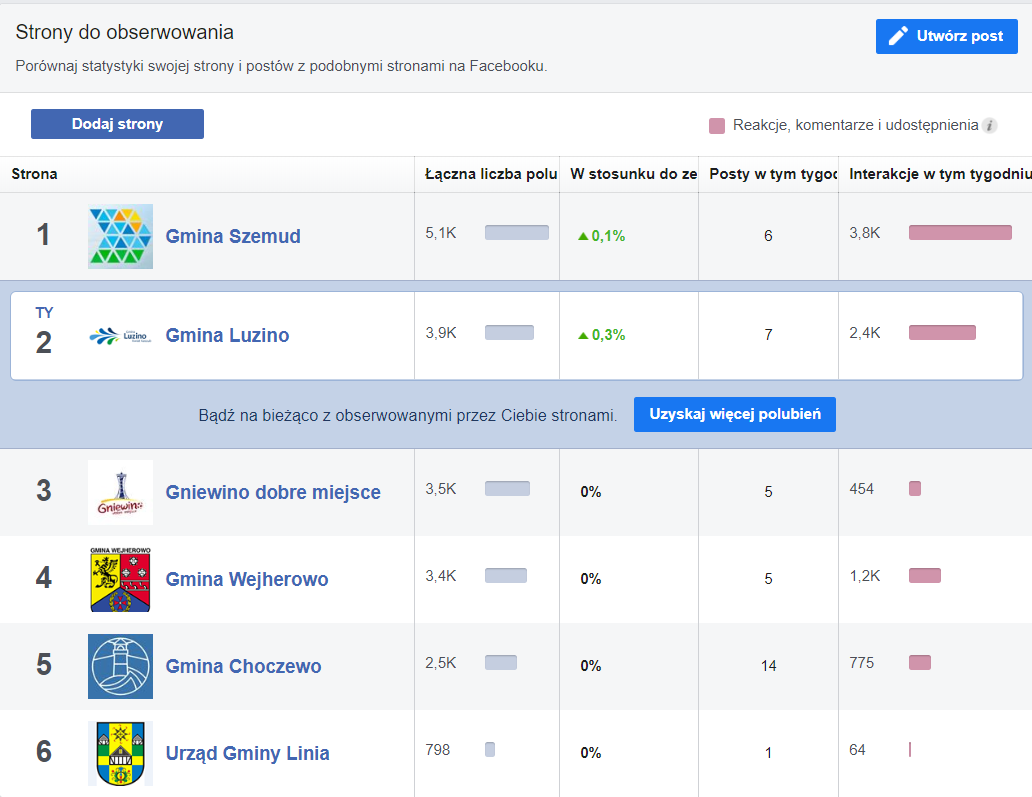 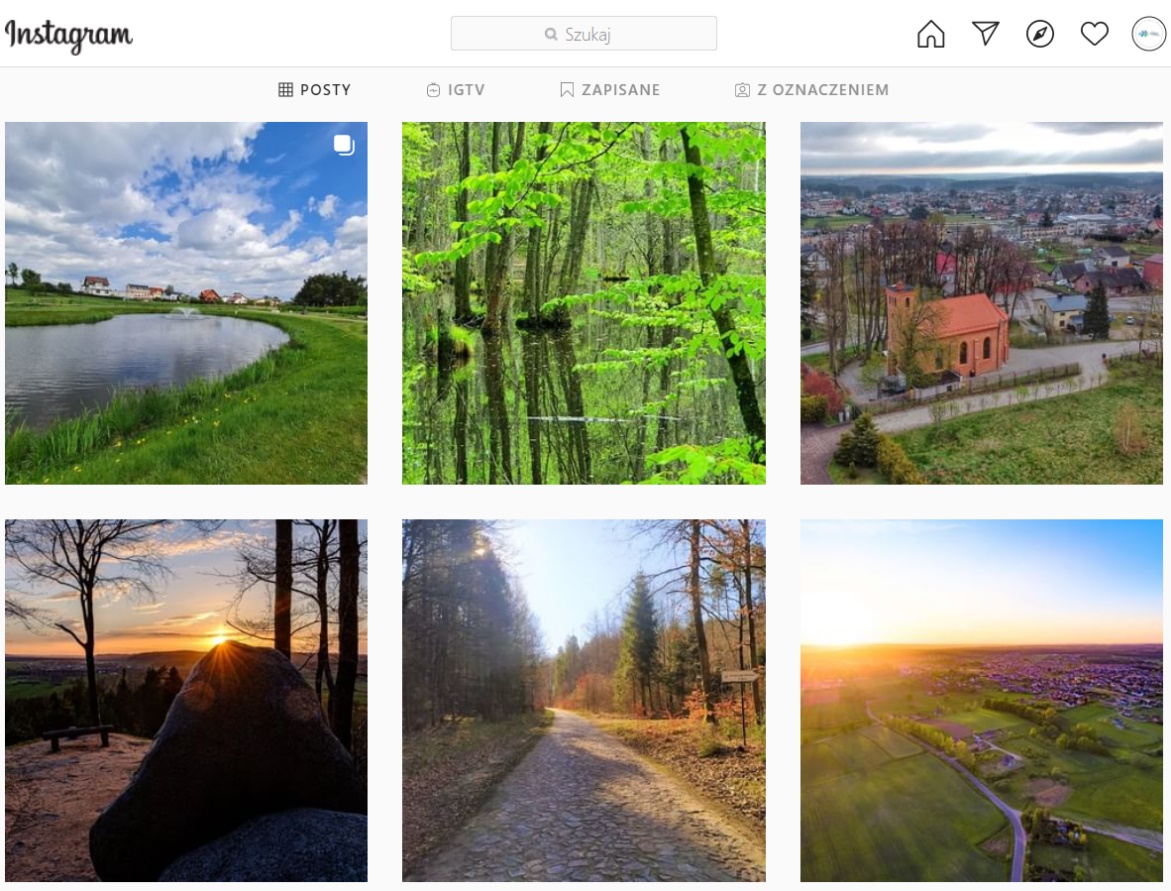 Źródło: www.instagram.com/gminaluzinoWspółpraca z firmą CityWay, właścicielem bezpłatnej aplikacji mobilnej !goGminaLuzino. 
W module aplikacji AKTUALNOŚCI GMINNE pracownik urzędu wprowadza i wysyła:treści informacyjne z Urzędu Gminy Luzino i jednostek organizacyjnych Gminy Luzino,komunikaty i ostrzeżenia z Urzędu Gminy Luzino,powiadomienia Push.Prowadzenie Biuletynu Informacji Publicznych, tj. bip.luzino.pl, w celu zamieszczania informacji dotyczących bieżącej działalności organów gminy, w tym obwieszczeń, oświadczeń, raportów, protokołów itp.Współpracę z mediami:Nadmorską Grupą Medialna (Telewizja TTM, Radio Norda.FM, portal Nadmorski24.pl) – program Wieści z Luzina (4 newsy miesięcznie zlecone do nagrania przez Urząd Gminy Luzino emitowane na antenie stacji TTM oraz do oglądania na stronie www.telewizjattm.pl, rozmowy w studio radia Norda FM z osobami wyznaczonymi przez Urząd Gminy, aktualności z gminy na portalu Nadmorski24.pl).Radiem Kaszëbë – spoty zapowiadające wydarzenia odbywające się na terenie Gminy Luzino, aktualności i relacje z wydarzeń, rozmowy w studio radia z osobami wyznaczonymi przez Urząd Gminy.Dziennikiem Bałtyckim – dwie strony formatu gazetowego aktualności z Gminy Luzino, w każdy ostatni piątek miesiąca.Redakcję i skład Gminnego Biuletynu Informacyjnego Rady i Wójta Gminy Luzino.Przygotowywanie materiałów promocyjnych na potrzeby gminy.Zakup materiałów promocyjnych na potrzeby organizowanych spotkań, wydarzeń. Udział Gminy Luzino w Konkursie „Medialna Perła Samorządu” organizowanym przez Dziennik Gazeta Prawna i miasto Gdynia. Luziński samorząd zajął I miejsce w kategorii gmina wiejska za działania promocyjne prowadzone m.in. na Instagramie. Plebiscyt był przeznaczony dla referatów oraz departamentów, które w urzędach zajmują się: promocją, Public Relations, komunikacją społeczną oraz kreowaniem polityki wizerunkowej swojego samorządu. Ogłoszenie wyników 
w rankingu „Medialna Perła Samorządu” odbyło się 13.10.2020 r. w Pomorskim Parku Naukowo-Technologicznym w Gdyni.Wydatki z tego tytułu w roku 2020 wynosiły – 94.298,11zł.Gmina Luzino posiada następujące dokumenty strategiczne:Strategię Gminy Luzina na lata 2016 – 2025, przyjętą uchwał ą nr XXIII/224/2016 Rady Gminy Luzino z dnia 14 października 2016r., zmienionej uchwałą nr XXXI/350/2017 Rady Gminy Luzino z dnia 17 lipca 2017 r. oraz uchwałą nr XLII/493/2018 Rady Gminy Luzino z dnia 
22 maja 2018 r.,Strategię rozwiązywania problemów społecznych Gminy Luzino na lata 2016 – 2022 przyjętą uchwałą nr XIII/140/2015 Rady Gminy Luzino  z dnia 14 grudnia 2015r., Program ochrony środowiska dla Gminy Luzino na lata 2016 – 2019, z perspektywą do 2023, przyjęty uchwałą nr XXIII/221/2016 z dnia 14 października 2016r.,Plan Gospodarki Niskoemisyjnej  dla Gminy Luzino na lata 2015 – 2020 przyjęty uchwałą nr XIII/139/2015 Rady Gminy Luzino z dnia 14 grudnia 2015r.,Gminny Program Opieki nad Zabytkami dla Gminy Luzino na lata  2018 – 2021, przyjęty uchwała nr XLI/478/2018 rady Gminy Luzino z dnia 9 maja 2018r.Cele strategiczne wskazane w Strategii Gminy Luzino: zwiększenie aktywności społecznej mieszkańców Gminy Luzino, realizowane są poprzez przyjęte cele operacyjne tj. budowanie kapitału społecznego, integrację  mieszkańców gminy, promowanie lokalnych liderów i inicjatyw społecznych,  podwyższenie poziomu edukacji 
i zwiększenie kompetencji zawodowych mieszkańców gminy, poprzez przyjęte kierunki działań wskazane w obszarze: sprawy obywatelskie, kultura, sport, edukacja, opieka nad dziećmi do 
lat 3, ochrona zdrowia, pomoc społeczna raportu,przedsiębiorczość i dobre warunki do inwestowania bazą rozwoju gospodarczego, realizowane są poprzez cele operacyjne promocja gminy jako atrakcyjnego obszaru lokowania inwestycji, wykorzystanie walorów środowiska naturalnego i kulturowego do rozwoju sektora rekreacji 
i turystyki, przeciwdziałanie bezrobociu i aktywizacja lokalnego rynku pracy, tworzenie warunków do rozwoju MŚP, poprzez przyjęte kierunki działań wskazane w obszarze: ochrona środowiska, kultura, sport i rekreacja, przedsiębiorcy, pomoc społeczna raportu, ład przestrzenny i zrównoważone środowisko filarami rozwoju gminy, poprzez cele operacyjne budowa, rozbudowa i modernizacja infrastruktury społecznej, turystycznej, technicznej 
i drogowej Gminy, estetyzacja gminy i funkcjonalne zagospodarowanie przestrzeni publicznych, wykorzystywanie odnawialnych źródeł energii i gospodarki niskoemisyjnej, poprzez przyjęte kierunki działań wskazane w obszarach: infrastruktura wodociągowa 
i kanalizacyjna, infrastruktura drogowa i transport, planowanie przestrzenne, bezpieczeństwo publiczne, gospodarka komunalna, ochrona środowiska, działalność inwestycyjna raportu.Cele strategiczne wskazane w Strategii rozwiązywania problemów społecznych Gminy Luzino:przeciwdziałaniu ubóstwu i bezrobociu,profilaktyka i ochrona zdrowia, problemy osób starszych, pomoc osobom niepełnosprawnym,opieka nad rodziną, bezpieczeństwo publiczne, partnerstwa lokalnych społeczności,pomoc na rzecz osób dotkniętych problemem uzależnień i przemocy w rodzinie oraz zagrożonych uzależnieniem,realizowane są poprzez przyjęte kierunki działań w obszarze: pomoc społeczna, przedsiębiorcy, sprawy obywatelskie w raporcie.Cel strategiczny wskazany w Planie Gospodarki Niskoemisyjnej – poprawa jakości życia mieszkańców, poprzez podejmowanie działań ukierunkowanych na zmniejszenie zużycia energii, paliw w celu ograniczenia emisji zanieczyszczeń, w tym gazów cieplarnianych, poprawa efektywności energetycznej oraz wzrost wykorzystania energii ze źródeł energii  odnawialnych w sektorach na które gmina ma wpływ oraz kreowanie możliwości przechodzenia w kierunku gospodarki niskoemisyjnej w sektorach, na które gmina nie ma wpływu, realizowany jest poprzez przyjęte do realizacji cele szczegółowe: poprawa efektywności energetycznej budynków, efektywne wykorzystanie infrastruktury gminnej, zwiększenie wykorzystania energii ze źródeł odnawialnych, w obszarach: ochrona środowiska, gospodarka komunalna, infrastruktura wodociągowa i kanalizacyjna, działalność inwestycyjna raportu.Rada Gminy, uchwałą nr XX/289/2020 z dnia 4 grudnia 2020 r. przyjęła „Program ochrony środowiska dla Gminy Luzino na lata 2020 - 2023, z perspektywą na lata 2024-2027”. Program stanowi podstawowe narzędzie prowadzenia polityki ochrony środowiska na terenie gminy. Według założeń, przedstawionych w opracowaniu, celem jest poprawa  stanu środowiska naturalnego, efektywnego zarządzania środowiskiem, zapewnienie skutecznych mechanizmów chroniących środowisko przed degradacją, a także stworzenie warunków dla wdrożenia wymagań obowiązujących, w przepisach prawa. Program zawiera m.in. rozpoznanie aktualnego stanu środowiska w gminie, przedstawia propozycje oraz opis zadań, które są niezbędne do kompleksowego rozwiązania problemów związanych z ochroną środowiska. Program wspomaga dążenie do uzyskania w gminie sukcesywnego ograniczenia negatywnego wpływu na środowisko źródeł zanieczyszczeń, ochronę i rozwój walorów środowiska oraz racjonalne gospodarowanie z uwzględnieniem konieczności ochrony środowiska. Struktura opracowania obejmuje omówienie kierunków ochrony środowiska w gminie w odniesieniu m.in. do gospodarki wodno-ściekowej, gospodarki odpadami, ochrony powierzchni ziemi i gleb, ochrony powietrza, ochrony przed hałasem, ochrony przed promieniowaniem elektromagnetycznym, ochrony przyrody, edukacji ekologicznej, z podaniem ich charakterystyki, oceną stanu aktualnego i stanu docelowego, umożliwiając tym samym identyfikację potrzeb, w tym zakresie. MIESZKAŃCY GMINY. Liczba ludności20192020Ogółem15.94716.256Do 18 r. ż.4.3134.619Kobiety do 60 r. ż. 4.7594.709Mężczyźni do 65 r. ż5.2035.134Kobiety po 60 r. ż. 1.1291.196Mężczyźni po 65 r. ż. 543598Liczba ludności ogółem  20192020Barłomino671681Dąbrówka469476Kębłowo3.2103362Kochanowo510529Luzino7.6467702Milwino537549Robakowo1.1001132Sychowo374405Tępcz274276Wyszecino546542Zelewo538534Zielnowo7268Liczba urodzeń20192020Liczba zgonów20192020Ogółem270251Ogółem12292Płeć żeńska137115Płeć żeńska4940Płeć męska133136Płeć męska7352POMOC SPOŁECZNA.Rodzaj świadczeniaIlość świadczeńIlość świadczeń20192020Zasiłki rodzinne21.89719.613Dodatki do zasiłków rodzinnych11.70011.355Świadczenie rodzinne ustalone na podstawie    art. 5 ust. 3 ustawy o świadczeniach rodzinnych (złotówka za złotówkę)2.6771.970Świadczenia opiekuńcze11.29711.460Świadczenie rodzicielskie897838Jednorazowa zapomoga z tytułu urodzenia dziecka188202Ubezpieczenie społeczne dla zasiłkobiorców uprawnionych1.8691.732OCHRONA ZDROWIA.OŚWIATA I EDUKACJA.Nazwa placówkiRok szkolny 2019/2020Rok szkolny 2019/2020Rok szkolny 2020/2021Rok szkolny 2020/2021Nazwa placówkiLiczba uczniówLiczba oddziałówLiczba uczniówLiczba oddziałówSzkoła Podstawowa nr 1 w Luzinie6083049526Szkoła Podstawowa nr 2 w Luzinie5622565529Szkoła Podstawowa w Kębłowie3802040620Szkoła Podstawowa w Sychowie2341423413Szkoła Podstawowa w Barłominie516556Szkoła Podstawowa w Wyszecinie506546Ogółem1.8851011.899100Rok Wysokość dotacjiWysokość dotacjiRok 100%75%20191.067,79zł800,85zł20201.215,15zł911,37zł20211.408,59zł1.056,44złNazwa placówkiRok szkolny 2019/2020Rok szkolny 2019/2020Rok szkolny 2020/2021Rok szkolny 2020/2021Nazwa placówkiLiczba uczniówLiczba oddziałówLiczba uczniówLiczba oddziałówOddział przedszkolny SP nr 1 Luzino2101123111Oddział przedszkolny SP Kębłowo15681588Oddział przedszkolny SP  Sychowo10851035Oddział przedszkolny SP  Barłomino292272Oddział przedszkolny SP  Wyszecino232252Gminne Przedszkole Publiczne  Luzino502502Akademia Przedszkola „Tygryski”  Luzino48----------48----------Niepubliczne Przedszkole Matematyczno – Językowe „Bajkowa Dolina”  Luzino53----------57----------Niepubliczne Przedszkole „Skrzacik”  Kębłowo55----------55----------Przedszkole „Zobi” Kębłowo44----------64„Słoneczne Przedszkole” Niepubliczne Przedszkole w Luzinie--------------------21----------Przedszkola publiczne i niepubliczne poza gminą32----------45----------Ogółem80830*88430*Nazwa placówki oświatowejRok szkolny Rok szkolny Rok szkolny Rok szkolny Rok szkolny Rok szkolny Rok szkolny Rok szkolny Rok szkolny Rok szkolny Nazwa placówki oświatowej2019/20202019/20202019/20202019/20202019/20202020/20212020/20212020/20212020/20212020/2021Kadra pedagogiczna OgółemZ podziałem na stopnie awansu zawodowego*Z podziałem na stopnie awansu zawodowego*Z podziałem na stopnie awansu zawodowego*Z podziałem na stopnie awansu zawodowego*OgółemZ podziałem na stopnie awansu zawodowego*Z podziałem na stopnie awansu zawodowego*Z podziałem na stopnie awansu zawodowego*Z podziałem na stopnie awansu zawodowego*Kadra pedagogiczna OgółemSKMDOgółemSKMDSP 1 Luzino81,49916,49164082,7914,3517,9812,7337,73SP 2 Luzino58271336644,189,2222,4740,58SP Kębłowo 49,61114,514,519,61523,3115,3517,3425,66SP Sychowo35,9108,91621371,189,529,8419,86SP Barłomino15,481,771,897,314,5114,911,772,245,185,72SP Wyszecino15,681,86544,8214,731,333,145,574,68Gminne Przedszkole Publiczne Luzino7,244201,247,244201,24Ogółem263,4119,6355,7960,81127,18298,1830,1259,4573,12135,47Nazwa placówki oświatowejRok szkolny Rok szkolny Rok szkolny Rok szkolny Rok szkolny Rok szkolny Rok szkolny Rok szkolny Rok szkolny Rok szkolny Nazwa placówki oświatowej2019/20202019/20202019/20202019/20202019/20202020/20212020/20212020/20212020/20212020/2021Wykaz stanowiskOgółemZ podziałem na stanowiska*Z podziałem na stanowiska*Z podziałem na stanowiska*Z podziałem na stanowiska*OgółemZ podziałem na stanowiska*Z podziałem na stanowiska*Z podziałem na stanowiska*Z podziałem na stanowiska*Wykaz stanowiskOgółemAOKWiSKiGOgółemAOKWiSKiGSP 1 Luzino32,53423,5232,53423,52SP 2 Luzino14,752011,51,2514,752011,51,25SP Kębłowo 19,632016,63119,632016,631SP Sychowo151012,51,5151012,51,5SP Barłomino2,750,25020,52,750,25020,5SP Wyszecino2,750,25020,52,750,25020,5Gminne Przedszkole Publiczne Luzino5,2511,752,505,2511,752,50Ogółem92,638,505,7570,636,2592,638,505,7570,636,25Nazwa szkołyLiczba uczniów dowożonychLiczba uczniów dowożonychNazwa szkoły2019/20202020/2021Szkoła Podstawowa nr 1 Luzino228Szkoła Podstawowa nr 2 Luzino317341Szkoła Podstawowa  Kębłowo 6650Szkoła Podstawowa Sychowo 210205Szkoła Podstawowa  Barłomino33Szkoła Podstawowa  Wyszecino 1613Ośrodek szkolno-wychowawczy i inne placówki na podstawie orzeczenia o potrzebie kształcenia specjalnego37,  w tym 3 realizowane są przez rodziców 
na podstawie zwrotu kosztów 34, w tym 2 realizowane są przez rodziców
 na podstawie zwrotu kosztówOPIEKA NAD DZIEĆMI DO LAT 3.INFRASTRUKTURA WODOCIĄGOWA I KANALIZACYJNA.Rokstan na 31.XII.2019r.stan na 31.XII.2020r.Długość czynnej sieci rozdzielczej168,3169,1Przyłącza prowadzące do budynków mieszkalnych 
i zbiorowego zamieszkania4.148 szt.4.209 szt.Woda  dostarczona do sieci wodociągowej 692.412 m3797.534 m3Ludność korzystająca z sieci wodociągowej15.583 osób16.188 m3Roczne zużycie wody w gospodarstwach domowych na osobę44,4 m349 m3Obiekty infrastruktury wodociągowej Stacja Uzdatniania Wody Barłomino ul .Ks. TwardowskiegoStacja Uzdatniania Wody  Wyszecino ul. ZachodniaStacja Uzdatniania Wody Kochanowo ul. Ks. BorysewiczaStacja Uzdatniania Wody TępczStacja Uzdatniania Wody Luzino ul. KryształowaStacja Uzdatniania Wody  Dąbrówka ul. ppłk R. LubowiedzkiegoStacja Uzdatniania Wody Sychowo ul. WejherowskaStacja Uzdatniania Wody Kębłowo ul. Wiejska (w trakcie likwidacji)Stacja Uzdatniana W Kębłowo ul. LudowaMagazyn Luzino ul. SzkolnaRokstan na 31 XII 2019stan na 31.XII.2020rDługość czynnej sieci kanalizacyjnej72,50 km76,90 kmPrzyłącza prowadzące do budynków mieszkalnych i zbiorowego zamieszkania2.733 szt.2.934 szt.Ścieki odprowadzone439.000 m3515.000 m3Ludność korzystająca z sieci kanalizacyjnej9 936 osób10 923 osóbObiekty infrastruktury kanalizacyjnejOczyszczalnia ścieków przy ul. Polnej w Luzinie (dwa reaktory biologiczne, budynek technologiczno-socjalny, budynek garażu)Pompownia ścieków główna na oczyszczalniPompownia ścieków przy ul. Paraszyńskiej w LuziniePompownia ścieków przy ul. gen. Hallera w LuzinieTłocznia ścieków przy ul. Krótkiej w LuzinieTłocznia ścieków przy ul. Rzecznej w LuzinieTłocznia ścieków przy ul. Wejherowskiej w KębłowieTłocznia ścieków przy ul. Zagrodowej w KębłowieTłocznia ścieków przy ul. Wejherowskiej w Kębłowie (przy Chacie)Tłocznia ścieków przy ul. Solidarności w KębłowieTłocznia ścieków przy ul. Ludowej w KębłowieTłocznia ścieków przy ul. Rolniczej w KębłowieTłocznia ścieków na osiedlu Leśna Polana w KębłowieTłocznia ścieków przy ul. Ziemskiej w RobakowieMiejscowośćLiczba zbiorników  bezodpływowych Liczba zbiorników  bezodpływowych Liczba przydomowych oczyszczalni  ścieków Liczba przydomowych oczyszczalni  ścieków Miejscowość2019202020192020Barłomino94 9599Dąbrówka717122Kębłowo13411871Kochanowo515311Luzino18618320Milwino10410533Robakowo191112104Sychowo566222Tępcz242400Wyszecino525488Zelewo495200Zielnowo8800Ogółem10209374430INFRASTRUKTURA DROGOWA, TRANSPORT.Drogi:Długość:Długość:Stan na dzień 31.12.2019r.Stan  na dzień 31.12.2020r.gruntowe167,35165,15o nawierzchni utwardzonej asfaltem18,7818,78o nawierzchni utwardzonej płytami YOMB16,2418,44Ogółem202,37202,37OCHRONA ŚRODOWISKA.Nazwa miejscowościLiczba złożonych deklaracjiLiczba złożonych deklaracjiLiczba zadeklarowanych mieszkańcówLiczba zadeklarowanych mieszkańców2019202020192020Barłomino130140552572Dąbrówka 9395433436Kębłowo 8809553.1113.219Kochanowo99113404424Luzino1.89819386.8576.686Milwino133139468487Robakowo2462679941.012Sychowo8591322342Tępcz5557234246Wyszecino114113435426Zelewo98103445438Zielnowo12134245Ogółem3.8434.02414.29714.333Rodzaj odpadówMasa zebranych odpadów (Mg)Masa zebranych odpadów (Mg)20192020Niesegregowane (zmieszane) odpady komunalne1831,701663,64Popiół z gospodarstw domowych809,80778,36Papier i tektura 35,60200,94Opakowania z papieru i tektury108,20---------Opakowania z tworzyw sztucznych 505,46589,88Opakowania ze szkła306,84437,12Odpady ulegające biodegradacji (zielone)1131,84889,48Odpady kuchenne ulegające biodegradacji ---------179,20Odpady komunalne 29,78---------Rodzaj odpadówMasa zebranych odpadów  [Mg]Masa zebranych odpadów  [Mg]Rodzaj odpadów20192020Opakowania z papieru i tektury8,8763,750Opakowania z tworzyw sztucznych3,3869,386Opakowania ze szkła1,9630,600Zmieszane odpady opakowaniowe0,104---------Inne niewymienione odpady---------3,520Tworzywa sztuczne---------2,140Zmieszane odpady z budowy, remontów i demontażu inne niż wymienione 
w 17 09 01, 17 09 02 i 17 09 03---------28,540Odpadowa papa---------4,200Odzież 16,28064,600Inne odpady nieulegające biodegradacji 162,440138,380Niesegregowane (zmieszane) odpady komunalne190,336187,540Odpady komunalne niewymienione w innych podgrupach112,6488,240Inne odpady (w tym zmieszane substancje i przedmioty) z mechanicznej obróbki odpadów inne niż wymienione w 19 12 11- masa odpadów, zawierająca frakcje nieulegające biodegradacji powstałych po sortowaniu odpadów selektywnie odebranych, przekazanych do składowania---------0,320Inne odpady (w tym zmieszane substancje i przedmioty) z mechanicznej obróbki odpadów inne niż wymienione w  19 12 11- masa odpadów powstała po sortowaniu zmieszanych odpadów komunalnych odebranych, przekazanych do składowania71,20144,964Rodzaj odpaduMasa odebranych odpadów (Mg)Masa odebranych odpadów (Mg)Rodzaj odpadu20192020Opakowania z papieru i tektury3,4202,360Opakowania z tworzyw sztucznych2,2662,315Opakowania ze szkła1,6001,985Zużyte opony10,84027,660Odpady betonu, gruz betonowy z rozbiórek i remontów65,030188,280Urządzenia zawierające freony9,71020,639Leki inne niż oznaczone kodem odpadów 20 01 310,2381,050Baterie i akumulatory inne niż oznaczone kodem odpadów 20 01 330,0570,025Zużyte urządzenia elektryczne i elektroniczne inne niż wymienione w 20 01 21, 20 01 23 zawierające niebezpieczne składniki6,55015,057Zużyte urządzenia elektryczne i elektroniczne inne niż wymienione w 20 01 21, 20 01 23 i 20 01 3514,29026,964Metale0,000-------------Drewno inne niż wymienione w 20 01 37-------------52,14Odpady ulegające biodegradacji 30,03015,300Odpady wielkogabarytowe112,320132,120Rodzaj odpadówMasa zebranych odpadów (Mg)Niesegregowane (zmieszane) odpady komunalne18,76Papier i tektura 0,48Opakowania z tworzyw sztucznych 0,34Opakowania ze szkła0,32Inne odpady nieulegające biodegradacji133,4MiejscowośćIlość azbestuIlość azbestuIlość azbestuIlość azbestuMiejscowośćm2m2MgMgogółemna 1 mieszkańca ogółemna 1 mieszkańca Barłomino10.95116,32164,30,24Dąbrówka5.04810,7675,70,16Kębłowo13.1514,10197,30.06Kochanowo9.27618,19139,10,27Luzino18.3382,39275,10,04Milwino3.3756,2850,60,09Robakowo9.2968,45139,40,13Sychowo3.85010,2957,80,15Tępcz10.26037,45153,90,56Wyszecino6.94212,71104,10,19Zelewo5.1409,5577,10,14Zielnowo3.00541,7445,10,63GOSPODARKA KOMUNALNA.Określenie  nazwy budynku i jego położenieBudynki oświaty w ilości 12  obiektów, w tym: Szkoła Podstawowa nr 1 w Luzinie ul. Szkolna 13, przy ul. Of. Stutthofu 13 i 13A, Szkoła Podstawowa nr 2 w Luzinie ul. Mickiewicza 22,  Szkoła Podstawowa Kębłowie ul. Wiejska 49, oddział Przedszkolny w Zelewie ul. Długa 38, Szkoła Podstawowa w Sychowie ul. Szkolna 4, Oddział Przedszkolny w Robakowie ul. św. Jana 49, Szkoła Podstawowa w Barłominie 
ul. Szkolna 3, Szkoła Podstawowa w  Wyszecinie ul. Szkolna 2, Przedszkole Publiczne w Luzinie 
ul. Wilczka 4Hala widowiskowo-sportowa i Gminny Ośrodek Sportu Rekreacji i Turystyki w Luzinie ul. Mickiewicza 22Sala gimnastyczna wraz z zapleczem przy Szkole Podstawowej nr 1 w Luzinie ul. Szkolna 13Sala gimnastyczna w Kębłowie ul. Wiejska 49Budynek Żłobka „Tuptusie” w Luzinie ul. Machalewskiego 17Budynek socjalny/ boisko sportowe w Luzinie Budynek Urzędu Gminy w Luzinie ul. Ofiar Stutthofu 11Budynek Urzędu Gminy w Luzinie ul. 10 Marca 11Gminny Ośrodek Kultury w Luzinie ul. Of. Stutthofu 14Budynek użyteczności publicznej (trzy lokale -  Posterunek Policji, Stowarzyszenie Skrzydło Anioła, Izba Regionalna) w Luzinie ul. Ofiar Stutthofu 58 Gminna Biblioteka Publiczna w Luzinie ul. Of. Stutthofu 56Gminny Ośrodek Pomocy Społecznej, Ośrodek Zdrowia – Luzino ul. Młyńska 7 Budynek świetlicy wiejskiej, pomieszczenia garażowe i gospodarcze OSP – Luzino ul. Of. Stutthofu 39Budynek świetlicy wiejskiej, pomieszczenia garażowe i gospodarcze – Milwino ul. Strażacka 5Budynek świetlicy wiejskiej, pomieszczenia garażowe i gospodarcze OSP  – Zelewo ul. 31Budynek świetlicy wiejskiej w Dąbrówce ul. ppłk Ryszarda Lubowiedzkiego 16Budynek świetlicy wiejskiej w Kochanowie ul. Ks. Borysiewicza 1Budynek świetlicy wiejskiej w Tępczu ul. Sportowa 2Budynek świetlicy wiejskiej w Wyszecinie ul. Szkolna 2AOkreślenie nazwy budynku i jego położenieBudynek mieszkalny w Kochanowie ul. Ks. Borysewicza 1 (9 lokali)Budynek mieszkalny w Kochanowie ul. Ks. Borysewicza 2 (12 lokali)Współwłasność w budynku mieszkalnym w Kębłowie,  ul. Wiejska 131 – (2 lokale mieszkalne) Współwłasność w budynku mieszkalnym w Luzinie ul. Strzebielińska 18 (2 lokale mieszkalne) Dwa lokale mieszkalne w budynku  w Luzinie ul. Szkolna 11 Trzy lokale mieszkalne w budynku w Luzinie ul. Ofiar Stutthofu 58Budynek mieszkalny w Luzinie przy ul. Of. Stutthofu 41 (4 lokale)Budynek mieszkalny w Milwinie ul. Wejherowska 61 (1 lokal)Lokal mieszkalny w Kębłowie ul. Leśna Polana 5/5Lokal mieszkalny w Kębłowie ul. Leśna Polana 1/4                                                     Pomieszczenie w budynku gospodarczym przynależne do lokalu w Kębłowie ul. Leśna Polana 5/5                     Pomieszczenie w budynku gospodarczym przynależne do lokalu w Kębłowo ul. Leśna Polana  1/4                   Budynek gospodarczy w TępczuBudynek gospodarczy w Luzinie przy ul. Of. Stutthofu 13Budynek gospodarczy w Luzinie przy ul. Of. Stutthofu 14Budynek gospodarczy w Luzinie przy ul. Of. Stutthofu 41Budynek gospodarczy w SychowieBudynek gospodarczy w MilwinieBudynek gospodarczy w RobakowieBudynek gospodarczy w ZelewieGaraż w MilwiniePLANOWANIE PRZESTRZENNE.SPRAWY OBYWATELSKIE. Rok20192020Liczba otwartych konkursów ofert23Liczba unieważnionych konkursów00Liczba ofert złożonych w otwartych konkursach ofert2419Liczba organizacji, którym udzielono dotacji147Liczba zawartych umów2213Wysokość środków finansowych przeznaczonych na realizację zadań publicznych przez organizacje253.600,00zł227.100,00złWysokość środków finansowych przekazanych z budżetu Gminy Luzino na realizację programu253.600,00zł270.000,00złNiewykorzystane środki042.900złZadanie:Kwota  
w konkursie:Zadanie realizowane przez:Kwota przeznaczona na realizację zadania:„Aktywizacja 2020”47.000,00złKoło Gospodyń Wiejskich „Sami Swoi” Kochanowo3.500,00zł„Aktywizacja 2020”47.000,00złStowarzyszenie Twórczej Aktywności Rodzin „Fistaszki”3.600,00złUpowszechnianie kultury fizycznej i sportu (organizacja zajęć sportowych, imprez oraz promocja przez sport)110.000,00złAkademia Siatkówki Daniela Plińskiego16.500złUpowszechnianie kultury fizycznej i sportu (organizacja zajęć sportowych, imprez oraz promocja przez sport)110.000,00złKaszubskie Towarzystwo Sportowo-Kulturalne83.500,00złUpowszechnianie kultury fizycznej i sportu (organizacja zajęć sportowych, imprez oraz promocja przez sport)110.000,00złAkademia Piłkarska Karol Piątek7.000,00złPrzeciwdziałanie  uzależnieniom 
i patologiom społecznym obejmowały103.000,00złKaszubskie Towarzystwo Sportowo-Kulturalne 43.500,00złPrzeciwdziałanie  uzależnieniom 
i patologiom społecznym obejmowały103.000,00złStowarzyszenie Gmin Powiatu Wejherowskiego „Zdrowa Rodzina Zdrowa Gmina”12.500,00złPrzeciwdziałanie  uzależnieniom 
i patologiom społecznym obejmowały103.000,00złKlub Abstynenta Luzino47.000,00złOpieka paliatywna10.000,00złPuckie Hospicjum pw. św. Ojca Pio w Pucku10.000,00złOgółem:270.000,00zł227.100,00złSołectwoKwota przyznanaKwota przyznanaKwota wykorzystanaKwota wykorzystanaRok2019202020192020Barłomino45.065,88zł46.574,15zł45.065,88zł46.574,15złDąbrówka34.367,90zł35.585,51zł34367,90zł0,00złKębłowo51.681,05zł52.331,63zł51.681,06zł52.331,61złKochanowo35.608,24zł38.411,42zł35.607,60zł35.626,00złLuzino51.681,05zł52.331,63zł51.681,05zł52.331,63złMilwino37.262,04zł39.196,39zł 37.262,04zł12.927,50złRobakowo51.681,05zł52.331,63zł0,00zł2.331,63złSychowo28.838,03zł29.881,39zł0,00zł29.881,39złTępcz24.548,50zł25.956,49zł24.548,50zł25.956,49złWyszecino37.727,17zł40.452,35zł37.727,17zł40.452,35złZelewo37.623,81zł38.987,07zł37.623,81zł38.986,11złZielnowo13.747,16zł14.129,54zł13.747,16zł14.129,54złOgółem:449.831,88zł466.170,17zł377.312,16zł351.518,55złWydatki majątkowe  i bieżące 
realizowano w obszarach:Kwota wydatków majątkowych:Kwota wydatków majątkowych:Kwota wydatków bieżących:Kwota wydatków bieżących:Rok2019202020192020Infrastruktura drogowa 312.131,11zł309.532,44zł8.000,00zł35.986,11złGospodarka komunalna55.181,05zł6.000,00zł2.000,00zł0,00złOgółem wydatki367.312,16zł315.532,44zł10.000,00zł35.986,11złPRZEDSIĘBIORCY.SPRAWY ADMINISTRACYJNE.Podatek/opłataLiczba wysłanych upomnieńLiczba wysłanych upomnieńLiczba wystawionych tytułów egzekucyjnychLiczba wystawionych tytułów egzekucyjnychLiczba wysłanych przypomnieńLiczba wysłanych przypomnieńRok 20192020 20192020 20192020Podatek od nieruchomości1.4051.222120149929907Podatek rolny1.4051.222120149929907Podatek leśny1.4051.222120149929907Podatek od środków transportowych435112Opłata śmieciowa1.08414803760859888Opłata za dostarczanie wody1.1601598---346Opłata za odprowadzanie ścieków1.1601598---346Płatności z tytułu najmu, tj.: czynsz za lokale mieszkalne i użytkowe3178-4--Opłaty za użytkowanie wieczyste nieruchomości i przekształcenie użytkowania wieczystego w prawo własności71----Opłaty planistyczna72----Opłata adiacencka166----Opłaty za zajęcie pasa drogowego1642Ogółem3. 7694.4421572141. 7882.145Podatek/opłataLiczba zalegających podatnikówLiczba zalegających podatnikówRok20192020Podatek od nieruchomości os. fizyczne                  192298Podatek od nieruchomości os. prawne                  55Podatek rolny os. fizyczne                                      4967Podatek rolny os. prawne                                     0-Podatek leśny os. fizyczne                                      1517Podatek leśny os. prawne             11Podatek od środków transportowych os. fizyczne22Podatek od środków transportowych os. prawne   22Należności objęte hipoteką os. fizyczne912Opłata planistyczna0-Opłata adiacencka02Opłata eksploatacyjna11Opłata za dostarczanie wody 343325Opłata za odprowadzanie ścieków139140Opłata śmieciowa osoby fizyczne                                 551647Płatności z tytułu najmu, tj.: czynsz za lokale mieszkalne 
i użytkowe, wywóz nieczystości3334Opłaty za zarząd, użytkowanie i użytkowanie wieczyste nieruchomości34Ogółem1.3451.557KULTURA, OCHRONA DZIEDZICTWA NARODOWEGO.KULTURA FIZYCZNA I SPORT.BEZPIECZEŃSTWO PUBLICZNE.Miejscowośćliczba zdarzeń ogółemliczba zdarzeń ogółempożarwodawypadek drogowyinne MZ* na drodzepowalone drzewapozostałe MZRok20192020202020202020202020202020Barłomino57101212Dąbrówka12100010Kębłowo3326806552Kochanowo37111031Luzino655114268219Milwino52000020Robakowo101000001Sychowo12101000Tępcz21100000Wyszecino86202020Zelewo43000230Zielnowo10000000Teren gminy2Razem 
w gminie13811229317171927DZIAŁALNOŚĆ INWESTYCYJNA GMINY. WYDATKI MAJĄTKOWE. Obszar wydatków majątkowych:Kwota wydatków majątkowych:Kwota wydatków majątkowych:Obszar wydatków majątkowych:Rok 2019Rok 2020 Infrastruktura wodociągowa i kanalizacji sanitarnej 15.888.751,93zł   3.494.309,15złInfrastruktura drogowa4.788.051,38zł     4.429.982,83zł  Oświata i edukacja97.989,11zł         35.744,59złBezpieczeństwo publiczne322.590,40zł         32.168,63złGospodarka komunalna240.923,06zł       201.857,80złPomoc społeczna, ochrona zdrowia25.000,00zł        41.069,80złOchrona środowiska73.850,00zł       410.650,80złKultura i ochrona dziedzictwa narodowego 79.345,00zł        27.779,00złKultura fizyczna i sport660.082,61zł      632.078,43złAdministracja publiczna62.315,97zł     105.112,90złOgółem: 20.471.284,44zł  9.230.754,03złINFORMACJE DOTYCZĄCE BUDŻETU GMINY.Rok20192020Udział dochodów własnych w dochodach ogółem34,52%32,16%Wykonanie dochodów ogółem108.928.260,59 zł108.575.615,46 złWykonanie dochodów własnych37.597.833,56 zł34.911.168,79 złRok20192020Wykonanie – wydatki ogółem (udział wydatków majątkowych w ogólnych wydatkach)18,06%8,35%Wykonanie – wydatki ogółem113.394.920,59 zł110.579.077,12 złWykonanie – wydatki majątkowe20.471.284,44 zł9.230.754,03 złRok20192020Plan dochodów ogółem:119.446.177,02 zł121.247.955,50 złWykonanie ogółem , w  tym:108.928.260,59 zł108.575.615,46 złPIT13.781.399.00 zł15.484.232,00złCIT108.618,34 zł197.024,86 złPodatek od nieruchomości5.602.038,71 zł6.084.186.58 złRok20192020Plan wydatków127.847.118,24 zł130.039.948,72 złWykonanie wydatków108.928.260,59 zł110.579.077,12 złRok20192020Planowany wynik (deficyt) - 8.400.941,22 zł- 8.791.281.22 złWykonanie  (deficyt)- 4.466.660.00 zł-2.003.461,66 złRokSpłata rat kapitałowychSpłata zobowiązań zaliczanych do tytułu dłużnegoŁączna kwota przypadających na dany rok kwot ustawowych włączeń z limitu spłaty zobowiązań u. o. f. pKwota długuWskaźnik planowanej łącznej kwoty zobowiązańDopuszczalny wskaźnik spłaty zobowiązań określony w art. 243 
u. o. f. p w oparciu 
o wykonanie roku poprzedzającego pierwszy rok prognozyDopuszczalny wskaźnik spłaty zobowiązań określony w art. 243 
u. o. f. p w oparciu 
o wykonanie roku poprzedzającego pierwszy rok prognozy202046.117.966,46zł20214 087 288,00zł91 508,05zł816 631,00zł41.939.170,4zł 5,37% 9,18% 20224 516 268,00zł 91 508,05zł1 340 811,00zł37.342.556,00zł 5,43% 14,98% 20234 475 568,00zł 0,001 340 811,00zł32.866.988,00zł 5,15% 17,81% 20245 395 568,00zł 0,001 340 811,00zł27.471.420,00zł 4,26% 24,87% 20254 471 432,00zł 0,001 146 311,00zł22.999.988,00zł3,47% 22,49% 20263 947 224,00zł 0,00622 131,00zł19.052.764,00zł 3,38% 18,60% 20273 947 224,00zł 0,00622 131,00zł15.105.540,00zł 3,29% 19,22% 20283 947 224,00zł 0,00622 130,00zł11.158.316,00zł 3,21% 21,91% 20293 947 224,00zł 0,00622 130,00zł7.211.092,00zł 3,12% 21,49% 20302 947 224,00zł0,00622 130,00zł4.263.868,00zł2,15%20,99%20311 597 224,00zł0,00422 224,00zł2.666.644,00zł1,08%20,40%20321 491 644,00zł0,00316 644,00zł1.175.000,00zł1,05%20,57%20331 175 000,00zł0,000,000,00zł1,05%20,34%INFORMACJA DOTYCZĄCA REALIZACJI UCHWAŁ.Lp.Uchwała dotyczy:Kadencja Rady Gminy 2018 - 2023Kadencja Rady Gminy 2018 - 2023Lp.Uchwała dotyczy:201920201.budżetu gminy23162.zaciągnięcia kredytów i pożyczek113.udzielenia dotacji i ich zasad7184.podatków, opłat1475.przyjęcia i zatwierdzania sprawozdań556.nabycia, zamiany i sprzedaży nieruchomości1077.dzierżawy nieruchomości118.sprzedaży prawa własności,nieodpłatnego przekazania udziałów w prawie własności009.nadania nazw ulic i ich zmiany16610.przystąpienia do zmiany miejscowych planów zagospodarowaniaprzestrzennego i ich uchwalanie161111.przystąpienia do zmiany studium uwarunkowań
 i kierunkówzagospodarowania przestrzennego2112.przystąpienia gminy do projektów013.statutów, regulaminów i ich zmian24614.strategii, planów,   programów121115.organów gminy16816.sprzedaży i podawania napojów alkoholowych0017.zasad ponoszenia odpłatności, zasad wydatków, kryteriów dochodowych, dla osób korzystających 
z pomocy społecznej2018.rozpatrzenia skarg, wniosków i petycji 6719.zawierania i rozwiązywania porozumień1120.przystąpienia do stowarzyszeń 221.jednostek organizacyjnych gminy 4122.kategorii dróg1123.zadań majątkowych1124nadania zasłużonych  tytułów90OgółemOgółem173109Lp.ObszarKadencja Rady Gminy 2018 - 2023Kadencja Rady Gminy 2018 - 2023Lp.Obszar201920201.Pomoc społeczna1252.Ochrona zdrowia353.Oświata i edukacja1024.Opieka nad dziećmi do lat 3225.Infrastruktura wodociągowa i kanalizacyjna136.Infrastruktura drogowa, transport2157.Ochrona środowiska278.Gospodarka komunalna1509.Planowanie przestrzenne351210.Sprawy obywatelskie141311.Przedsiębiorcy0312.Sprawy administracyjne282613.Kultura, sport18314.Bezpieczeństwo publiczne2115.Działalność inwestycyjna gminy2912OgółemOgółem173109DZIAŁANIA INFORMACYJNO - PROMOCYJNE. INFORMACJA DOTYCZĄCA DOKUMENTÓW STRATEGICZNYCH.SPIS TREŚCI:1.  Mieszkańcy gminy 22.  Pomoc społeczna 33.  Ochrona zdrowia 64.  Oświata i edukacja  85.  Opieka nad dziećmi do lat 3146.  Infrastruktura wodociągowa i kanalizacyjna147.  Infrastruktura drogowa, transport 188.  Ochrona środowiska229.  Gospodarka komunalna 2810.  Planowanie przestrzenne3211.  Sprawy obywatelskie3512.  Przedsiębiorcy3913.  Sprawy administracyjne4214.  Kultura, ochrona dziedzictwa narodowego4615.  Kultura fizyczna i sport4816.  Bezpieczeństwo publiczne5017.  Działalność  inwestycyjna gminy5618.  Informacja dotycząca budżetu gminy6419.  Informacja dotycząca realizacji uchwał6720.  Działalność informacyjno - promocyjna7021.  Informacja dotycząca dokumentów strategicznych72